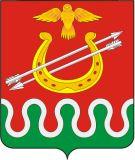 Администрация Боготольского районаКрасноярского краяПОСТАНОВЛЕНИЕг. Боготол«25» декабря 2015 года								№ 604-пО внесении изменений в Постановление администрации Боготольского района от 10.10.2013 № 759-п «Об утверждении Муниципальной программы Боготольского района Красноярского края «Обеспечение доступным и комфортным жильем граждан Боготольского района»В соответствии со статьей 179 Бюджетного кодекса Российской Федерации, со статьей 30 Устава Боготольского районаПОСТАНОВЛЯЮ:1.Внести в Постановление Администрации Боготольского района Красноярского края от 10.10.2013 г. № 759-п «Об утверждении Муниципальной программы Боготольского района Красноярского края «Обеспечение доступным и комфортным жильем граждан Боготольского района» следующие изменения:муниципальную программу Боготольского района Красноярского края «Обеспечение доступным и комфортным жильем граждан Боготольского района» изложить в редакции согласно приложению.2.Настоящее постановление опубликовать в периодическом печатном издании «Официальный вестник Боготольского района» и разместить на официальном сайте Боготольского района в сети Интернет (http://bogotol-r.ru/).3.Контроль над исполнением настоящего постановления оставляю за собой.4.Постановление вступает в силу в день, следующий за днем его официального опубликования (обнародования).Глава района									А. В. БеловПриложение 1 к постановлению администрации Боготольского районаот 25.12.2015 г. № 604-п1.Паспорт к муниципальной программе Боготольского района Красноярского края «Обеспечение доступным и комфортным жильем граждан Боготольского района»2.Характеристика текущего состояния жилищной сферы, проблемы с указанием основных показателей социально-экономического развития Боготольского района и анализ социальных, финансово-экономических и прочих рисков реализации программыОбъем жилищного фонда Боготольского района по состоянию на 01.01.2013 годасоставляет 187,2 тыс. кв. м. Общая площадь муниципального жилого фонда – 17,4 тыс. м2.Большая часть жилищного фонда находится в частной собственности, доля которого за последние годы увеличилась и составила в 2012 г. 90,7%или 169,8 тыс. кв. м. жилищного фонда района.Жилищный фонд района в основном состоит из малоэтажных (в основном одноэтажных) домов, из 2829 домов только 49 домов многоквартирные, что составляет 1,73%, 762 блокированных дома, что составляет 26,9 %.Жилищный фонд района оборудован:- центральным отоплением – 8,4 тыс. м2;- центральным холодным водоснабжением – 76,7 м2;- системой канализации – 8,9 тыс. м2;- септиком – 24,1 тыс. м2.Общая площадь жилого фонда с износом 66-70% составляет 35,4 тыс. м2, из них: аварийный жилой фонд – 1,2 тыс. м2.Для восстановления аварийного жилого фонда необходимы инвестиции.С 2004 года начался современный этап государственной жилищной политики, направленной на повышение доступности жилья для населения. Был принят пакет федеральных законов, в том числе Жилищный кодекс Российской Федерации и Градостроительный кодекс Российской Федерации, которые сформировали законодательную базу для проведения институциональных изменений в жилищной сфере.Новые направления государственной жилищной политики нашли отражение в приоритетном национальном проекте «Доступное и комфортное жилье - гражданам России», реализация которого началась в 2006 году. Основными инструментами реализации приоритетного национального проекта стали федеральная целевая программа«Жилище» на 2002 - 2010 годы и федеральная целевая программа«Жилище» на 2011 - 2015 годы. В рамках данных программ в Красноярском крае действовала краевая целевая программа «Дом» на 2007–2009 годы.Положительное влияние на развитие жилищного строительства оказали законодательные и организационные меры по развитию конкуренции и снижению административных барьеров. Упрощены процедуры подготовки проектов планировки, разработки проектной документации, государственной экспертизы результатов инженерных изысканий и проектной документации, выдачи разрешений на строительство, государственного строительного надзора. Кардинально изменилась ситуация с предоставлением земельных участков для жилищного строительства.Для обеспечения содействия развитию жилищного и иного строительства, иному развитию территорий, развитию объектов инфраструктуры на основании Федерального закона от 24 июля 2008 г. № 161-ФЗ «О содействии развитию жилищного строительства» был создан Федеральный фонд содействия развитию жилищного строительства. В рамках работы Фонда предоставляются земельные участки под жилищное строительство, в том числе под комплексное освоение земельных участков в целях жилищного строительства, производится обеспечение земельных участков коммунальной и транспортной инфраструктурой.Программы государственной корпорации - Фонда содействия реформированию жилищно-коммунального хозяйства (далее - Фонд ЖКХ) являются в настоящее время основным механизмом, обеспечивающим капитальный ремонт общего имущества жилищного фонда и переселение граждан из аварийного жилья.Реализация всех мероприятий Программы позволит своевременно и в полном объеме выполнить все возложенные на отрасль обязательства, провести системные мероприятия, направленные на обеспечение доступным и комфортным жильем граждан, проживающих на территории района.При этом важным условием успешной реализации Программы является управление рисками с целью минимизации их влияния на достижение целей Программы.Финансовые риски связаны с возможными кризисными явлениями в экономике, которые могут привести к снижению объемов финансирования программных мероприятий за счет бюджетов всех уровней бюджетной системы Российской Федерации.Остальные виды рисков связаны со спецификой целей и задач Программы.3.Приоритеты и цели социально-экономического развития в жилищной сфере, описание основных целей и задач программы, прогноз развития строительной и жилищной сферыВажнейшими целями в сфере жилищного строительства являются формирование рынка доступного жилья, отвечающего требованиям энергоэффективности и экологичности, и обеспечение комфортных условий проживания населения на территории края.Одними из основных задач муниципальной политики в сфере повышения доступности жилья являются:Первая задача - создание условий для роста предложений на рынке жилья, соответствующих потребностям различных групп населения, в том числе:формирование эффективных рынков земельных участков, обеспеченных градостроительной документацией;обеспечение участков массового жилищного строительства инженерной, коммуникационной и социальной инфраструктурой, вовлечение в проекты жилищного строительства неиспользуемых или используемых неэффективно государственных и муниципальных земельных участков, в том числе с помощью Федерального фонда содействия развитию жилищного строительства;совершенствование стандартизации и технического регулирования в сфере строительства и эксплуатации зданий, сооружений жилого фонда и осуществление государственного надзора за соблюдением требований технических регламентов;стимулирование малоэтажной застройки.Вторая задача - создание условий для повышения доступности жилья для всех категорий граждан Российской Федерации, в том числе:разработка новых и совершенствование действующих институтов жилищного рынка, обеспечивающих повышение доступности жилья, а именно: жилищной ипотеки, земельной ипотеки, развитие рынка ипотечных ценных бумаг;повышение доступности ипотечных кредитов для граждан, снижение и эффективное распределение рисков кредитования между всеми участниками рынка;создание жилищного фонда социального использования для предоставления жилых помещений по договорам социального найма;разработка и внедрение института найма жилья;развитие специализированного государственного и муниципального жилищного фонда, включая служебный фонд для предоставления жилых помещений военнослужащим и членам их семей;развитие и совершенствование механизмов адресной поддержки населения для приобретения собственного (частного) жилья.Третья задача - обеспечение соответствия объема комфортного жилищного фонда потребностям населения и формирование комфортной городской среды и среды сельских поселений, в том числе:создание условий, обеспечивающих снижение износа жилищного фонда, в том числе ликвидацию в среднесрочной перспективе аварийного и ветхого жилья;содействие самоорганизации населения на жилищном рынке, совершенствование нормативной правовой и методической базы и содействие в организации товариществ собственников жилья, совершенствование налогового законодательства для эффективного управления многоквартирными домами;внедрение ресурсосберегающих технологий и создание условий для более широкого использования малой энергетики и возобновляемых видов топливно-энергетических ресурсов;модернизация жилищно-коммунальной сферы и обеспечение доступности расходов на эксплуатацию жилья и оплаты жилищно-коммунальных услуг для всего населения через развитие конкуренции в управлении жилищным фондом и его обслуживании, привлечение субъектов частного предпринимательства к управлению и инвестированию в жилищно-коммунальную инфраструктуру, совершенствование тарифной политики и развитие механизмов частно-государственного партнерства в сфере предоставления коммунальных услуг;формирование комфортной городской среды и среды сельских поселений, включая развитие городского транспорта, обеспечение возможности полноценной жизнедеятельности маломобильных групп населения и безопасности мест пребывания детей с родителями.Приоритеты социально-экономического развития формируют цель муниципальной  программы – обеспечение доступным и комфортным жильем граждан, проживающих на территории Боготольского района.Для достижения указанной цели предусматривается решение следующих задач:1.Обеспечение жильем граждан, проживающих в жилых домах Боготольского района, признанных в установленном порядке аварийными и подлежащими сносу.2.Обеспечение доступности жилья за счет увеличения темпов роста строительства жилья экономического класса в краткосрочной и среднесрочной перспективе3.Обеспечение устойчивого развития территорий, развитие инженерной, транспортной и социальной инфраструктур;4.Создание благоприятного инвестиционного климата для реализации крупных инвестиционных проектов и строительства объектов, имеющих особо важное значение для социально – экономического развития Боготольского района Красноярского края;5.Градостроительное зонирование и постановка на кадастровый учет территориальных зон территорий поселений.6. Разработка проектов планировки территорий на основании генеральных планов поселений и населенных пунктов района.7.Создание условий для эффективного, ответственного и прозрачного управления финансовыми ресурсами в рамках выполнения установленных функций и полномичий.8.Обеспечение предоставления молодым семьям - участникам подпрограммы социальных выплат на приобретение жилья или строительство индивидуального жилого дома.9.Создание условий для привлечения молодыми семьями собственных средств, финансовых средств, кредитных организаций и других организаций, предоставляющих кредиты и займы, в том числе ипотечные жилищные кредиты, для приобретения жилья или строительства индивидуального жилого дома.В этой связи в муниципальной программе сформированы пять подпрограмм (приложения № 4-8 к муниципальной программе):1.Переселение граждан из аварийного жилищного фонда в Боготольском районе (приложение № 4 к муниципальной программе).2.Строительство объектов коммунальной и транспортной инфраструктуры в Боготольском районе с целью развития жилищного строительства (приложение № 5 к муниципальной программе).3.О территориальном планировании, градостроительном зонировании и документации по планировке территории Боготольского района (приложение № 6 к муниципальной программе).4.Создание условий для обеспечения доступным и комфортным жильем граждан Боготольского района (приложение 7 к муниципальной программе).5.Обеспечение реализации муниципальной программы «Обеспечение доступным и комфортным жильем граждан Боготольского района (приложение № 8 к муниципальной программе).Программа включает комплекс взаимосвязанных мероприятий, необходимых для достижения поставленной цели.Перечень целевых показателей муниципальной программы и их значения представлены в приложениях № 1, 2 к паспорту муниципальной программы.В результате реализации муниципальной программы должен сложиться качественно новый уровень состояния жилищной сферы, характеризуемый следующими целевыми ориентирами:- создание безопасной и комфортной среды проживания и жизнедеятельности человека:- отсутствие ветхого и аварийного жилищного фонда, снижение среднего уровня износа жилищного фонда до нормативного уровня;- приведение жилищного фонда к состоянию, отвечающему современным условиям энергоэффективности, экологическим требованиям, а также потребностям отдельных групп граждан (многодетные семьи, пожилые люди, инвалиды и т.д.).Планы комплексного освоения территорий и планы реконструкции застроенных территорий для массового строительства жилья экономического класса будут скоординированы с документами территориального планирования и градостроительного зонирования, предусматривающими согласованное развитие социальной и инженерной (включая дорожную и коммунальную) инфраструктур с учетом прогнозов по размещению новых производств и созданию новых рабочих мест.Строительство жилья будет проводиться, в основном, частными коммерческими застройщиками, действующими в условиях свободной конкуренции, в том числе с привлечением частных подрядных строительных организаций. Некоммерческие частные застройщики (индивидуальные застройщики, кооперативы, некоммерческие организации, строящие и предоставляющие жилье в некоммерческий наем) будут получать государственную поддержку при условии строительства жилья экономического класса.4.Механизм реализации отдельных мероприятий программы.В рамках программы реализация отдельных мероприятий не предусмотрена.5.Прогноз конечных результатов программы, характеризующих целевое состояние (изменение состояния) уровня и качества жизни населения, социальной сферы, экономики, степени реализации других общественно значимых интересов и потребностей в соответствующей жилищной сфере на территории Боготольского района.Реализация муниципальной программы позволит достигнуть следующих результатов:- снизить количество жилых домов, признанных аварийными и подлежащими сносу в установленном порядке;- предоставить жилье гражданам, проживающим в аварийном жилом фонде;- обеспечитьсвободные земельные участки, расположенные на территории Боготольского района, коммунальной и транспортной инфраструктурой в целях развития строительства жилья экономического класса;- создать условия для развития малоэтажного жилищного строительства на территории Боготольского района;- привести в соответствие правила землепользования и застройки поселений Боготольского района;- разработать проекты планировки поселений Боготольского района;- предоставить государственную поддержку на приобретение жилья отдельным категориям граждан, проживающим на территории Боготольского района.6.Перечень подпрограмм с указанием сроков их реализации и ожидаемых результатов.Для достижения цели муниципальной программы и решения задач, направленных на формирование рынка доступного и комфортного жилья на территории Боготольского района, в муниципальную программу включены четыре подпрограммы:Подпрограмма 1.Переселение граждан из аварийного жилищного фонда в Боготольском районе (далее – Подпрограмма 1).Срок реализации Подпрограммы 1 – 2014 – 2017 годы.Целью Подпрограммы 1 является обеспечение жильем граждан, проживающих в жилых домах Боготольского района, признанных в установленном порядке аварийными и подлежащими сносу.Мероприятия Подпрограммы 1 направлены на решение следующей задачи:- переселение граждан, проживающих в жилых домах Боготольского района, признанных в установленном порядке аварийными и подлежащими сносу.В результате реализации мероприятий Подпрограммы 1:- из аварийного жилого фонда Боготольского района будет переселено 49 человек;- года будут снесены 2жилых дома, признанных аварийными и подлежащими сносу в установленном порядке, что составит 100 % от общего числа аварийного жилья.Подпрограмма 2.Строительство объектов коммунальной и транспортной инфраструктуры в Боготольском районе с целью развития жилищного строительства (далее – Подпрограмма 2).Срок реализации Подпрограммы 2 – 2014 – 2017 годы.Целью Подпрограммы 2 является- обеспечение доступности жилья за счет увеличения темпов роста строительства жилья экономического класса в краткосрочной и среднесрочной перспективе.Мероприятия Подпрограммы 2 направлены на решение следующей задачи:- обеспечение земельных участков коммунальной и транспортной инфраструктурой в целях развития строительства жилья экономического класса.В результате реализации мероприятий Подпрограммы 2:- объем ввода жилья составит –5050кв. метров;- доля ввода жилья, соответствующего стандартам экономического класса составит 100 % от общего объема вводимого жилья на территории Боготольского района;- доля ввода малоэтажного жилья составит100% из общего объема вводимого жилья на территории Боготольского района.Подпрограмма 3. О территориальном планировании, градостроительном зонировании и документации по планировке территории Боготольского района (далее – Подпрограмма 3).Срок реализации Подпрограммы 3 – 2014 – 2017 годы.Целями Подпрограммы 3 являются:1.Обеспечение устойчивого развития территорий, развитие инженерной, транспортной и социальной инфраструктур;2.Создание благоприятного инвестиционного климата для реализации крупных инвестиционных проектов и строительства объектов, имеющих особо важное значение для социально – экономического развития Боготольского района Красноярского края;Мероприятия Подпрограммы 3 направлены на решение следующих задач:1.Градостроительноезанирование и постановка на кодастровый учет территориальных зон территорий поселений2.Разработка проектов планировки территорий на основании генеральных планов поселений и населенных пунктов района.В результате реализации мероприятий Подпрограммы 3:- сформированных земельных участков для жилищного строительства составит 4,04 га- приведение правил землепользования и застройки в соответствии с законодательством на 3 территориях района.Подпрограмма 4. Создание условий для обеспечения доступным и комфортным жильем граждан Боготольского района.Срок реализации подпрограммы 2014-2017 годы.Целью подпрограммы 4 является: предоставление государственной поддержки на приобретение жилья отдельным категориям граждан, проживающим на территории Боготольского района.Подпрограмма 5. «Обеспечение реализации муниципальной программы «Обеспечение доступным и комфортным жильем граждан Боготольского района»Срок реализации Подпрограммы 4 – 2014 – 2017 годы.Целями Подпрограммы 5 являются: создание условий для эффективного, ответственного и прозрачного управления финансовыми ресурсами в рамках выполнения установленных функций и полномочий.7.Информация о распределении планируемых расходов по отдельным мероприятиям программы, подпрограммам.Информация по данному разделу представлена в Приложении № 1 к программе.8.Информация о планируемых объемах бюджетных ассигнований, направленных на реализацию научной, научно-технической и инновационной деятельности.Реализация научной, научно-технической и инновационной деятельности в рамках программы не предусмотрена.9.Принципы и критерии отбора муниципальных образований Боготольского района в целях реализации программных мероприятий программы.В рамках программы реализация отдельных мероприятий не предусмотрена.10.Информация о ресурсном обеспечении и прогнозной оценке расходов на реализацию целей программы с учетом источников финансирования, в том числе краевого бюджета и бюджетов муниципальных образований Боготольского района, а также перечень реализуемых ими мероприятий.Информация по данному разделу представлена в Приложении № 2 к программе.Начальник отдела капитальногостроительства и архитектуры						Л.Н.КовалевскаяПриложение № 1к муниципальной программе Боготольского района «Обеспечение доступным и комфортным жильем граждан Боготольского района»,утвержденной постановлением главы администрации района от 25.12.2015г. № 604-пРаспределение планируемых расходов за счет средств краевого бюджета по мероприятиям и подпрограммам муниципальной программыПриложение № 2к муниципальной программе Боготольского района «Обеспечение доступным и комфортным жильем граждан Боготольского района», утвержденной постановлением главы администрации района от 25.12.2015 г. № 604-пРесурсное обеспечение и прогнозная оценка расходов на реализацию целей муниципальной программы Боготольского района Красноярского края с учетом источников финансирования, в том числе по уровням бюджетной системыПриложение №4к муниципальной программе Боготольского района «Обеспечение доступным и комфортным жильем граждан Боготольского района»Подпрограмма 1.«Переселение граждан из аварийного жилищного фонда в Боготольском районе»1.Паспорт подпрограммы2.Основные разделы подпрограммы2.1.Постановка общерайонной проблемы и обоснование необходимостиразработки подпрограммыОдним из приоритетов национальной жилищной политики Российской Федерации является обеспечение комфортных условий проживания, в том числе и выполнение обязательств государства по реализации права на улучшение жилищных условий граждан, проживающих в жилых помещениях, не отвечающим установленным санитарным и техническим требованиям.По состоянию на 1 января 2013 года на территории Боготольского района общая площадь ветхого и аварийного жилищного фонда составляет 35428,3 кв. метров, в том числе: 1228,3 кв. м (3 многоквартирных жилых дома) – аварийный фонд, 34200 кв. м (1034 жилых домов) – ветхий фонд, из 49 многоквартирных домов подлежат списанию в следствие непригодности для проживания - 10 домов.Доля непригодного жилищного фонда в районе составляет 19 % от общего жилищного фонда. На протяжении многих лет капитальный ремонт жилищного фонда в районе практически не производился, что еще больше усилило процесс ветшания жилищного фонда. Ввиду несоответствия требованиям, предъявляемым к жилым помещениям, аварийное жилье не только не обеспечивает комфортное проживание граждан, но и создает угрозу для жизни и здоровья проживающих в нем людей. Уровень цен на жилые помещения, недостаток бюджетных средств и отсутствие доступного финансово-кредитного механизма не позволяют большинству граждан, проживающих в аварийных домах, самостоятельно приобрести или получить на условиях найма жилые помещения удовлетворительного качества.Для решения указанных проблем за период 2007-2009 годов на территории района было построено 6 двухквартирных жилых домов для переселения граждан из аварийного жилья, снесено 3 аварийных многоквартирных дома в рамках краевой целевой программы «Дом» на 2007–2009 годы.Учитывая вышеизложенную, проблему переселения граждан из аварийного жилищного фонда в Боготольском районе можно решить только программным методом. Финансовые средства для решения проблем, связанных с переселением граждан из аварийного жилищного фонда, необходимо формировать не только за счет средств местного бюджета, но с привлечением средств из краевого и федерального бюджетов.В Подпрограмму по переселению граждан из аварийного жилищного фонда в Боготольском районе включены два многоквартирных дома, которые признаны в установленном порядке аварийными и подлежащими сносу в связи с физическим износом в процессе их эксплуатации. В результате исполнения мероприятий данной подпрограммы планируется переселить из аварийного жилья 20 семьи (49 человек), снести 968,2 кв. м. аварийного жилья (2 многоквартирных дома), произвести обследование многоквартирных домов на определение пригодности (непригодности) дальнейшей их эксплуатации.2.2.Основная цель, задачи, этапы и сроки выполнения подпрограммы, целевые индикаторыЦелью подпрограммы является:- обеспечение жильем граждан, проживающих в жилых домах Боготольского района, признанных в установленном порядке аварийными и подлежащими сносу.Задачей подпрограммы является:- переселение граждан, проживающих в жилых домах Боготольского района, признанных в установленном порядке аварийными и подлежащими сносу Сроки реализации подпрограммы – 2014–2017 годы.Целевыми индикаторами и показателями результативности подпрограммы являются:- обеспечение жильем граждан, проживающих в жилых домах Боготольского района, признанных аварийными и подлежащими сносу в установленном порядке, в количестве 67 человек, в том числе:2014 - 2017г. – 67 человек.- уменьшение доли жилищного фонда, признанного аварийным в установленном порядке, на 100 %, в том числе:2015- 2016 год – на 100 %.Перечень целевых индикаторов подпрограммы приведен в приложении 1 к подпрограмме.2.3.Механизм реализации подпрограммы2.3.1.Гражданам, переселяемым из занимаемых по договорам социального найма жилых помещений в многоквартирных домах муниципальных образований, признанных в установленном порядке аварийными, предоставляются жилые помещения в построенных многоквартирных домах в соответствии со статьями 86, 89 Жилищного кодекса Российской Федерации.Собственникам жилья предоставляются жилые помещения в построенных жилых домах и приобретенные у застройщиков жилые помещения по договорам мены взамен изымаемых муниципальными образованиями жилых помещений в многоквартирных домах муниципальных образований, признанных в установленном порядке аварийными, осуществляется в соответствии со статьей 32 Жилищного кодекса Российской Федерации (при достижении соглашения с собственником жилого помещения в соответствии с частью 8 статьи 32 Жилищного кодекса Российской Федерации).2.3.2.Финансирование мероприятий по приобретению жилья, для переселения граждан, проживающих в многоквартирных домах Боготольского района, признанных в установленном порядке аварийными (далее - мероприятия подпрограммы), осуществляется за счет средств из краевого бюджета, федерального бюджета  (далее - субсидии) и средств местного бюджета.Средства местного бюджета направляются на долевое софинансирование мероприятий подпрограммы.2.3.3.Главным распорядителем средств местного бюджета, предусмотренных на реализацию мероприятий подпрограммы, является администрация Боготольского района. Администрация Боготольского района в лице отдела капитального строительства и архитектуры осуществляет руководство и контроль, за ходом выполнения мероприятий подпрограммы, реализуемых за счет средств местного бюджета, организует систему непрерывного мониторинга.Ответственным исполнителем мероприятий подпрограммы является администрация Боготольского района.2.3.4.Субсидии предоставляются бюджету Боготольского района Красноярского края на основании соглашения, заключенного между министерством строительства и архитектуры Красноярского края и администрацией Боготольского района Красноярского края.2.3.5.Для перечисления субсидии бюджету Боготольского района на осуществление долевого финансирования приобретения жилых помещений администрация района - в течении месяца, следующего за месяцем, в котором произведена регистрация договоров купли-продажи жилых помещений Управлением Федеральной службы государственной регистрации, кадастра и картографии по Красноярскому краю, представляют в министерство строительства и архитектуры Красноярского края для проверки следующие документы:- выписку из нормативного правового акта о местном бюджете на соответствующий финансовый год, подтверждающую долевое участие Боготольского района в финансировании мероприятий по приобретению жилых помещений с указанием расходов по разделам, подразделам, целевым статьям и видам расходов, классификации расходов бюджета Российской Федерации;- копию утвержденной муниципальной подпрограммы по переселению граждан из аварийного жилищного фонда в Боготольском районе;- копии договоров купли-продажи жилых помещений, зарегистрированных в установленном порядке;- копии платежных документов, подтверждающих оплату администрацией Боготольского района работ за счет средств местного бюджета.2.3.6.Для перечисления субсидии бюджету Боготольского района на осуществление долевого финансирования мероприятия по уплате возмещения  собственникам жилых помещений администрация Боготольского района в течение месяца, следующего за месяцем, в котором произведена государственная регистрация соглашений о выкупе жилых помещений, представляют в министерство следующие документы:- выписку из нормативного правового акта о местном бюджете на соответствующий финансовый год, подтверждающую долевое участие района в финансировании мероприятий по уплате выкупной цены, с указанием сумм расходов по разделам, подразделам, целевым статьям  и видам расходов бюджетной классификации Российской Федерации;- копию муниципальной подпрограммы по переселению граждан из аварийного жилищного фонда в районе;- копии соглашений о выкупе жилых помещений в жилых домах Боготольского района, признанных в установленном порядке непригодными для проживания, заключенных между собственниками жилых помещений и администрацией Боготольского района, зарегистрированных в установленном порядке;- копии платежных документов, подтверждающих софинансирование оплаты выкупа жилых помещений в жилых домах Боготольского района, признанных в установленном порядке непригодными для проживания, Боготольским районом за счет средств местного бюджета;- копии свидетельств о государственной регистрации права собственности на жилые помещения.2.3.7.Администрация Боготольского района предоставляет в министерство отчет о расходовании средств субсидий отчет о расходовании средств субсидии по форме, утвержденной министерством, ежеквартально до 15-го числа месяца, следующего за отчетным кварталом.2.3.8.Администрация Боготольского района в течение тридцати дней после распределения (перераспределения) субсидий представляют в министерство строительства и архитектуры Красноярского края для подтверждения результативности, адресности и целевого характера использования субсидии следующие документы:- сведения о жилых домах, признанных в установленном порядке непригодными для проживания, по форме, утвержденной приказом министерства;- план расселения граждан, проживающих в жилых домах, признанных в установленном порядке непригодными для проживания, по форме, утвержденной приказом министерства;- заключение межведомственной комиссии о признании жилого помещения непригодным для постоянного проживания и признании многоквартирного дома аварийным и подлежащим сносу.2.3.9.Администрация Боготольского района в течение месяца после переселения граждан из жилищного фонда, признанного в установленном порядке непригодным для проживания, но не позднее трех месяцев с даты выдачи разрешения на ввод жилых домов в эксплуатацию представляют в министерство строительства и архитектуры Красноярского края следующие документы:- перечень снесенных жилых домов по форме, утвержденной приказом министерства строительства и архитектуры Красноярского края;- перечень предоставленных жилых помещений по форме, утвержденной приказом министерства;- копии договоров социального найма, заключенных между администрацией Боготольского района и гражданами, переселенными в рамках программы, заверенные уполномоченным лицом;- копии договоров мены, заключенных между администрацией Боготольского района и собственниками, переселенными в рамках программы, заверенные уполномоченным лицом.2.3.10.Ответственность за нецелевое и неэффективное использование средств предоставленных субсидий, а также за недостоверность сведений, представляемых в министерство, возлагается на администрацию Боготольского района.В случае нецелевого использования средств субсидий указанные субсидии подлежат возврату в краевой бюджет.2.3.11.Контроль за расходованием субсидий осуществляется министерством строительства и архитектуры Красноярского края (далее – министерство), службой финансово-экономического контроля Красноярского края.2.4.Управление подпрограммой и контроль за ходом ее выполненияТекущее управление реализацией подпрограммы осуществляет администрацияБоготольского района в лице отдела капитального строительства и архитектуры, несет ответственность за реализацию подпрограммы, достижение конечного результата. Ответственность за эффективное и целевое использование финансовых средств, выделяемых на выполнение программы, несет главный распорядитель, распорядитель бюджетных средств. Контроль за эффективным использованием средств районного бюджета осуществляет контрольно-счетный орган Боготольского районного Совета депутатов.Администрация Боготольского района представляет в министерство строительства и архитектуры Красноярского края отчет об исполнении программы ежемесячно не позднее 7-го числа месяца, следующего за отчетным, по утвержденной форме.2.5.Оценка социально-экономической эффективности от реализации подпрограммыРеализация мероприятий подпрограммы позволит обеспечить жильем граждан, проживающих в жилых домах Боготольского района, признанных в установленном порядке аварийными и подлежащими сносу, осуществить приобретение жилых помещений в следующих объемах:2.6.Мероприятия подпрограммыПеречень мероприятий подпрограммы приведен в приложении № 2 к настоящей подпрограмме.2.7.Ресурсное обеспечение подпрограммыОбщий объем финансирования мероприятий подпрограммы – 9779,0 тыс. рублей, в том числе:за счет средств местного бюджета:2014 год - 200,0тыс. руб.;2015 год – 0 тыс. рублей.;2016 год – 0 тыс. руб.;2017 год – 0 тыс. руб.за счет краевого бюджета;2014 год – 9579,0 тыс. рублей.;2015 год –0 тыс. рублей.;2016 год –0 тыс. руб.;2017 год – 0 тыс. руб.Вопрос об объемах финансирования мероприятий подпрограммы из средств местного бюджета уточняется при формировании бюджета района в случае выделения средств из краевого бюджета.Начальник отдела капитальногостроительства и архитектуры							Л.Н. КовалевскаяПриложение № 1к подпрограмме № 1«Переселение граждан из аварийного жилищного фонда в Боготольском районе»Перечень целевых индикаторов подпрограммыПриложение № 2к подпрограмме № 1«Переселение граждан из аварийного жилищного фонда в Боготольском районе»Перечень мероприятий подпрограммы с указанием объема средств на их реализацию и ожидаемых результатовПриложение № 5к муниципальной программе Боготольского района«Обеспечение доступным и комфортным жильемграждан Боготольского района»Подпрограмма 2.«Строительство объектов коммунальной и транспортной инфраструктуры в Боготольском районе с целью развития жилищного строительства»1.Паспорт подпрограммы2.Основные разделы подпрограммы2.1.Постановка общерайонной проблемы и обоснование необходимости разработки подпрограммыОсновными проблемами по предоставлению земельных участков для их комплексного освоения в целях строительства жилья экономического класса являются:- отсутствие простых и прозрачных правил участия частичных компаний в государственных проектах, не развитое частично-государственное партнерство;- низкая применяемость новых высокоэффективных и энергосберегающих методов, технологий и материалов домостроения, позволяющих возводить качественные и комфортные современные дома по социально приемлемым ценам;- отсутствие развитой транспортной, коммунальной и социальной инфраструктуры территории, предназначенных для жилой застройки.На сегодняшний день возможности использования земельных участков с существующими коммунальными и транспортными объектами инфраструктуры практически исчерпаны.Реализация Закона Красноярского края от 26.12.2006 N 21-5628 "О краевой целевой программе "Дом" на 2007 - 2009 годы" и Постановления Правительства Красноярского края от 27.01.2010 N 33-п "Об утверждении долгосрочной целевой программы "Дом" на 2010 - 2012 годы" позволила частично решить проблему обеспечения земельных участков коммунальной и транспортной инфраструктурой. В рамках данной программы предоставлялись средства из краевого и местного бюджетов на обеспечение коммунальной и транспортной инфраструктурой квартала усадебной застройки в с. Боготол. Таким образом, под комплексную застройку были подготовлены земельные участки общей площадью 9,07 га.Меры государственной поддержки создадут условия для решения одной из основных проблем, сдерживающих рост объемов жилищного строительства, - отсутствия земельных участков, обеспеченных коммунальной и транспортной инфраструктурой, и позволят увеличить предложение жилья на конкурентном рынке жилищного строительства.При реализации проектов по обеспечению земельных участков коммунальной и транспортной инфраструктурой можно решить и еще одну из важнейших задач – предоставление обустроенных земельных участков многодетным гражданам.2.2.Основная цель, задачи, этапы и сроки выполнения подпрограммы, целевые индикаторыЦелью подпрограммы является:- обеспечение доступности жилья за счет увеличения темпов роста строительства жилья экономического класса в краткосрочный и среднесрочной перспективе.Задачей программы является:- обеспечение земельных участков коммунальной и транспортной инфраструктурой в целях развития строительства жилья экономического класса.Сроки реализации подпрограммы - 2014 - 2017 годы.Целевыми индикаторами и показателями результативности программы являются:- объем ввода жилья – 5050кв. метров;- доля ввода жилья, соответствующего стандартам экономического класса - 100,0 %;- доля ввода малоэтажного жилья – 100%.Перечень целевых индикаторов подпрограммы приведен в приложении 1 к подпрограмме.2.3.Механизм реализации подпрограммы2.3.1.Главным распорядителем средств местного бюджета, предусмотренных на реализацию мероприятий подпрограммы, является администрация Боготольского района.Администрация Боготольского района в лице отдела капитального строительства и архитектуры и муниципального казенного учреждения «Отдел ЖКХ, жилищной политики и капитального строительства» (далее МКУ «Отдел ЖКХ, ЖП и КС») осуществляет руководство и контроль за ходом выполнения мероприятий подпрограммы, реализуемых за счет средств местного бюджета, организует систему непрерывного мониторинга.Ответственным исполнителем мероприятий подпрограммы является администрация Боготольского района, соисполнителями подпрограммы являются отдел капитального строительства и архитектуры и МКУ «Отдел ЖКХ, ЖП и КС» администрации Боготольского района.2.3.2.В целях получения субсидий администрация Боготольского района направляет пакет документов на участие в конкурсном отборе в министерство строительства и архитектуры Красноярского края.2.3.3.Средства субсидии могут быть направлены на оплату работ (услуг) по строительству муниципальных объектов коммунальной и транспортной инфраструктуры, в том числе по проведению инженерных изысканий, проектных работ, строительных работ, присоединения к сетям инженерно-технического обеспечения и технологического присоединения к электрическим сетям, по получению положительного заключения определения достоверности сметной стоимости, получению положительного заключения государственной экспертизы.2.3.4.Для перечисления субсидий бюджету Боготольского района на строительство муниципальных объектов коммунальной и транспортной инфраструктуры в виде аванса в размере, предусмотренном муниципальным контрактом (договором), но не более 30 процентов от суммы субсидий, предусмотренных муниципальному образованию, администрация района представляет в министерство строительства и архитектуры Красноярского края следующие документы:- выписку из нормативного правового акта муниципального образования о местном бюджете на соответствующий год, подтверждающую долевое участие Боготольского района в финансировании мероприятий по строительству муниципальных объектов коммунальной и транспортной инфраструктуры в размере не менее 1 процента от суммы субсидий, предоставляемых из краевого бюджета, с указанием расходов по разделам, подразделам, целевым статьям и видам расходов функциональной классификации расходов бюджетов Российской Федерации;- копию утвержденной долгосрочной целевой программы «Строительство объектов коммунальной и транспортной инфраструктуры в Боготольском районе с целью развития жилищного строительства»;- копию утвержденной проектной документации (при строительстве муниципальных объектов коммунальной и транспортной инфраструктуры);- копию положительного заключения государственной экспертизы проектной документации (при строительстве муниципальных объектов коммунальной и транспортной инфраструктуры);- копию сметной части утвержденной проектной документации (при строительстве муниципальных объектов коммунальной и транспортной инфраструктуры);- копию заключения о достоверности (положительное заключение) определения сметной стоимости объектов  капитального строительства (при строительстве муниципальных объектов коммунальной и транспортной инфраструктуры);- копию разрешения на строительство в случаях, предусмотренных действующим законодательством (при строительстве муниципальных объектов коммунальной и транспортной инфраструктуры);- копии муниципальных контрактов (договоров), в том числе связанных с оплатой работ (услуг) по строительству муниципальных объектов коммунальной и транспортной инфраструктуры, проведению инженерных изысканий, проектных работ, присоединения к сетям инженерно-технического обеспечения и технологического присоединения к электрическим сетям, по получению положительного заключения о достоверности определения сметной стоимости, положительного заключения государственной экспертизы;- копию документа, подтверждающего соответствие лица, с которым заключен представленный муниципальный контракт (договор), требованиям, установленным действующим законодательством к лицам, осуществляющим поставку товаров (выполнение работ, оказание услуг), являющихся предметом представленного муниципального контракта (договора): лицензии, свидетельства об аккредитации, свидетельства о допуске к определенному виду или видам работ, которые оказывают влияние на безопасность объектов капитального строительства;- подписанное главой администрации Боготольского района обязательство о предоставлении земельных участков, обеспечиваемых коммунальной и транспортной инфраструктурой, гражданам, имеющим право на бесплатное, иное льготное (первоочередное, внеочередное) получение земельных участков для индивидуального жилищного строительства в соответствии с действующим законодательством;- копию правового акта администрации Боготольского района о предоставлении земельного участка гражданам, имеющим право на бесплатное, иное льготное (первоочередное, внеочередное) получение земельного участка для индивидуального жилищного строительства;- реестр на оплату по форме, утвержденной министерством.Копии документов представляются надлежащим образом заверенными главой администрации Боготольского района.2.3.5.Дальнейшее перечисление субсидий осуществляется в соответствии с выполненными объемами работ, превышающими сумму аванса, для чего администрация района представляет в министерство строительства и архитектуры Красноярского края, следующие документы:копии актов о приемке выполненных работ (форма КС-2) и справок о стоимости выполненных работ и затрат (форма КС-3) для строительно-монтажных работ, копии актов выполненных работ (оказанных услуг) - для иных работ (услуг);копии платежных документов, подтверждающих фактическую оплату муниципальными образованиями объемов выполненных работ (оказанных услуг) за счет средств местного бюджета;реестр на оплату выполненных работ за соответствующий период по форме, утвержденной приказом министерства.В случае если муниципальный контракт (договор) не предусматривает выплату аванса, документы, указанные 2.3.4, 2.3.5 подпрограммы, представляются одновременно.Копии документов представляются надлежащим образом заверенными главой администрации Боготольского района.2.3.6.После завершения строительства муниципальных объектов коммунальной и транспортной инфраструктуры администрация Боготольского района в течение 10 рабочих дней представляют в министерство строительства и архитектуры края копии разрешения на ввод муниципальных объектов коммунальной и транспортной инфраструктуры в эксплуатацию.2.3.7.Реализация мероприятия подпрограммы осуществляется в соответствии с Федеральным закономN 44-ФЗ "О размещении заказов на поставки товаров, выполнение работ, оказание услуг для государственных и муниципальных нужд".2.3.8.Ответственность за нецелевое и неэффективное использование средств предоставленных субсидий, а также за недостоверность сведений, представляемых в министерство, возлагается на администрацию Боготольского района.В случае нецелевого использования средств субсидий данные субсидии подлежат возврату в краевой бюджет.2.4.Управление подпрограммой и контроль за ходом ее выполненияТекущее управление реализацией подпрограммы осуществляет администрация Боготольского района в лице отдела капитального строительства и архитектуры и МКУ «Отдел ЖКХ, ЖП и КС» администрации Боготольского района несет ответственность за реализацию подпрограммы, достижение конечного результата. Ответственность за эффективное и целевое использование финансовых средств, выделяемых на выполнение подпрограммы, несет главный распорядитель, распорядитель бюджетных средств. Контроль за эффективным использованием средств районного бюджета осуществляет контрольно-счетный орган Боготольского районного Совета депутатов.Администрация Боготольского района предоставляет в министерство строительства и архитектуры Красноярского края отчет об использовании субсидии ежемесячно не позднее 3-го числа месяца, следующего за отчетным, по утвержденной форме.2.5.Оценка социально-экономической эффективности от реализации подпрограммы.Успешная реализация подпрограммы позволит обеспечить:- ввод общей площади жилья по годам: на 2014 год – 1200 тыс.кв.м, на 2015 год –1250тыс. кв. метров, на 2016 год –1300тыс. кв. метров; на 2017 год – 1300 тыс.кв. метров;- увеличение доли ввода жилья, соответствующего стандартам экономического класса, до 100%.2.6.Мероприятия подпрограммы.Перечень мероприятиям подпрограммы приведен в приложении 2 к настоящей подпрограмме.2.7.Ресурсное обеспечение подпрограммыОбщий объем финансирования мероприятий подпрограммы – 260,0 тыс. рублей за счет средств местного бюджета, в том числе:2014 год – 60,0тыс. рублей;2015 год – 0тыс. рублей;2016 год – 100,0тыс. рублей;2017 год – 100.0 тыс. рублей.Вопрос об объемах финансирования мероприятий подпрограммы из средств местного бюджета уточняется при формировании бюджета при условии выделения средств из краевого бюджета.Начальник отдела капитальногостроительства и архитектуры						Л.Н. КовалевскаяПриложение № 1к подпрограмме № 2 «Строительство объектов коммунальной и транспортной инфраструктуры в Боготольском районе с целью развития жилищного строительства»Перечень целевых индикаторов подпрограммыПриложение № 2к подпрограмме № 2«Строительство объектов коммунальной и транспортной инфраструктуры в Боготольском районе с целью развития жилищного строительства»Перечень мероприятий подпрограммы с указанием объема средств на их реализацию и ожидаемых результатовПриложение № 6к муниципальной программе Боготольского района «Обеспечение доступным и комфортным жильем граждан Боготольского района»Подпрограмма 3.«О территориальном планировании, градостроительном зонировании и документации по планировке территории Боготольского района»1.Паспорт подпрограммы2.Основные разделы подпрограммы2.1.Постановка общерайонной проблемы и обоснование необходимости разработки подпрограммыРеализация подпрограммы позволит осуществить устойчивое развитие территорий и поселений, содействовать развитию инвестиционных процессов, сохранению экологического благополучия населения и защите окружающей природной среды, сохранению историко-культурного наследия.Документы территориального планирования сельских поселений являются важнейшими элементами в разработке краевых и местных инвестиционных программ, формировании перечня инвестиционных проектов, реализации национальных проектов, финансируемых из краевого и местных бюджетов, схем и проектов развития инженерной, транспортной и социальной инфраструктур, территориальных комплексных схем природопользования, защиты территории поселений и района в целом от чрезвычайных ситуаций. Кроме того, при наличии документов территориального планирования администрации поселений могут принимать более взвешенные и рациональные решения как по вопросам текущего так и перспективного  формирования экономического и социального облика своего муниципального образования.В настоящее время большинство ранее разработанных документов территориального планирования района и генпланов сельских поселений утратило свою актуальность.Значительная часть генпланов поселений нашего района разработана в период 1976 года по 1989 годы, что обязательно требует корректировки этих документов.На сегодняшний день утверждены новые генеральные планы только двух населенных пунктов.В соответствии с Градостроительным кодексом Российской Федерации и Федеральным закономот 29 декабря 2004 года № 191-ФЗ "О введении в действие Градостроительного кодекса Российской Федерации" органами государственной власти, органами местного самоуправления с 31 декабря 2012 года не допускается принятие решений о резервировании земель, об изъятии, в том числе путем выкупа, земельных участков для государственных или муниципальных нужд, о переводе из одной категории в другую при отсутствии документов территориального планирования.Таким образом, при отсутствии генеральных планов территорий населенных пунктов, кадастрового учета территориальных зон невозможна реализация краевых адресных инвестиционных программ, направленных на развитие социальной сферы.Согласно статьям 56, 57 Градостроительного кодекса Российской Федерации для обеспечения органов государственной власти, органов местного самоуправления, физических и юридических лиц достоверными сведениями, необходимыми для ведения градостроительной деятельности, инвестиционной и хозяйственной деятельности, проведения землеустройства на территории района, необходимо формирование и ведение информационных систем обеспечения градостроительной деятельности. Систематизация сведений информационных систем обеспечения градостроительной деятельности должна формироваться в соответствии с кадастровым делением территории.2.2.Основные цели, задачи, этапы и сроки выполнения программы, целевые индикаторыЦели Подпрограммы:1.Обеспечение устойчивого развития территорий, развитие инженерной, транспортной и социальной инфраструктур.2.Создание благоприятного инвестиционного климата для реализации крупных инвестиционных проектов и строительства объектов, имеющих особо важное значение для социально – экономического развития Боготольского района Красноярского края.3.Автоматизация работ по подготовке градостроительных паспортов земельных участков, межевых планов, проектов благоустройства территорий, организация архитектурного проектирования, моделирования и подготовки проектов индивидуальных жилых домов.Задачи Подпрограммы:1.Подготовка генеральных планов населенных пунктов, входящих в состав Боготольского района.2.Разработка проектов планировки территорий на основании генеральных планов населенных пунктов района.Подпрограмма реализуется в один этап.Срок реализации Подпрограммы - 2014-2017 годы с учетом вхождения в государственную программу Красноярского края «Обеспечение доступным и комфортным жильем граждан Красноярского края»2.3.Механизм реализации подпрограммыРазработка проектов планировки территорий будет осуществляться на конкурсной основе, путем заключения муниципальных контрактов с проектными организациями (имеющих лицензию на право проектирования этих видов работ).Отбор территорий Боготольского района для реализации программных мероприятий производится исходя из социально-экономической составляющей, развития сельскохозяйственного производства, промышленности, частного предпринимательства в настоящее время и их перспектив.Главным распорядителем бюджетных средств, направляемых в форме оплаты товаров, работ и услуг, выполненных по муниципальным контрактам на мероприятия по разработке документов территориального планирования, является администрация Боготольского района. Оплата выполненных работ производится на основании:- акта выполненных работ, согласно календарному графику объемов выполненных работ, в соответствии с мероприятиями;- контракта на выполнение мероприятий;- соглашения о передаче соответствующих полномочий муниципальному району органами местного самоуправления сельских поселений.После окончания работ проектной организацией согласно заключенным контрактам, градостроительная документация передается в отдел капитального строительства и архитектуры.Организация и проведение согласований, предусмотренных Градостроительным кодексом, опубликование материалов в средствах массовой информации.Утверждение градостроительной документации.Отдел капитального строительства и архитектуры администрации района, руководствуясь п. 3 ст. 25 Градостроительного кодекса Российской федерации организовывает и проводит согласование с пограничными территориями смежных муниципальных образований и опубликовывает материалы в средствах массовой информации.При необходимости отдел капитального строительства и архитектуры администрации Боготольского района вносит предложения о корректировке сроков, стоимости или отдельных мероприятий программы.Градостроительная документация утверждается главой администрации Боготольского района после согласования внесенных изменений и дополнений.Организация и проведение конкурсов на заключение муниципальных контрактов с проектно – изыскательскими организациями осуществляет администрация Боготольского района в установленном порядке.Финансовый контроль за целевым использованием средств, в ходе реализации Подпрограммы осуществляется Финансовым управлением администрации Боготольского района.2.4.Управление подпрограммой и контроль за ходом ее выполненияТекущее управление реализацией подпрограммы осуществляет администрация Боготольского района при участии Отдела капитального строительства и архитектуры, несет ответственность за реализацию подпрограммы, достижение конечного результата. Ответственность за эффективное и целевое использование финансовых средств, выделяемых на выполнение программы, несет администрация района. Контроль за реализацией программы осуществляет администрация Боготольского района при участии Отдела капитального строительства и архитектуры администрации Боготольского района.2.5.Оценка социально-экономической эффективности от реализации подпрограммы Реализация программных мероприятий по разработке генеральных планов поселений обеспечит эффективность в социально-экономическом и экологическом развитии территории за счет:- создания правовой определенности для инвесторов при приобретении земельных участков для строительства, давая возможность выбрать рациональное вложение инвестиций в строительство и реконструкцию объектов недвижимости на территории Боготольского района на основании разработанной и утвержденной документации;- строительства комплексной жилой застройки, дающей возможность за счет краевого бюджета, инвесторов обеспечить развитие инженерной, транспортной и социальной инфраструктуры, учета интересов граждан и их объединений;- увеличения объемов поступающих в бюджеты всех уровней платежей за пользование инфраструктурой и природными ресурсами.Ожидаемая оценка эффективности при реализации подпрограммы состоит в достижении запланированных целей программы.Показатели результативности подпрограммных мероприятий:Данные результаты будут достигнуты при условии получения субсидий из краевого бюджета на разработку проектов планировки территорий на основании генеральных планов поселений и населенных пунктов района.2.6.Мероприятия подпрограммыПеречень программных мероприятий по годам приведен в Приложении 2 к Подпрограмме 3.2.7.Ресурсное обеспечение подпрограммыОбщий объем финансирования мероприятий подпрограммы за счет средств местного бюджета – 781.76тыс. рублей, в том числе:2014 год - 465,0 тыс. рублей;2015 год – 0тыс. рублей;2016 год – 158.38 тыс. рублей;2017 год – 158.38 тыс. рублей.Вопрос об объемах финансирования мероприятий подпрограммы из средств местного бюджета уточняется при формировании бюджета района в случае выделения средств из краевого бюджета.Начальник отдела капитальногостроительства и архитектуры						Л.Н. КовалевскаяПриложение № 1к подпрограмме № 3«О территориальномпланировании, градостроительном зонировании идокументации по планировке территорииБоготольского района»Перечень целевых индикаторов подпрограммыПриложение № 2к подпрограмме № 3 «О территориальномпланировании, градостроительном зонировании идокументации по планировке территорииБоготольского района»Перечень мероприятий подпрограммы с указанием объема средств на их реализацию и ожидаемых результатовПриложение № 7к муниципальной программе Боготольского района «Обеспечение доступным и комфортным жильем граждан Боготольского района»Подпрограмма 4 "Улучшение жилищных условий отдельных категорий граждан, проживающих на территории Боготольскогорайона"1.ПАСПОРТ ПОДПРОГРАММЫ2. ОБОСНОВАНИЕ ПОДПРОГРАММЫ2.1. Постановка обще краевой проблемы и обоснование необходимости разработки подпрограммыОбеспечение жильем молодых семей, нуждающихся в улучшении жилищных условий, является одной из первоочередных задач государственной жилищной политики. Постановлением Правительства Российской Федерации от 17.12.2010 № 1050 «О федеральной целевой программе «Жилище» на 2011 - 2015 годы» утверждена программа «Обеспечение жильем молодых семей» федеральной целевой программы «Жилище» на 2011 - 2015 годы (далее - программа), которая одним из приоритетов государственной жилищной политики устанавливает государственную поддержку в решении жилищной проблемы молодых семей, признанных в установленном порядке нуждающимися в улучшении жилищных условий.Государственная поддержка в приобретении жилья молодыми семьями в Боготольском районе осуществляется с 2006 года в соответствии с муниципальной целевой программой «Обеспечение жильем молодых семей» на 2006 - 2008 годы, утвержденной решением Боготольского районного Совета депутатов от 21.09.2006 №20-129 и в соответствии с районной целевой программой «Обеспечение жильем молодых семей» на 2009-2011 годы», утвержденной решением Боготольского районного Совета депутатов от 11.11.2008 №44-320.В рамках программы на 2009 - 2011 годы:в 2009 году свидетельства выданы 2 молодым семьям, которые улучшили свои жилищные условия путем приобретения или строительства жилья;в 2010 году свидетельства оформлены 5 молодым семьям, которые улучшили свои жилищные условия путем приобретения или строительства жилья;в 2011 году свидетельства получили 2 молодые семьи, которые улучшили свои жилищные условия путем приобретения или строительства жилья;в 2012 году свидетельства оформлены 4 молодым семьям, которые улучшили свои жилищные условия путем приобретения или строительства жилья;в 2013 году свидетельства выданы 4 молодым семьям, которые улучшили свои жилищные условия путем приобретения или строительства жилья;в 2014 году свидетельства выданы 0 молодым семьям которые улучшили свои жилищные условия путем приобретения или строительства жильяв 2015 году по данной программе планируется выдать свидетельства о выделении государственной помощи 1 молодой семьи;Практика реализации программы на 2009 - 2011 годы показывает, что государственная поддержка в форме предоставления молодым семьям социальных выплат на приобретение жилья или строительство индивидуального жилого дома востребована молодыми семьями.Данное утверждение подтверждается ежегодным ростом числа молодых семей, желающих стать участниками программы. Актуальность проблемы улучшения жилищных условий молодых семей определяется низкой доступностью жилья и ипотечных жилищных кредитов. Как правило, молодые семьи не могут получить доступ на рынок жилья без бюджетной поддержки. Даже имея достаточный уровень дохода для получения ипотечного жилищного кредита, они не могут оплатить первоначальный взнос при получении кредита. Молодые семьи в основном являются приобретателями первого в своей жизни жилья, а значит, не имеют в собственности жилого помещения, которое можно было бы использовать в качестве обеспечения уплаты первоначального взноса при получении ипотечного жилищного кредита или займа. К тому же, как правило, они еще не имеют возможности накопить на эти цели необходимые денежные средства. Однако данная категория населения имеет хорошие перспективы роста заработной платы по мере повышения квалификации, и государственная помощь в предоставлении средств на уплату первоначального взноса при получении ипотечных жилищных кредитов или займов будет являться для них хорошим стимулом дальнейшего профессионального роста.Поддержка молодых семей при решении жилищной проблемы станет основой стабильных условий жизни для этой наиболее активной части населения, повлияет на улучшение демографической ситуации в Красноярском крае. Возможность решения жилищной проблемы, в том числе, с привлечением средств ипотечного жилищного кредита или займа, создаст для молодежи стимул к повышению качества трудовой деятельности, уровня квалификации в целях роста заработной платы.Решение жилищной проблемы молодых людей позволит сформировать экономически активный слой населения.2.2. Основная цель, задачи, этапы и сроки выполнения подпрограммы, целевые индикаторы1. Целью подпрограммы является предоставление государственной поддержки на приобретение жилья отдельным категориям граждан, проживающим на территории Боготольского района.2. Для достижения цели подпрограммы в ходе ее реализации решаются следующие задачи.обеспечение предоставления молодым семьям - участникам подпрограммы социальных выплат на приобретение жилья или строительство индивидуального жилого дома;создание условий для привлечения молодыми семьями собственных средств, финансовых средств кредитных организаций и других организаций, предоставляющих кредиты и займы, в том числе ипотечные жилищные кредиты, для приобретения жилья или строительства индивидуального жилого дома.Реализация подпрограммы рассчитана на период 2014-2017 годы.Эффективность реализации подпрограммы и целевое использование выделенных на данные цели средств будут обеспечены за счет:государственного регулирования порядка расчета размера и предоставления социальной выплаты;адресного предоставления средств социальной выплаты;привлечения молодыми семьями собственных, кредитных и заемных средств для приобретения жилья или строительства индивидуального жилья.Оценка эффективности реализации мер по обеспечению жильем молодых семей будет осуществляться на основе показателей реализации программы.Целевыми индикаторами подпрограммы являются:- обеспечение жильем 1 молодой семьи, нуждающихся в улучшении жилищных условий;- доля молодых семей, получивших свидетельства о выделении социальных выплат на приобретение или строительство жилья и реализовавших свое право на улучшение жилищных условий за счет средств социальной выплаты в общем количестве молодых семей, получивших свидетельства о выделении социальной выплаты на приобретение или строительство жилья - претендентов на получение социальной выплаты в текущем году на конец планируемого года в размере - не менее 90%.3. МЕХАНИЗМ РЕАЛИЗАЦИИ ПОДПРОГРАММЫМероприятие 1. Субсидии бюджетам муниципальных образований Красноярского края на предоставление социальных выплат молодым семьям на приобретение (строительство) жилья (далее - мероприятие 1).1. Общие положения1. Механизм реализации мероприятия предполагает предоставление субсидий бюджетам муниципальных образований Красноярского края на оказание государственной поддержки молодым семьям, нуждающимся в жилых помещениях, путем предоставления им социальных выплат в рамках подпрограммы "Обеспечение жильем молодых семей" федеральной целевой программы "Жилище" на 2011 - 2015 годы, утвержденной Постановлением Правительства Российской Федерации от 17.12.2010 N 1050 (далее - федеральная подпрограмма).2. Участие в мероприятии является добровольным.3. Право на улучшение жилищных условий с использованием социальной выплаты за счет средств федерального, краевого, местного бюджетов предоставляется молодой семье только один раз.4. Социальная выплата может быть использована:на оплату цены договора купли-продажи жилого помещения (за исключением средств, когда оплата цены договора купли-продажи предусматривается в составе цены договора с уполномоченной организацией на приобретение жилого помещения экономкласса на первичном рынке жилья);на осуществление последнего платежа в счет уплаты паевого взноса в полном размере, в случае если молодая семья или один из супругов в молодой семье является членом жилищного, жилищно-строительного, жилищного накопительного кооператива (далее – кооператив), после чего жилое помещение, приобретенное кооперативом для молодой семьи, переходит в собственность данной молодой семьи;на уплату первоначального взноса при получении жилищного кредита,в том числе ипотечного, или жилищного займа на приобретение жилого помещения или строительство индивидуального жилого дома;на оплату договора с уполномоченной организацией на приобретение в интересах молодой семьи жилого помещения экономкласса на первичном рынке жилья, в том числе на оплату цены договора купли-продажи жилого помещения (в случаях, когда это предусмотрено договором) и (или) оплату услуг указанной организации;для оплаты цены договора строительного подряда на строительство индивидуального жилого дома;на погашение основной суммы долга и уплату процентов по жилищным кредитам, в том числе ипотечным, или жилищным займам, предоставленным для приобретения жилья или строительства индивидуального жилого дома, полученным до 1 января 2011 года, за исключением иных процентов, штрафов, комиссий, пеней за просрочку исполнения обязательств по этим кредитам или займам.5. Право использовать социальную выплату на погашение основной суммы долга и уплату процентов по кредитам или займам на приобретение жилья или строительство индивидуального жилого дома, в том числе по ипотечным жилищным кредитам, предоставляется молодым семьям - участникам подпрограммы, признанным нуждающимися в улучшении жилищных условий в соответствии с требованиями подпрограммы на момент заключения соответствующего кредитного договора (договора займа). При этом размер предоставляемой социальной выплаты ограничивается суммой остатка основного долга и остатка задолженности по выплате процентов за пользование ипотечным жилищным кредитом или займом, за исключением иных процентов, штрафов, комиссий и пеней за просрочку исполнения обязательств по этим кредитам или займам.6.Участником мероприятия может быть молодая семья, в том числе молодая семья, имеющая одного и более детей, где один из супругов не является гражданином Российской Федерации, а также неполная молодая семья, состоящая из одного молодого родителя, являющегося гражданином Российской Федерации, и одного и более детей, соответствующая следующим условиям:возраст каждого из супругов либо одного родителя в неполной семье на дату утверждения министерством строительства и жилищно-коммунального хозяйства списка молодых семей – претендентов на получение социальных выплат в текущем году не превышает 35 лет (включительно);признание молодой семьи нуждающейся в жилом помещении в соответствии с пунктом 7 настоящего подраздела мероприятия;наличие у семьи доходов, позволяющих получить кредит, либо иных денежных средств, достаточных для оплаты расчетной (средней) стоимости жилья в части, превышающей размер предоставляемой социальной выплаты.условием участия в мероприятии предоставления социальной выплаты является согласие совершеннолетних членов молодой семьи на обработку органами местного самоуправления, органами исполнительной власти Красноярского края, федеральными органами исполнительной власти персональных данных о членах молодой семьи.Согласие должно быть оформлено в соответствии со ст. 9 Федерального закона «О персональных данных7. Применительно к настоящему мероприятию под нуждающимися в жилых помещениях понимаются молодые семьи:поставленные на учет граждан в качестве нуждающихся в улучшении жилищных условий до 1 марта 2005 года;признанные органами местного самоуправления по месту их постоянного жительства нуждающимися в жилых помещениях после 1 марта 2005 года по тем же основаниям, которые установлены статьей 51 Жилищного кодекса Российской Федерации, для признания граждан нуждающимися в жилых помещениях, предоставляемых по договорам социального найма. При этом признание молодых семей малоимущими и постановка их на учет в качестве нуждающихся в жилых помещениях, предоставляемых по договору социального найма, не требуется. 8. Порядок и условия признания молодой семьи, имеющей доходы, позволяющие получить кредит либо иные денежные средства для оплаты расчетной (средней) стоимости жилья в части, превышающей размер предоставляемой социальной выплаты, устанавливается Законом Красноярского края от 06.10.2011 № 13-6224 «О порядке и условиях признания молодой семьи имеющей достаточные доходы, позволяющие получить кредит, либо иные денежные средства для оплаты расчетной (средней)  стоимости жилья в части, в части превышающей размер предоставляемой социальной выплаты на приобретение жилья или строительство индивидуального жилого дома» (далее- Закон края).Определение наличия у молодой семьи доходов, позволяющих получить кредит, либо иных денежных средств для оплаты расчетной (средней) стоимости жилья в части, превышающей размер предоставляемой социальной выплаты, осуществляется по формуле:Д  = СтЖ – С,где:Д – доходы, позволяющие взять кредит, либо иные денежные средства для оплаты расчетной (средней) стоимости жилья;СтЖ – размер расчетной (средней) стоимости жилья;С – размер социальной выплаты.2.3.2. Порядок признания молодой семьи участником мероприятия и формирования списков молодых семей - участников мероприятия, изъявивших желание получить социальную выплату в планируемом году1. Для участия в мероприятии в целях использования социальной выплаты в соответствии с абзацами вторым - шестым пункта 4 раздела 2.3.1 подпрограммы молодая семья до 1 июля года, предшествующего планируемому, подает в администрацию сельсовета по месту жительства следующие документы:а) заявление по форме согласно приложению № 2 к подпрограмме в 2 экземплярах (один экземпляр возвращается заявителю с указанием даты принятия заявления и приложенных к нему документов). Заявление подписывается членами молодой семьи в возрасте старше четырнадцати лет. В случае подписания заявления несовершеннолетним от четырнадцати до восемнадцати лет должно быть письменное согласие его законных представителей на совершение им указанных действий. От имени недееспособного гражданина заявление подписывает его законный представитель;б) документы, удостоверяющие личность каждого члена семьи;в) свидетельство о заключении брака (на неполную семью не распространяется).Молодая семья вправе по собственной инициативе представить в администрацию сельсовета по месту жительства:документ органа местного самоуправления, подтверждающий признание молодой семьи нуждающейся в жилых помещениях (выписка из решения органа местного самоуправления о поставке молодой семьи на учет в качестве нуждающейся в жилых помещениях);документ органа местного самоуправления, подтверждающий признание молодой  семьи как семьи, имеющей достаточные доходы, позволяющие получить кредит, либо иные денежные средства для оплаты расчетной (средней) стоимости жилья в части, превышающей размер предоставляемой социальной выплаты в соответствии с Законом края.При непредставлении заявителем по собственной инициативе документов, указанных в абзацах шестом, седьмом настоящего пункта, администрация сельсовета запрашивает их по истечении 2 рабочих дней после получения документов, указанных в подпунктах «а» - «в» настоящего пункта, у органов и организаций, участвующих в предоставлении государственных и муниципальных услуг, если такие документы находятся в распоряжении этих органов и организаций в соответствии с нормативными правовыми актами Российской Федерации, нормативными правовыми актами Красноярского края, муниципальными правовыми актами.2. Для участия в мероприятии в целях использования социальной выплаты в соответствии с абзацем седьмым пункта 4 раздела 2.3.1 мероприятия молодая семья до 1 июля года, предшествующего планируемому, подает в администрацию сельсовета по месту жительства следующие документы:а) заявление по форме согласно приложению № 4 к подпрограмме в 2 экземплярах (один экземпляр возвращается заявителю с указанием даты принятия заявления и приложенных к нему документов). Заявление подписывается членами молодой семьи в возрасте старше четырнадцати лет. В случае подписания заявления несовершеннолетним от четырнадцати до восемнадцати лет должно быть письменное согласие его законных представителей на совершение им указанных действий. От имени недееспособного гражданина заявление подписывает его законный представитель;б) документы, удостоверяющие личность каждого члена семьи;в) свидетельство о заключении брака (на неполную семью не распространяется);г) кредитный договор (договор займа), заключенный в период с 1 января 2006 года по 31 декабря 2010 года включительно;д) справку кредитора (заимодавца) о сумме остатка основного долга и сумме задолженности по уплате процентов за пользование ипотечным жилищным кредитом (займом).Молодая семья вправе по собственной инициативе представить в администрацию сельсовета по месту жительства:свидетельство о государственной регистрации права собственности на жилое помещение, приобретенное (построенное) с использованием средств ипотечного жилищного кредита (займа);документ, подтверждающий признание молодой семьи нуждающейся в улучшении жилищных условий на момент заключения соответствующего кредитного договора (договора займа) в период с 1 января 2006 года по 31 декабря 2010 года включительно.При непредставлении молодой семьей по собственной инициативе документов, указанных в абзацах восьмом, девятом настоящего пункта, администрация сельсовета запрашивает их по истечении 2 рабочих дней после получения документов, указанных в подпунктах «а» - «д» настоящего пункта, выписку из Единого государственного реестра прав на недвижимое имущество и сделок с ним, содержащей информацию о зарегистрированном праве лица на жилое помещение (индивидуальный жилой дом), предусмотренный в абзаце девятом настоящего пункта, у органов и организаций, участвующих в предоставлении государственных и муниципальных услуг, если такие документы находятся в распоряжении этих органов и организаций в соответствии с нормативными правовыми актами Российской Федерации, нормативными правовыми актами Красноярского края, муниципальными правовыми актами.3. Копии документов, предъявляемые заявителями в соответствии с пунктами 1, 2 настоящего подраздела, заверяются или уполномоченнымдолжностным лицом администрации сельсовета при предъявлении оригиналов документов.От имени молодой семьи документы, предусмотренные пунктами 1, 2 настоящего подраздела, могут быть поданы одним из ее совершеннолетних членов либо иным уполномоченным лицом при наличии надлежащим образом оформленных полномочий.4. Администрация сельсовета в течение 10 рабочих дней с даты получения документов, указанных в пунктах 1,2 настоящего подраздела, организует работу по проверке сведений, содержащихся в этих документах, и принимает решение о признании либо об отказе в признании молодой семьи участником мероприятия.Для получения информации о ранее реализованном (нереализованном) праве молодой семьи на улучшение жилищных условий с использованием средств федерального, краевого и местного бюджетов администрация сельсовета направляет соответствующие запросы в муниципальные образования по месту предыдущего жительства членов молодой семьи.О принятом решении молодая семья письменно уведомляется администрацией сельсовета в течение 5 рабочих дней с момента принятия соответствующего решения.4.1. Сельсовет регистрирует заявления и документы, поданные молодыми семьями на участие в подпрограмме, в соответствии с п. 1,2 настоящего раздела в книге регистрации и учета (далее – книга регистрации и учета).Книга регистрации и учета является документом строгой отчетности, прошивается, пронумеровывается, удостоверяется подписью должностного лица, уполномоченным органом местного самоуправления, и печатью органа местного самоуправления. В ней не допускаются подчистки, поправки. Изменения, вносимые на основании документов, заверяются подписью должностного лица, уполномоченного органом местного самоуправления, и печатью5. Основаниями для отказа в признании молодой семьи участником мероприятия являются:а) несоответствие молодой семьи требованиям, указанным в пунктах6, 7 пункта 2.3.1подраздела 2.3 мероприятия;б) непредставление или неполное представление документов устанавливаемых соответственно в подпунктах «а» - «в» пункта 1, в подпунктах «а» - «д» пункта 2 настоящего подраздела мероприятия;в) недостоверность сведений, содержащихся в представленных документах;г) ранее реализованное право на улучшение жилищных условий с использованием социальной выплаты за счет средств федерального, краевого и местного бюджетов;д) несоответствие приобретенного с помощью кредитных (заемных) средств жилого помещения требованиям пунктам 16,17 раздела 2.3.5, в случае намерения молодой семьи использовать социальную выплату на погашение основного долга и процентов по жилищным кредитам, в том числе ипотечным, или жилищным займам.6. Повторное обращение с заявлением об участии в мероприятии допускается после устранения оснований для отказа, предусмотренных в пункте 5 настоящего подраздела мероприятия.7. Органы местного самоуправления, до 1 сентября года, предшествующего планируемому, формируют из молодых семей, признанных участниками мероприятия, списки молодых семей - участников мероприятия, изъявивших желание получить социальную выплату в планируемом году (далее - списки молодых семей - участников мероприятия), с учетом средств, которые планируется выделить на софинансирование мероприятия из местных бюджетов на соответствующий год, по форме согласно приложению 3 подпрограммы.Для включения в списки молодых семей – участников мероприятия на 2015,2016,2017 годы молодые семьи, состоявшие в списках молодых семей – участников мероприятия на 2012, 2013, 2014 годы, но не получившие социальные выплаты, предоставляют в орган местного самоуправления в срок до 1 июля года, предшествующего планируемому, заявление по форме согласно приложению № 4 подпрограммы, выписку из домовой книги и (или) копию финансово – лицевого счета.8. Органы местного самоуправления включают в списки молодых семей - участников мероприятия молодые семьи в следующем порядке:в первую очередь молодые семьи, поставленные на учет в качестве нуждающихся в улучшении жилищных условий до 1 марта 2005 года, - по дате такой постановки, а также молодые семьи, имеющие 3 и более детей, - по дате принятия решения о признании молодой семьи нуждающейся в жилых помещениях;во вторую очередь молодые семьи, признанные после 1 марта 2005 года нуждающимися в жилых помещениях, - по дате принятия решения о признании молодой семьи нуждающейся в жилых помещениях.Молодые семьи, поставленные на учет в качестве нуждающихся в улучшении жилищных условий в один и тот же день или признанные в один и тот же день нуждающимися в жилых помещениях, включаются в данные списки по старшинству одного из супругов (одного родителя в неполной семье).9. Администрация сельсовета направляет сформированные списки молодых семей - участников подпрограммы и учетные дела каждого участника мероприятия в администрацию Боготольского района.Правовой отдел администрации Боготольского района  производит проверку представленных заявлений и прилагающихся к ним документов. Администрация Боготольского района, согласно соглашению о передаче осуществления части полномочий с поселениями, с учетом размера бюджетных ассигнований, предусмотренных в местном бюджете на планируемый год на софинансирование мероприятий подпрограммы, до 1 сентября года, предшествующего планируемому,  формирует из признанных участниками мероприятия молодых семей списки молодых семей – участников мероприятия, изъявивших желание получить  социальную выплату  в  планируемом году по форме согласно приложению № 3кподпрограмме  и представляет их в министерство.10. При изменении состава молодой семьи, ее жилищных условий, изменении фамилии, имени, отчества, паспортных данных членов молодой семьи, иных обстоятельств, влияющих на получение социальной выплаты в текущем году, она подает в администрацию сельсовета заявление с приложением подтверждающих документов. На основании представленных документов администрация сельсовета администрация сельсовета в 2-дневный срок принимает решение о внесении изменений в список молодых семей - участников подпрограммы и в течение 1 дня уведомляет об этом администрацию Боготольского района, которая в течение 4 дней вносит изменения в список молодых семей – участников мероприятия и в течение 7 дней с момента принятия такого решения уведомляет об этом министерство, которое вносит изменения в сводный список молодых семей - участников мероприятия.11. Решение о снятии молодой семьи с учета (исключении молодой семьи из списка молодых семей - участников мероприятия), принимается администрацией сельсовета в случаях:а) получения социальной выплаты на приобретение или строительство жилья кем-либо из членов молодой семьи;б) переезда в другое муниципальное образование на постоянное место жительства;в) выявления недостоверных сведений в представленных документах;г) письменного отказа молодой семьи от участия в программе; д) изменения состава молодой семьи;е) достижения возраста 36 лет (включительно) одним из супругов;ж) утраты молодой семьей нуждаемости в жилых помещениях;з) выявления факта несоответствия условиям мероприятия либо невыполнения условий мероприятия, в соответствии с которыми молодая семья была признана участником мероприятия.13. Администрация сельсовета в течение 7 рабочих дней с даты принятия решения о снятии молодой семьи с учета (исключении из списка молодых семей - участников мероприятия) уведомляет о принятом решении администрацию Боготольского района, которая в  течение 10 рабочих дней уведомляет о принятом решении министерство.Если у молодой семьи после снятия с учета вновь возникло право на получение социальных выплат, то ее повторная постановка на учет производится на общих основаниях.2.3.3. Формирование списка молодых семей – претендентов на получение социальной выплаты в текущем году1. Формирование и утверждение списка молодых семей - претендентов на получение социальной выплаты в текущем году (список молодых семей - претендентов) осуществляется министерством.2. Внесение изменений в список молодых семей – претендентов производится в следующих случаях:а) изменения состава молодой семьи, за исключением изменений влияющих на увеличение размера социальной выплаты, жилищных условий, изменения фамилии, имени, отчества, паспортных данных членов молодой семьи, иных обстоятельств, влияющих на получение социальной выплаты в текущем году;б) изменения стоимости квадратного метра жилья для расчета размера социальной выплаты, установленного муниципальным образованием;в) письменного отказа молодой семьи от получения выделенной социальной выплаты;г) непредставления молодой семьей необходимых документов для получения свидетельства в установленный срок;е) изменения объемов финансирования мероприятия в текущем году.3. В случаях, указанных в пункте 2 настоящего раздела мероприятия, администрация сельсовета в течение 2 рабочих дней с момента их возникновения уведомляет администрацию Боготольского района, которая в течение 5 рабочих дней направляет уведомление в письменной форме в министерство.2.3.4. Определение размера социальной выплатыСоциальная выплата, предоставляемая участнику мероприятия формируется на условиях софинансирования за счет средств федерального, краевого и местного бюджетов.Размер социальной выплаты составляет не менее:35 процентов от расчетной (средней) стоимости жилья, определяемой в соответствии с требованиями мероприятия, для молодых семей, не имеющих детей;40 процентов от расчетной (средней) стоимости жилья, определяемой в соответствии с требованиями мероприятия, для молодых семей, имеющих 1 ребенка и более, а также для неполных молодых семей, состоящих из 1 молодого родителя и 1 ребенка и более (далее – неполные молодые семьи;2. Расчет размера социальной выплаты для молодой семьи, в которой один из супругов не является гражданином Российской Федерации, производиться исходя из размера общей площади жилого помещения, установленного для семей разной численности с учетом членов семьи, являющихся гражданами Российской Федерации.3. Расчет размера социальной выплаты производится исходя из нормы общей площади жилого помещения, установленной для семей разной численности, количества членов молодой семьи и норматива стоимости 1 кв. м общей площади жилья по муниципальному образованию Боготольский район. Норматив стоимости 1 кв. м общей площади жилья по муниципальному образованию Боготольский район для расчета размера социальной выплаты устанавливается администрацией Боготольского района, но этот норматив не должен превышать среднюю рыночную стоимость 1 кв. м общей площади жилья по Красноярскому краю, определяемую Министерством строительства и жилищно-коммунального хозяйства.4. Размер общей площади жилого помещения, с учетом которой определяется размер социальной выплаты, составляет:- для семьи численностью 2 человека (молодые супруги или 1 молодой родитель и ребенок) - 42 кв. м.;- для семьи численностью 3 и более человек, включающей помимо молодых супругов одного и более детей (либо семьи, состоящей из 1 молодого родителя и 2 и более детей), - по 18 кв. м. на каждого члена семьи.5. Расчетная (средняя) стоимость жилья, используемая при расчете размера социальной выплаты, определяется по формуле:СтЖ = Н x РЖ где:СтЖ - расчетная (средняя) стоимость жилья, используемая при расчете размера социальной выплаты;Н - норматив стоимости 1 кв. м общей площади жилья по муниципальному образованию Боготольский район, определяемый в соответствии с требованиями мероприятия;РЖ - размер общей площади жилого помещения, определяемый исходя из численного состава семьи.6. Размер социальной выплаты рассчитывается на дату выдачи свидетельства, указывается в свидетельстве и остается неизменным в течение всего срока его действия.7. Размер средств федерального бюджета в предоставляемой молодой семье социальной выплате составляет 9 процентов от расчетной (средней) стоимости жилья, используемой при расчете размера социальной выплаты.Размер средств краевого бюджета в предоставляемой молодой семье социальной выплате составляет:19 процентов от расчетной (средней) стоимости жилья, используемой при расчете размера социальной выплаты, для молодых семей, не имеющих детей;24 процента от расчетной (средней) стоимости жилья, используемой при расчете размера социальной выплаты, для молодых семей, имеющих 1 ребенка и более, а также для неполных молодых семей, состоящих из 1 молодого родителя и 1 ребенка и более.Размер средств местного бюджета в предоставляемой молодой семье социальной выплате составляет 7 процентов от расчетной (средней) стоимости жилья, используемой при расчете размера социальной выплаты2.3.5. Правила выдачи и реализации свидетельств на получение социальных выплат на приобретение жилья или строительство индивидуального жилого дома1. Право молодой семьи удостоверяется именным документом – свидетельством на получение социальных выплат на приобретение жилья или строительство индивидуального жилого дома (далее – свидетельство), которое не является ценной бумагой.Срок действия свидетельства составляет не более 9 месяцев с даты выдачи, указанной в свидетельстве.2. Администрация Боготольского района в течение 5 рабочих дней после получения выписки из списка молодых семей – претендентов оповещает (способом, позволяющим подтвердить факт и дату оповещения) молодых семей, входящих в данный список, о включении их в список молодых семей – претендентов и о необходимости представления документов для получения свидетельства, а также разъясняет нормы пункта 4 подраздела 2.3.1, пункта 1 подраздела 2.3.4, подраздела 2.3.5. мероприятия.3. Для получения свидетельства молодая семья – претендент на получение социальной выплаты в текущем году в течение 1 месяца после получения уведомления о необходимости представления документов для получения свидетельства в целях использования социальной выплаты в соответствии с абзацами вторым - шестым пункта 4 раздела 2.3.1 мероприятия направляет в администрацию сельсовета по месту жительства заявление о выдаче свидетельства (в произвольной форме) и следующие документы:а) документы, удостоверяющие личность каждого члена семьи;б) свидетельство о заключении брака (на неполную семью не распространяется);в) документы о признании молодой семьи имеющей достаточные доходы, позволяющие получить кредит, либо иные денежные средства для оплаты расчетной (средней) стоимости жилья в части, превышающей размер предоставляемой социальной выплаты, указанные в Законе края;г) документ, подтверждающий признание молодой семьи нуждающейся в жилых помещениях.Молодая семья вправе по собственной инициативе представить в администрацию сельсовета по месту жительства:выписку из решения органа местного самоуправления о постановке на учет в качестве нуждающейся в улучшении жилищных условий до 1 марта 2005 года или документ о признании молодой семьи органами местного самоуправления по месту их постоянного жительства нуждающейся в жилых помещениях после 1 марта 2005 года по тем же основаниям, которые установлены статьей 51 Жилищного кодекса Российской Федерации для признания граждани нуждающимися в жилых помещениях, предоставляемых по договорам социального найма;документ органа местного самоуправления, подтверждающий признание молодой семьи как семьи, имеющей доходы, позволяющие получить кредит, либо иные денежные средства для оплаты расчетной (средней) стоимости жилья в части, превышающей размер предоставляемой социальной выплаты в соответствии с Законом края.При непредставлении молодой семьей по собственной инициативе документов, указанных в абзацах седьмом, восьмом настоящего пункта, администрация сельсовета запрашивает их по истечении 5 рабочих после получения заявления и документов, указанных в подпунктах «а» - «г» настоящего пункта, у органов и организаций, участвующих в предоставлении государственных и муниципальных услуг, если такие документы находятся в распоряжении этих органов и организаций в соответствии с нормативными правовыми актами Российской Федерации, нормативными правовыми актами Красноярского края, муниципальными правовыми актами.4. Для получения свидетельства молодая семья – претендент на получение социальной выплаты в текущем году в течение 1 месяца после получения уведомления о необходимости представления документов для получения свидетельства в целях использования социальной выплаты в соответствии с абзацем седьмым пункта 4 раздела 2.3.1 мероприятия направляет в администрацию сельсовета заявление о выдаче свидетельства (в произвольной форме) и следующие документы:а) документы, удостоверяющие личность каждого члена семьи;б) свидетельство о заключении брака (на неполную семью не распространяется);в) кредитный договор (договор займа), заключенный в период с 1 января 2006 года по 31 декабря 2010 года включительно;г) справка кредитора (заимодавца) о сумме остатка основного долга и сумме задолженности по уплате процентов за пользование ипотечным жилищным кредитом (займом);д) копия свидетельства о государственной регистрации права собственности на жилое помещение, приобретенное (построенное) с использованием средств ипотечного жилищного кредита (займа) (при незавершенном строительстве индивидуального жилого дома представляются документы на строительство).Молодая семья вправе по собственной инициативе представить в администрацию сельсовета по месту жительства:свидетельство о государственной регистрации права собственности на жилое помещение, приобретенное (построенное) с использованием средств ипотечного жилищного кредита (займа);выписку из решения органа местного самоуправления о постановке молодой семьи на учет в качестве нуждающейся в улучшении жилищных условий до 1 марта 2005 года или документ о признании молодой семьи органами местного самоуправления по месту их постоянного жительства нуждающейся в жилых помещениях после 1 марта 2005 года по тем же основаниям, которые установлены статьей 51 Жилищного кодекса Российской Федерации для признания граждан нуждающимися в жилых помещениях, предоставляемых по договорам социального найма, на момент заключения соответствующего кредитного договора (договора займа) в период с 1 января 2006 года по 31 декабря 2010 года включительно.При непредставлении молодой семьей по собственной инициативе документов, указанных в абзацах седьмом, восьмом настоящего пункта, администрация сельсовета запрашивает их по истечении 2 рабочих дней после получения заявления и  документов, указанных в подпунктах «а» - «г» настоящего пункта, у органов и организаций, участвующих в предоставлении государственных и муниципальных услуг, если такие документы находятся в распоряжении этих органов и организаций в соответствии с нормативными правовыми актами Российской Федерации, нормативными правовыми актами Красноярского края, муниципальными правовыми актами.5. Копии документов, предъявляемые заявителями в соответствии с пунктами 3, 4 настоящего подраздела мероприятия, заверяются уполномоченным должностным лицом администрации сельсовета при предъявлении оригиналов документов.От имени молодой семьи документы, предусмотренные пунктами 3, 4 настоящего подраздела мероприятия, могут быть поданы одним из ее совершеннолетних членов либо иным уполномоченным лицом при наличии надлежащим образом оформленных полномочий.6. Администрация сельсовета организует работу по проверке содержащихся в этих документах сведений.7. Основаниями для отказа в выдаче свидетельства являются:непредставление необходимых документов для получения свидетельства в срок, установленный абзацем первым пункта 3 настоящего подраздела мероприятия или абзацем первым пункта 4 настоящего подраздела мероприятия;непредставление или представление не в полном объеме документов, установленных пунктом 3 настоящего подраздела или пунктом 4 настоящего подраздела мероприятия; недостоверность сведений, содержащихся в представленных документах.8. Администрация Боготольского района производит оформление свидетельств и выдачу их молодым семьям - претендентам на получение социальной выплаты в текущем году в соответствии с выпиской из списка молодых семей – претендентов на получение социальной выплаты в текущем году, утвержденного министерством, не позднее 2 месяцев с момента получения уведомления о лимитах бюджетных средств, предусмотренных для выделения из краевого бюджета муниципальному образованию Боготольский район для предоставления социальных выплат.Администрация Боготольского района при выдаче свидетельства разъясняет молодой семьей нормы пункта 4 подраздела 2.3.1, пункта 1 подраздела 2.3.4, настоящего подраздела мероприятия.9. При возникновении у молодой семьи - претендента на получение социальной выплаты обстоятельств, потребовавших замены выданного свидетельства, молодая семья представляет в администрацию Боготольского района заявление о его замене с указанием обстоятельств, потребовавших такой замены, и приложением документов, подтверждающих эти обстоятельства.К указанным обстоятельствам относятся утрата (хищение) или порча свидетельства, уважительные причины, не позволившие молодой семье представить свидетельство в банк в установленный срок, а также изменение состава семьи, влияющие на уменьшение размера социальной выплаты (развод, смерть членов семьи), формы приобретения жилья.В течение 30 дней с даты получения заявления администрация Боготольского района выдает новое свидетельство, в котором указывается размер социальной выплаты, срок действия свидетельства, предусмотренные в замененном свидетельстве.В случае замены свидетельства в связи с изменением состава семьи, изменения формы приобретения жилья производится перерасчет размера социальной выплаты исходя из нового состава семьи, нового размера социальной выплаты, установленного для той или иной формы приобретения жилья и норматива стоимости 1 кв. м общей площади жилья по муниципальному образованию Боготольский район, установленному на момент выдачи первоначального свидетельства. Замена свидетельства в этом случае производится в рамках лимитов средств федерального, краевого и местного бюджетов, утвержденных на плановый (текущий) период. При этом срок действия свидетельства, выданного при данной замене, остается неизменным. В том случае, если при замене формы приобретения жилья выделенного муниципальному образованию лимита средств краевого, местного или федерального бюджетов недостаточно, замена свидетельства молодой семье не производится.10. Полученное свидетельство получатель социальной выплаты сдает течение 2 месяцев с датыего выдачи  в банк, отобранный для обслуживания средств, предусмотренных на предоставление социальных выплат (далее - банк), где на его имя открывается банковский счет, предназначенный для зачисления социальной выплаты.Отбор банков для участия в реализации подпрограммы осуществляется комиссией, созданной в министерстве.Социальная выплата предоставляется владельцу свидетельства в безналичной форме путем зачисления соответствующих средств на основании заявки банка на перечисление бюджетных средств на его банковский счет.Свидетельство, сданное в банк, после заключения договора банковского счета его владельцу не возвращается.11. Свидетельство, представленное в банк по истечении 2-месячного срока с даты его выдачи, банком не принимается. По истечении этого срока владелец свидетельства вправе обратиться в порядке, предусмотренном пунктом 9 настоящего подраздела, в администрацию Боготольского района с заявлением о замене свидетельства.12. Банк проверяет соответствие данных, указанных в свидетельстве, данным, содержащимся в документе, удостоверяющем личность владельца свидетельства, а также своевременность представления свидетельства в банк.В случае выявления несоответствия данных, указанных в свидетельстве, данным, содержащимся в представленных документах, банк отказывает в заключении договора банковского счета и возвращает свидетельство его владельцу, а в остальных случаях заключает с владельцем свидетельства договор банковского счета и открывает на его имя банковский счет для учета средств, предоставленных в качестве социальной выплаты.13. В договоре банковского счета устанавливаются основные условия обслуживания банковского счета, порядок взаимоотношения банка и владельца свидетельства, на чье имя открыт банковский счет (далее - распорядитель счета), а также порядок перевода средств с банковского счета. В договоре банковского счета может быть указано лицо, которому доверяется распоряжаться указанным счетом, а также условия перечисления поступивших на банковский счет распорядителя счета средств.14. Договор банковского счета заключается на срок, оставшийся до истечения срока действия свидетельства, и может быть расторгнут в течение срока действия договора по письменному заявлению распорядителя счета. В случае досрочного расторжения договора банковского счета (если на указанный счет не были зачислены средства, предоставляемые в качестве социальной выплаты) банк выдает распорядителю счета справку о расторжении договора банковского счета без перечисления средств социальной выплаты.15. Банк ежемесячно до 10-го числа представляет в администрацию Боготольского района информацию по состоянию на 1-е число о фактах заключения договоров банковского счета с владельцами свидетельств, об отказе в заключении договоров, об их расторжении без зачисления средств, предоставляемых в качестве социальной выплаты, и о перечислении средств с банковского счета в счет оплаты приобретаемого жилого помещения (создаваемого объекта индивидуального жилищного строительства).16. Распорядитель счета имеет право использовать социальную выплату для приобретения на территории Красноярского края у любых физических и (или) юридических лиц жилого помещения как на первичном, так и на вторичном рынке или создания объекта индивидуального жилищного строительства, отвечающих установленным санитарным и техническим требованиям, благоустроенного применительно к условиям населенного пункта, выбранного для постоянного проживания, в котором приобретается (строится) жилое помещение.17. Общая площадь приобретаемого жилого помещения (создаваемого объекта индивидуального жилищного строительства) в расчете на каждого члена молодой семьи, учтенного при расчете размера социальной выплаты, не может быть меньше учетной нормы общей площади жилого помещения, установленной органами местного самоуправления в целях принятия граждан на учет в качестве нуждающихся в улучшении жилищных условий в месте приобретения (строительства) жилья.18. Приобретаемое жилое помещение (создаваемый объект индивидуального жилищного строительства) оформляется в общую собственность всех членов молодой семьи, указанных в свидетельстве.19. В случае использования средств социальной выплаты на уплату первоначального взноса по ипотечному жилищному кредиту (займу) или оплату основного долга и (или) процентов по ипотечному жилищному кредиту (займу) допускается оформление приобретенного жилого помещения в собственность одного из супругов или обоих супругов. При этом член молодой семьи, на чье имя оформлено право собственности на жилое помещение, представляет в орган местного самоуправления нотариально заверенное обязательство переоформить приобретенное с помощью социальной выплаты жилое помещение  в общую собственность всех членов семьи, указанных в свидетельстве, в течение 6 месяцев после снятия обременения с жилого помещения.20. Молодые семьи - участники мероприятия могут привлекать в целях приобретения жилого помещения (создания объекта индивидуального жилищного строительства) собственные средства, средства материнского (семейного) капитала, а также заемные средства, в том числе средства ипотечных жилищных кредитов (займов).21. Для оплаты приобретаемого жилого помещения распорядитель счета представляет в банк:а) при использовании социальной выплаты в качестве оплаты первоначального взноса при получении ипотечного жилищного кредита (займа) на строительство индивидуального жилого дома:кредитный договор (договор займа);договор банковского счета;договор строительного подряда;б) при использовании социальной выплаты в качестве оплаты первоначального взноса при получении ипотечного жилищного кредита или займа на приобретение жилья:кредитный договор (договор займа);договор банковского счета;договор купли-продажи жилого помещения, прошедший государственную регистрацию;в) при использовании социальной выплаты на погашение основной суммы долга и уплату процентов по ипотечным жилищным кредитам или займам  на приобретение жилья или строительство индивидуального жилого дома:договор банковского счета;кредитный договор (договор займа) на приобретение жилого помещения или строительство индивидуального жилого дома, заключенный в период с 1 января 2006 по 31 декабря 2010 года включительно;свидетельство о государственной регистрации права собственности на приобретенное жилое помещение (при незавершенном строительстве индивидуального жилого дома – договор строительного подряда либо иные документы, подтверждающие расходы на строительство);справка кредитора (заимодавца) о сумме остатка основного долга и сумме задолженности по выплате процентов за пользование ипотечным жилищным кредитом (займом).При этом размер предоставляемой социальной выплаты ограничивается суммой остатка основного долга и остатка задолженности по выплате процентов за пользование ипотечным жилищным кредитом или займом;г) при использовании социальной выплаты на приобретение жилого помещения (в том числе жилого дома) на вторичном рынке жилья:договор банковского счета;договор купли-продажи жилого помещения, в котором указываются реквизиты свидетельства (серия, номер, дата выдачи, наименование органа, выдавшего свидетельство) и банковского счета (банковских счетов), с которого будут осуществляться операции по оплате жилого помещения, приобретаемого на основании этого договора, а также порядок уплаты суммы, превышающей размер предоставляемой социальной выплаты;свидетельство о государственной регистрации права собственности на приобретаемое жилое помещение;документы, подтверждающие зачисление собственных средств распорядителя счета на его банковский счет или на счет продавца по договору купли-продажи жилого помещения, либо документы о передаче денежных средств продавцу жилья;д) при использовании социальной выплаты на строительство индивидуального жилого дома:договор банковского счета;договор строительного подряда, в котором указываются реквизиты свидетельства (номер, дата выдачи, наименование органа, выдавшего свидетельство) и банковского счета (банковских счетов), с которого будут осуществляться операции по оплате, строящегося жилого помещения на основании этого договора, а также порядок уплаты суммы, превышающей размер предоставляемой социальной выплаты;е) при использовании социальной выплаты на приобретение жилого помещения экономкласса уполномоченной организацией, осуществляющей оказание услуг для молодых семей – участников подпрограммы:договор банковского счета;договор с уполномоченной организацией.Условия примерного договора с уполномоченной организацией утверждаются Министерством строительства и жилищно-коммунального хозяйства.В договоре с уполномоченной организацией, осуществляющей оказание услуг для молодых семей- участников мероприятия, указываются реквизиты свидетельства (серия, номер, дата выдачи, орган, выдавший свидетельство), наименование уполномоченной организации и реквизиты ее банковского счета, а также определяется порядок уплаты суммы, превышающей размер предоставляемой социальной выплаты, необходимой для приобретения жилого помещения экономкласса на первичном рынке жилья; ж) при использовании социальной выплаты в качестве последнего платежа в счет оплаты паевого взноса в полном размере, после чего это жилое помещение переходит в собственность молодой семьи - члена кооператива (или одного из членов молодой семьи - члена кооператива): справку об оставшейся неуплаченной сумме паевого взноса, необходимой для приобретения им права собственности на жилое помещение, переданное кооперативом в его пользование;копию устава кооператива;выписку из реестра членов кооператива, подтверждающую его членство в кооперативе;копию свидетельства о государственной регистрации права собственности кооператива на жилое помещение, которое приобретено для молодой семьи - участницы подпрограммы;копию решения о передаче жилого помещения в пользование члена кооператива.22. Банк в течение 5 рабочих дней со дня получения документов, предусмотренных пунктом 21 настоящего подраздела подпрограммы, осуществляет проверку содержащихся в них сведений.23. В случае вынесения банком решения об отказе в принятии договора на жилое помещение, документов на строительство, справки об оставшейся части паевого взноса, справки об оставшейся части основного долга и сумме задолженности по выплате процентов за пользование ипотечным жилищным кредитом (займом), полученным до 1 января 2011 года, либо об отказе от оплаты расходов на основании этих документов или уплаты оставшейся части паевого взноса распорядителю счета вручается в течение 5 рабочих дней со дня получения указанных документов соответствующее уведомление в письменной форме с указанием причин отказа. При этом документы, принятые банком для проверки, возвращаются.24. Оригиналы договора на жилое помещение, документов на строительство, справки об оставшейся части паевого взноса, справки об оставшейся части основного долга и сумме задолженности по выплате процентов за пользование ипотечным жилищным кредитом (займом), полученным до 1 января 2011 года, хранятся в банке до перечисления средств указанному в них лицу или до отказа от такого перечисления и затем возвращаются распорядителю счета.25. Банк в течение 1 рабочего дня после вынесения решения о принятии договора на жилое помещение, документов на строительство, справки об оставшейся части паевого взноса, справки об оставшейся части основного долга и сумме задолженности по выплате процентов за пользование ипотечным жилищным кредитом (займом), полученным до 1 января 2011 года, направляет в администрацию Боготольского района заявку на перечисление бюджетных средств в счет оплаты расходов на основе указанных документов.26. Администрация Боготольского района в течение 5 рабочих дней с даты получения от банка заявки на перечисление средств из местного бюджета на банковский счет проверяет ее на соответствие данным о выданных свидетельствах и при их соответствии перечисляет средства, предоставляемые в качестве социальной выплаты, банку. При несоответствии данных перечисление указанных средств не производится, о чем администрация Боготольского района в указанный срок письменно уведомляет банк.27. Перечисление средств с банковского счета лицу, в пользу которого распорядитель счета должен осуществить платеж, осуществляется в безналичной форме в течение 5 рабочих дней со дня поступления средств из местного бюджета для предоставления социальной выплаты на банковский счет.28. По соглашению сторон договор банковского счета может быть продлен, если:а) до истечения срока действия договора банковского счета банк принял договор на жилое помещение, документы на строительство, справку об оставшейся части паевого взноса, справку об оставшейся части основного долга и сумме задолженности по выплате процентов за пользование ипотечным жилищным кредитом (займом), полученным до 1 января 2011 года, но оплата не была произведена;б) в банк до истечения срока действия договора банковского счета представлена расписка органа, осуществляющего государственную регистрацию прав на недвижимое имущество и сделок с ним, о получении им документов для государственной регистрации прав с указанием срока оформления государственной регистрации. В этом случае документ, являющийся основанием для государственной регистрации права собственности на приобретаемое жилое помещение, и правоустанавливающие документы на жилое помещение представляются в банк не позднее 2 рабочих дней после окончания срока, предусмотренного в расписке указанного органа, а принятие банком договора на жилое помещение для оплаты осуществляется в порядке, установленном пунктом 22 настоящего подраздела.29. Социальная выплата считается предоставленной участнику подпрограммы с даты исполнения банком распоряжения распорядителя счета о перечислении банком зачисленных на его банковский счет средств в счет оплаты приобретаемого жилого помещения, оплаты первоначального взноса при получении жилищного кредита, в том числе ипотечного, или займа на приобретение жилого помещения или строительство индивидуального жилого дома, договора  с уполномоченной организацией, погашения основной суммы долга и уплаты процентов по ипотечным жилищным кредитам или займам на приобретение жилья или строительство индивидуального жилого дома, полученным до 1 января 2011 года, либо уплаты оставшейся части паевого взноса члена кооператива.30. Свидетельства, находящиеся в банке, погашаются банком в устанавливаемом им порядке. Погашенные свидетельства подлежат хранению в течение 3 лет. Свидетельства, не предъявленные в банк в сроки, установленные пунктом 8 настоящего раздела, считаются недействительными.31. В случае если владелец свидетельства по какой-либо причине не смог в установленный срок действия свидетельства воспользоваться правом на получение выделенной ему социальной выплаты, он представляет в администрацию Боготольского района справку о закрытии договора банковского счета без перечисления средств социальной выплаты и сохраняет право на улучшение жилищных условий, в том числе на дальнейшее участие в подпрограмме на общих основаниях.4. ОРГАНИЗАЦИЯ УПРАВЛЕНИЯ ПОДПРОГРАММОЙ И КОНТРОЛЬ ЗА ХОДОМ ЕЕ ВЫПОЛНЕНИЯТекущее управление реализацией подпрограммы осуществляется Администрацией Боготольского района, администрациями муниципальных образований Боготольского района.Администрация Боготольского района контролирует, выполнение подпрограммных мероприятий, выявляет несоответствие результатов реализации мероприятий результатам, предусмотренным подпрограммой, устанавливает причины их невыполнения.Отчеты о выполнении мероприятий подпрограммы представляются администрацией Боготольского района в министерство согласно формам и срокам, отделу экономики и планирования администрации района согласно  постановлению администрации Боготольского района от 05.08.2013 № 560-п «Об утверждении Порядка принятия решений о разработке муниципальных программ Боготольского района Красноярского края их формировании  реализации.Администрации района несет ответственность за реализацию подпрограммы на территории Боготольского района, достижение конечного результата и эффективное использование финансовых средств, выделяемых на выполнение программы.5.ОЦЕНКА СОЦИАЛЬНО-ЭКОНОМИЧЕСКОЙ ЭФФЕКТИВНОСТИ ОТ РЕАЛИЗАЦИ ПОДПРОГРАММЫ1.По итогам реализация мероприятия подпрограммы должна обеспечить достижение следующих социально-экономических результатов:обеспечение жильем 1 молодой семьи, нуждающихся в улучшении жилищных условий, в том числе по годам: 2014 –0 молодых семьи, 2015 - 1 молодых семьи, 2016 – 0 молодых семьи, 2017 – 0 молодых семьи.2.Косвенный социальный эффект реализации мероприятия подпрограммы заключается в привлечении в целях развития строительной отрасли дополнительных финансовых средств кредитных и других организаций, предоставляющих кредиты и займы на приобретение или строительство жилья, собственных средств граждан, в развитии и закреплении положительных демографических тенденций в обществе и в создании условия для формирования активной жизненной позиции молодежи.При этом в процессе реализации мероприятия подпрограммы возможны отклонения в достижении результатов из-за финансово-экономических изменений на жилищном рынке.Негативное влияние на реализацию мероприятия подпрограммы может оказать недостаточное финансирование подпрограммы из различных источников, а также нестабильная ситуация на рынке жилья.В целях минимизации негативного влияния данного фактора в подпрограмме предусмотрена возможность не только приобретения, но и строительства жилья, в том числе экономкласса. 6.МЕРОПРИЯТИЯ ПРОГРАММЫ2.6.1.Перечень мероприятий подпрограммы изложен в приложении № 6 к настоящей подпрограмме.7.ОБОСНОВАНИЕ ФИНАНСОВЫХ МЕТЕРИАЛЬНЫХ И ТРУДОВЫХ ЗАТРАТ (РЕСУРСНОЕ ОБЕСПЕЧЕНИЕ ПОДПРОГРАММЫ) С УКАЗАНИЕМ ИСТОЧНИКОВ ФИНАНСИРОВАНИЯ2.7.1.Источником финансирования подпрограммы являются средства местного бюджета, краевого бюджета, федерального бюджета общий объем финансирования с 2015 по 2016 год составит 1326956,06 тыс. рублей, из них по годам:краевого:2014 год – 0 тыс. руб.;2015 год – 309.4 тыс. руб.;2016 год – 0 тыс. руб.;2017 год – 0 тыс. руб. местного (районного):2014 год – 0 тыс. руб.;2015 год –90.2 тыс. руб.;2016 год – 0 тыс. руб.;2017 год – 0 тыс. руб.федерального:2014 год – 0 тыс. руб.;2015 год – 116.0 тыс. руб.;2016 год – 0 тыс. руб.;2017год- 0 тыс. руб. Дополнительные материальные и трудовые затраты не предусмотрены.Приложение № 1к подпрограмме"Улучшение жилищных условийотдельных категорий граждан,проживающих на территорииБоготольского района"на 2014 - 2017 годыПЕРЕЧЕНЬ ЦЕЛЕВЫХ ПОКАЗАТЕЛЕЙПриложениек подпрограмме"Улучшение жилищных условийотдельных категорий граждан,проживающих на территорииБоготольского района"на 2014 - 2017 годы___________________________________________________________________(орган местного самоуправления)ЗаявлениеПрошу  признать  нашу молодую семью участником мероприятия "Субсидии бюджетам муниципальных образований на предоставлении социальных выплат молодым семьям на приобретение (строительство) жилья" в составе:супруг ______________________________________________________________(ФИО, дата рождения)паспорт: серия____ N________ выданный "__" _____ ____ г.проживает по адресу (с указанием индекса)____________________________________________________________________супруга ______________________________________________________________(ФИО, дата рождения)паспорт:серия _____ N _____ выданный "__" _______ ____ г.проживает по адресу ___________________________________________________________________дети: ________________________________________________________________,(ФИО, дата рождения, свидетельство о рождении (паспорт для ребенка,достигшего 14 лет) (нужное подчеркнуть)серия_________ N_________, выданное(ый) "__" _______ __  г.проживает по адресу ___________________________________________________________________(ФИО, дата рождения, свидетельство о рождении (паспорт для ребенка,достигшего 14 лет) (нужное подчеркнуть)серия_________ N________ выданное(ый)"__"_____________ г.,проживает по адресу ____________________________________________________________________Молодая семья состоит на учете по улучшению жилищных условий в органе местного самоуправления ____________________________________________________________________(указать муниципальное образование)с "__" __________ ____ года.Подтверждаю, что не имею (ем) жилья, принадлежащего на праве собственности, ранее не получал (и) безвозмездную помощь за счет средств федерального, краевого или местного бюджетов:1) _____________________________________________________________ _____(ФИО совершеннолетнего члена семьи)         (подпись)   (дата)2)___________________________________________________________________(ФИО совершеннолетнего члена семьи)         (подпись)   (дата)3)___________________________________________________________________(ФИО совершеннолетнего члена семьи)         (подпись)(дата)Я подтверждаю, что сведения, сообщенные мной в настоящем заявлении, достоверны:_____________________________________________________________(подпись)                  (фамилия, инициалы)С условиями участия в мероприятии "Субсидии бюджетам муниципальных образований на предоставление социальных выплат молодым семьям на приобретение (строительство) жилья", в том числе о необходимости ежегодной подачи заявления на включение в список молодых семей -  участников, изъявивших желание получить социальную выплату в планируемом году, ознакомлен(ы) и обязуюсь (емся) их выполнять:1)_________________________________________________ __________ _________;(ФИО совершеннолетнего члена семьи)         (подпись)   (дата)2)_________________________________________________ __________ _________;(ФИО совершеннолетнего члена семьи)         (подпись)   (дата)3)_________________________________________________ __________ __________(ФИО совершеннолетнего члена семьи)         (подпись)   (дата)Даю (ем) согласие на обработку органами местного самоуправления, органами исполнительной власти субъекта Российской Федерации, федеральными органами исполнительной власти персональных данных о членах молодой семьи, размещение данных о фамилии, имени, отчестве членов молодой семьи и ее составе на едином краевом портале "Красноярский край" в информационно-телекоммуникационной сети Интернет:1)_________________________________________________ __________ _________;(ФИО совершеннолетнего члена семьи)         (подпись)   (дата)2)_________________________________________________ __________ _________;(ФИО совершеннолетнего члена семьи)         (подпись)   (дата)3)_________________________________________________ __________ __________(ФИО совершеннолетнего члена семьи)         (подпись)   (дата)К заявлению прилагаются следующие документы:1)_____________________________________________________________________;(наименование и номер документа, кем и когда выдан)2)_____________________________________________________________________;(наименование и номер документа, кем и когда выдан)3)_____________________________________________________________________;(наименование и номер документа, кем и когда выдан)4)_____________________________________________________________________;(наименование и номер документа, кем и когда выдан)5)_____________________________________________________________________;(наименование и номер документа, кем и когда выдан)6)_____________________________________________________________________;(наименование и номер документа, кем и когда выдан)7)_____________________________________________________________________;(наименование и номер документа, кем и когда выдан)8)______________________________________________________________________(наименование и номер документа, кем и когда выдан)Телефоны: домашний __________, сотовый ___________, служебный _____________Заявление и прилагаемые к нему документы приняты "__" __________ 20__ г.______________________________________ _______________ ____________________(должность лица, принявшего заявление) (подпись, дата)        (ФИО)М.П.Приложение № 3к подпрограмме"Улучшение жилищных условийотдельных категорий граждан,проживающих на территорииБоготольского района"на 2014 - 2017 годыСписокмолодых семей - участников мероприятия "Субсидии бюджетам муниципальных образований на предоставление социальных выплат молодым семьям на приобретение (строительство) жилья", изъявивших желание получить социальную выплату в 20__ году, по ____________________________________(наименование муниципального образования)Глава муниципального образования  ________________  _______________________(подпись)               (ФИО)М.П.Приложение 4к подпрограмме"Улучшение жилищных условийотдельных категорий граждан,проживающих на территорииБоготольского района"на 2014 - 2017 годыЗаявлениеПрошу включить в список молодых семей - участников мероприятия"Субсидии бюджетам муниципальных образований на предоставление социальных выплат молодым семьям на приобретение (строительство) жилья" на 2015, 2016и т.д. (нужное подчеркнуть) год нашу молодую семью в составе:супруг _______________________________________________________________,(ФИО, дата рождения)паспорт: серия ________ N ________, выданный ________________________________________________________________________________ "__" __________ ____ г.,проживает по адресу (с указанием индекса) _________________________________________________________________________________________________________;супруга ______________________________________________________________,(ФИО, дата рождения)паспорт: серия ________ N ________, выданный ________________________________________________________________________________ "__" __________ ____ г.,проживает по адресу ________________________________________________________________________________________________________________________________________________;дети: ________________________________________________________________,(ФИО, дата рождения, свидетельство о рождении (паспорт для ребенка,достигшего 14 лет) (нужное подчеркнуть)серия _________ N _________, выданное (ый) __________________________________________________________________________________ "__" __________ ____ г.,проживает по адресу ______________________________________________________,________________________________________________________________________,(ФИО, дата рождения, свидетельство о рождении (паспорт для ребенка,достигшего 14 лет) (нужное подчеркнуть)серия _________ N _________, выданное (ый) __________________________________________________________________________________ "__" __________ ____ г.,проживает по адресу _____________________________________________________________________Подтверждаю, что не имею (ем) жилья, принадлежащего на праве собственности, ранее не получал (и) безвозмездную помощь за счет средств федерального, краевого или местного бюджетов:1)_________________________________________________ __________ __________;(ФИО совершеннолетнего члена семьи)         (подпись)   (дата)2)_________________________________________________ __________ __________;(ФИО совершеннолетнего члена семьи)         (подпись)   (дата)3)_________________________________________________ __________ ___________(ФИО совершеннолетнего члена семьи)         (подпись)   (дата)Я подтверждаю, что сведения, сообщенные мной в настоящем заявлении, достоверны:________________________________________________________________________(подпись, фамилия, инициалы)С условиями участия в мероприятии "Субсидии бюджетам муниципальных образований на предоставление социальных выплат молодым семьям на приобретение (строительство) жилья", в том числе о необходимости ежегодной подачи заявления на включение в список молодых семей – участников мероприятия, изъявивших желание получить социальную выплату в планируемомгоду, ознакомлен (ы) и обязуюсь (емся) их выполнять:1)__________________________________________________ __________ ________;(ФИО совершеннолетнего члена семьи)          (подпись)   (дата)2) _________________________________________________ __________ __________;(ФИО совершеннолетнего члена семьи)          (подпись)   (дата)3)_________________________________________________ __________ ___________(ФИО совершеннолетнего члена семьи)          (подпись)   (дата)Даю (ем) согласие на обработку органами  местного самоуправления, органами исполнительной власти субъекта Российской Федерации, федеральными органами исполнительной власти персональных данных о членах молодой семьи, размещение данных о фамилии, имени, отчестве членов молодой семьи и ее составе на едином краевом портале "Красноярский край" в информационно-телекоммуникационной сети Интернет:1)_________________________________________________ __________ __________;(ФИО совершеннолетнего члена семьи)         (подпись)   (дата)2)_________________________________________________ __________ __________;(ФИО совершеннолетнего члена семьи)         (подпись)   (дата)3)__________________________________________________ ________________(ФИО совершеннолетнего члена семьи)         (подпись)   (дата)К заявлению прилагаются следующие документы:1)______________________________________________________________________;(наименование и номер документа, кем и когда выдан)2)_______________________________________________________________________(наименование и номер документа, кем и когда выдан)3)_______________________________________________________________________(наименование и номер документа, кем и когда выдан)4)_______________________________________________________________________(наименование и номер документа, кем и когда выдан)Телефоны: домашний __________, сотовый ___________, служебный ____________Заявление и прилагаемые к нему документы приняты "__" __________ 20__ г.______________________________________ _______________ __________________(должность лица, принявшего заявление) (подпись, дата)        (ФИО)М.П.Приложение № 5к подпрограмме"Улучшение жилищных условийотдельных категорий граждан,проживающих на территорииБоготольского района "на 2014 - 2017годыЗаявлениео предоставлении дополнительной социальной выплаты на приобретение жилья или строительство индивидуального жилого дома в соответствии с мероприятием "Предоставление дополнительной социальной выплаты при рождении (усыновлении) 1 ребенка"Прошу предоставить моей семье ________________________________________,(ФИО лица, подающего заявление)паспорт: серия __________ N __________, выданный ____________________________________________________________________________ "__" __________ ____ г.,проживаю по адресу: индекс_________________________________________________________________________________________________________________________,дополнительную социальную выплату в размере 5% средней стоимости жилья на цели погашения части ипотечного жилищного кредита или займа либо компенсации затраченных молодой семьей собственных средств на приобретение жилья или строительство индивидуального жилья при рождении (усыновлении) 1ребенка _____________________________________________________________________,(ФИО, дата рождения)свидетельство о рождении: серия __________ N __________, выдано ______________________________________________________________ "__" __________ ____ г.Социальная выплата на приобретение или строительство индивидуального жилого дома за счет средств краевого бюджета выдана на основании свидетельства о выделении социальной выплаты N __________ от "__" _______________г., выданного_________________________________________________________(орган местного самоуправления)1)______________________________________________________________________;(наименование и номер документа, кем и когда выдан)2)______________________________________________________________________;(наименование и номер документа, кем и когда выдан)3)_______________________________________________________________________(наименование и номер документа, кем и когда выдан)4)_______________________________________________________________________(наименование и номер документа, кем и когда выдан)________________________________________________________________________(ФИО подающего заявление лица)_________________ __________________________________ ___________________(дата подписания) (подпись подавшего заявление лица)  (инициалы, фамилия)Заявление принято "__" __________ 20__ г.___________________________ __ _____(должность принявшего заявление лица) (подпись) (расшифровка)М.П.Приложение № 6к подпрограмме"Улучшение жилищных условийотдельных категорий граждан,проживающих на территорииБоготольского района "на 2014 - 2017 годыПЕРЕЧЕНЬМЕРОПРИЯТИЙ ПОДПРОГРАММЫ С УКАЗАНИЕМ ОБЪЕМА СРЕДСТВ НА ИХ РЕАЛИЗАЦИЮ И ОЖИДАЕМЫХ РЕЗУЛЬТАТОВПриложение № 8к муниципальной программе Боготольского района «Обеспечение доступным и комфортным жильем граждан Боготольского района»Подпрограмма 5.«Обеспечение реализации муниципальной программы «Обеспечение доступным и комфортным жильем граждан Боготольского района»1.Паспорт подпрограммы2.Основные разделы подпрограммы2.1.Постановка общерайонной проблемы и обоснование необходимости разработки подпрограммыНеобходимость разработки подпрограммы обусловлена требованиями статьи 179 Бюджетного кодекса Российской Федерации.Разработка подпрограммы и её дальнейшая реализация позволит повысить качество планирования и управления муниципальными финансами, увеличить развитие программно-целевых принципов формирования бюджета.Подпрограмма носит вспомогательный характер и обеспечивает достижение ожидаемых результатов реализации муниципальных программ в целом.2.2.Цели, задачи и сроки выполнения подпрограммы, целевые индикаторы2.2.1.Подпрограмма «Обеспечение реализации муниципальной программы «Обеспечение доступным и комфортным жильем граждан Боготольского района» включает в себя следующее мероприятие: руководство и управление в сфере установленных функций органов муниципальной власти и контроль в области градостроительной деятельности.Мероприятие обеспечивает содержание отдела капитального строительства и архитектуры Боготольского района. Участие в реализации всех подпрограмм и мероприятий муниципальной программы в части осуществления контроля за соблюдением органами местного самоуправления законодательства градостроительной деятельности, подготовки и предоставление в министерство строительства и архитектуры Красноярского края предложений к проектам планировки  территорий, генеральных планов поселений.Перечень подпрограммных мероприятий приведен в приложении № 2 к настоящей подпрограмме.2.2.2.Целью подпрограммы является создание условий для эффективного, ответственного и прозрачного управления финансовыми ресурсами бюджетов всех уровней в рамках выполнения установленных функций и полномочий.2.2.3.Для достижения целей подпрограммы необходимо обеспечить решение следующей задачи:- обеспечение реализации муниципальной программы.2.2.4.Подпрограмма реализуется в период 2014 - 2017 годы.2.2.5. Целевым индикатором подпрограммы является:уровень исполнения расходов, направленных на обеспечение текущей деятельности – 100%.Перечень целевых индикаторов, характеризующих выполнение подпрограммы, приведен в приложении № 1.2.3.Механизм реализации подпрограммы2.3.1.Источником финансирования подпрограммы является местный бюджет.2.3.2.Реализация мероприятий подпрограммы осуществляется путем предоставления субсидий по соглашениям, заключенным между главами сельсоветов и главой администрации Боготольского района.2.3.3.Расходные обязательства подпрограммы направлены на реализацию цели по обеспечению деятельности отдела капитального строительства и архитектуры направленной на реализацию муниципальной программы.2.4.Управление подпрограммой и контроль за ходом ее выполненияТекущее управление реализацией подпрограммы осуществляет администрация Боготольского района в лице отдела капитального строительства и архитектуры, несет ответственность за реализацию подпрограммы, достижение конечного результата. Ответственность за эффективное и целевое использование финансовых средств, выделяемых на выполнение программы, несет главный распорядитель, распорядитель бюджетных средств.2.5.Оценка социально-экономической эффективности от реализации подпрограммы2.5.1.Реализация подпрограммы должна обеспечить достижение уровня исполнения расходов, направленных на обеспечение текущей деятельности отдела капитального строительства и архитектуры 100%.2.6.Обоснование финансовых, материальных и трудовых затрат (ресурсное обеспечение подпрограммы) с указанием источников финансированияОбъем бюджетных ассигнований на реализацию подпрограммы по годам:2014 год – 1610.7 тыс. рублей;2015 год – 2078,6тыс. рублей;2016год – 1938.0. рублей;2017 год – 1938.0тыс. рублей.Начальник отдела капитальногостроительства и архитектуры						Л.Н. КовалевскаяНачальник отдела капитального строительства и архитектуры									Л.А. КовалевскаяПриложение № 1к Паспорту муниципальной программы Боготольского района «Обеспечение доступным и комфортным жильем граждан Боготольского района»Цели, целевые показатели, задачи, показатели результативности (показатели развития отрасли, вида экономической деятельности)Приложение № 2к Паспорту муниципальной программы Боготольского района «Обеспечение доступным и комфортным жильем граждан Боготольского района»Целевые показатели на долгосрочный периодНаименование муниципальной программыМуниципальная программа Боготольского района «Обеспечение доступным и комфортным жильем граждан Боготольского района» (далее - Программа)Муниципальная программа Боготольского района «Обеспечение доступным и комфортным жильем граждан Боготольского района» (далее - Программа)Муниципальная программа Боготольского района «Обеспечение доступным и комфортным жильем граждан Боготольского района» (далее - Программа)Основание для разработки муниципальной программыФедеральный закон от 07.05.2013 № 104-ФЗ «О внесении изменений в Бюджетный кодекс Российской Федерации и отдельные законодательные акты Российской Федерации в связи с совершенствованием бюджетного процесса»;Статья 179 Бюджетного кодекса Российской Федерации;Федеральный закон от 06.10.2003 № 131-ФЗ «Об общих принципах организации местного самоуправления в Российской Федерации»;Постановление администрации Боготольского района от 05.08.2013 № 560-п «Об утверждении порядка принятия решений о разработке муниципальных программ Боготольского района Красноярского края, их формировании и реализации».Федеральный закон от 07.05.2013 № 104-ФЗ «О внесении изменений в Бюджетный кодекс Российской Федерации и отдельные законодательные акты Российской Федерации в связи с совершенствованием бюджетного процесса»;Статья 179 Бюджетного кодекса Российской Федерации;Федеральный закон от 06.10.2003 № 131-ФЗ «Об общих принципах организации местного самоуправления в Российской Федерации»;Постановление администрации Боготольского района от 05.08.2013 № 560-п «Об утверждении порядка принятия решений о разработке муниципальных программ Боготольского района Красноярского края, их формировании и реализации».Федеральный закон от 07.05.2013 № 104-ФЗ «О внесении изменений в Бюджетный кодекс Российской Федерации и отдельные законодательные акты Российской Федерации в связи с совершенствованием бюджетного процесса»;Статья 179 Бюджетного кодекса Российской Федерации;Федеральный закон от 06.10.2003 № 131-ФЗ «Об общих принципах организации местного самоуправления в Российской Федерации»;Постановление администрации Боготольского района от 05.08.2013 № 560-п «Об утверждении порядка принятия решений о разработке муниципальных программ Боготольского района Красноярского края, их формировании и реализации».Ответственный исполнитель муниципальной программыАдминистрация Боготольского районаАдминистрация Боготольского районаАдминистрация Боготольского районаСоисполнительОтсутствуетОтсутствуетОтсутствуетПеречень подпрограмм и отдельных мероприятий муниципальной программыПодпрограмма 1.Переселение граждан из аварийного жилищного фонда в Боготольском районе.Подпрограмма 2.Строительство объектов коммунальной и транспортной инфраструктуры в Боготольском районе с целью развития жилищного строительства.Подпрограмма 3.О территориальном планировании, градостроительном зонировании и документации по планировке территории Боготольского района.Подпрограмма 4.Создание условий для обеспечения доступным и комфортным жильем граждан Боготольского района.Подпрограмма 5.Обеспечение реализации муниципальной программы «Обеспечение доступным и комфортным жильем граждан Боготольскогорайона.Подпрограмма 1.Переселение граждан из аварийного жилищного фонда в Боготольском районе.Подпрограмма 2.Строительство объектов коммунальной и транспортной инфраструктуры в Боготольском районе с целью развития жилищного строительства.Подпрограмма 3.О территориальном планировании, градостроительном зонировании и документации по планировке территории Боготольского района.Подпрограмма 4.Создание условий для обеспечения доступным и комфортным жильем граждан Боготольского района.Подпрограмма 5.Обеспечение реализации муниципальной программы «Обеспечение доступным и комфортным жильем граждан Боготольскогорайона.Подпрограмма 1.Переселение граждан из аварийного жилищного фонда в Боготольском районе.Подпрограмма 2.Строительство объектов коммунальной и транспортной инфраструктуры в Боготольском районе с целью развития жилищного строительства.Подпрограмма 3.О территориальном планировании, градостроительном зонировании и документации по планировке территории Боготольского района.Подпрограмма 4.Создание условий для обеспечения доступным и комфортным жильем граждан Боготольского района.Подпрограмма 5.Обеспечение реализации муниципальной программы «Обеспечение доступным и комфортным жильем граждан Боготольскогорайона.Цель муниципальной программы Обеспечение доступным и комфортным жильем граждан, проживающих на территории Боготольского района.Обеспечение доступным и комфортным жильем граждан, проживающих на территории Боготольского района.Обеспечение доступным и комфортным жильем граждан, проживающих на территории Боготольского района.Задачи муниципальной программы1.Обеспечение жильем граждан, проживающих в жилых домах Боготольского района, признанных в установленном порядке аварийными и подлежащими сносу.2.Обеспечение доступности жилья за счет увеличения темпов роста строительства жилья экономического класса в краткосрочной и среднесрочной перспективе.3.Обеспечение устойчивого развития территорий, развитие инженерной, транспортной и социальной инфраструктур.4.Создание благоприятного инвестиционного климата для реализации крупных инвестиционных проектов и строительства объектов, имеющих особо важное значение для социально – экономического развития Боготольского района Красноярского края.5.Разработка проектов планировки территорий, об их застройке, о земельных участках, об объектах капитального строительства.6.Градостроительное зонирование и постановка на кадастровый учет территориальных зон территорий поселений.7.Создание условий для эффективного, ответственного и прозрачного управления финансовыми ресурсами в рамках выполнения установленных функций и полномочий.8.Обеспечение предоставления молодым семьям - участникам подпрограммы социальных выплат на приобретение жилья или строительство индивидуального жилого дома.9. Создание условий для привлечения молодыми семьями собственных средств, финансовых средств, кредитных организаций и других организаций, предоставляющих кредиты и займы, в том числе ипотечные жилищные кредиты, для приобретения жилья или строительства индивидуального жилого дома.1.Обеспечение жильем граждан, проживающих в жилых домах Боготольского района, признанных в установленном порядке аварийными и подлежащими сносу.2.Обеспечение доступности жилья за счет увеличения темпов роста строительства жилья экономического класса в краткосрочной и среднесрочной перспективе.3.Обеспечение устойчивого развития территорий, развитие инженерной, транспортной и социальной инфраструктур.4.Создание благоприятного инвестиционного климата для реализации крупных инвестиционных проектов и строительства объектов, имеющих особо важное значение для социально – экономического развития Боготольского района Красноярского края.5.Разработка проектов планировки территорий, об их застройке, о земельных участках, об объектах капитального строительства.6.Градостроительное зонирование и постановка на кадастровый учет территориальных зон территорий поселений.7.Создание условий для эффективного, ответственного и прозрачного управления финансовыми ресурсами в рамках выполнения установленных функций и полномочий.8.Обеспечение предоставления молодым семьям - участникам подпрограммы социальных выплат на приобретение жилья или строительство индивидуального жилого дома.9. Создание условий для привлечения молодыми семьями собственных средств, финансовых средств, кредитных организаций и других организаций, предоставляющих кредиты и займы, в том числе ипотечные жилищные кредиты, для приобретения жилья или строительства индивидуального жилого дома.1.Обеспечение жильем граждан, проживающих в жилых домах Боготольского района, признанных в установленном порядке аварийными и подлежащими сносу.2.Обеспечение доступности жилья за счет увеличения темпов роста строительства жилья экономического класса в краткосрочной и среднесрочной перспективе.3.Обеспечение устойчивого развития территорий, развитие инженерной, транспортной и социальной инфраструктур.4.Создание благоприятного инвестиционного климата для реализации крупных инвестиционных проектов и строительства объектов, имеющих особо важное значение для социально – экономического развития Боготольского района Красноярского края.5.Разработка проектов планировки территорий, об их застройке, о земельных участках, об объектах капитального строительства.6.Градостроительное зонирование и постановка на кадастровый учет территориальных зон территорий поселений.7.Создание условий для эффективного, ответственного и прозрачного управления финансовыми ресурсами в рамках выполнения установленных функций и полномочий.8.Обеспечение предоставления молодым семьям - участникам подпрограммы социальных выплат на приобретение жилья или строительство индивидуального жилого дома.9. Создание условий для привлечения молодыми семьями собственных средств, финансовых средств, кредитных организаций и других организаций, предоставляющих кредиты и займы, в том числе ипотечные жилищные кредиты, для приобретения жилья или строительства индивидуального жилого дома.Этапы и сроки реализации муниципальной программы2014-2017 годы2014-2017 годы2014-2017 годыПеречень целевых показателей и показателей результативности1.Обеспечение жильем граждан, проживающих в жилых домах Боготольского района, признанных аварийными и подлежащими сносу в установленном порядке:2014 г. – 10 человек;2015 г. – 57 человек;2016 г. – 0 человек;2017 г. – 0 человек.2.Уменьшение доли жилищного фонда, признанного аварийным в установленном порядке:2014 г. – 21%;2015 г. – 79%;2016 г. –0%;2017 г. – 0%.3.Объем ввода жилья:2014 г. – 1200кв.м.;2015 г. – 1250кв.м.;2016 г. – 1300кв.м.;2017 г. – 1300 кв.м.4.Доля ввода жилья соответствующего стандартам экономического класса:2014 г. – 100%;2015 г. – 100%;2016 г. – 100%;2017 г. – 100 %.5.Доля ввода малоэтажного жилья:2014 г. – 100%;2015 г. – 100%;2016 г. – 100%;2017 г. – 100%.6.Количество поселений района, обеспеченных генеральными планами:2014 г. –8%;2015 г. – 8%;2016 г. – 15,8%;2017 г. – 21%.7.Планировка территории и формирование земельных участков для жилищного строительства:2014 г. – 0 га;2015 г. – 0 га;2016 г. – 4,04 га;2017 г. – 0 га.8.Уровень исполнения расходов, направленных на обеспечение текущей деятельности отдела капитального строительства и архитектуры:2014 г. – 100%;2015 г. – 100%;2016 г. – 100%;2017 г. – 100%.9.Обеспечение жильем 1 молодой семьи, нуждающихся в улучшении жилищных условий, за весь период реализации программы.10. доля молодых семей, получивших свидетельства о выделении социальных выплат на приобретение или строительство жилья и реализовавших свое право на улучшение жилищных условий за счет средств   социальной выплаты, в общем количестве молодых  семей, получивших свидетельства о выделении социальной выплаты на приобретение или строительство жилья, - претендентов на получение социальной выплаты в текущем году на конец планируемого года в размере не менее 90%2014 год – 0%;2015 год – 100%;2016 год – 0%;2017 год – 0%.1.Обеспечение жильем граждан, проживающих в жилых домах Боготольского района, признанных аварийными и подлежащими сносу в установленном порядке:2014 г. – 10 человек;2015 г. – 57 человек;2016 г. – 0 человек;2017 г. – 0 человек.2.Уменьшение доли жилищного фонда, признанного аварийным в установленном порядке:2014 г. – 21%;2015 г. – 79%;2016 г. –0%;2017 г. – 0%.3.Объем ввода жилья:2014 г. – 1200кв.м.;2015 г. – 1250кв.м.;2016 г. – 1300кв.м.;2017 г. – 1300 кв.м.4.Доля ввода жилья соответствующего стандартам экономического класса:2014 г. – 100%;2015 г. – 100%;2016 г. – 100%;2017 г. – 100 %.5.Доля ввода малоэтажного жилья:2014 г. – 100%;2015 г. – 100%;2016 г. – 100%;2017 г. – 100%.6.Количество поселений района, обеспеченных генеральными планами:2014 г. –8%;2015 г. – 8%;2016 г. – 15,8%;2017 г. – 21%.7.Планировка территории и формирование земельных участков для жилищного строительства:2014 г. – 0 га;2015 г. – 0 га;2016 г. – 4,04 га;2017 г. – 0 га.8.Уровень исполнения расходов, направленных на обеспечение текущей деятельности отдела капитального строительства и архитектуры:2014 г. – 100%;2015 г. – 100%;2016 г. – 100%;2017 г. – 100%.9.Обеспечение жильем 1 молодой семьи, нуждающихся в улучшении жилищных условий, за весь период реализации программы.10. доля молодых семей, получивших свидетельства о выделении социальных выплат на приобретение или строительство жилья и реализовавших свое право на улучшение жилищных условий за счет средств   социальной выплаты, в общем количестве молодых  семей, получивших свидетельства о выделении социальной выплаты на приобретение или строительство жилья, - претендентов на получение социальной выплаты в текущем году на конец планируемого года в размере не менее 90%2014 год – 0%;2015 год – 100%;2016 год – 0%;2017 год – 0%.1.Обеспечение жильем граждан, проживающих в жилых домах Боготольского района, признанных аварийными и подлежащими сносу в установленном порядке:2014 г. – 10 человек;2015 г. – 57 человек;2016 г. – 0 человек;2017 г. – 0 человек.2.Уменьшение доли жилищного фонда, признанного аварийным в установленном порядке:2014 г. – 21%;2015 г. – 79%;2016 г. –0%;2017 г. – 0%.3.Объем ввода жилья:2014 г. – 1200кв.м.;2015 г. – 1250кв.м.;2016 г. – 1300кв.м.;2017 г. – 1300 кв.м.4.Доля ввода жилья соответствующего стандартам экономического класса:2014 г. – 100%;2015 г. – 100%;2016 г. – 100%;2017 г. – 100 %.5.Доля ввода малоэтажного жилья:2014 г. – 100%;2015 г. – 100%;2016 г. – 100%;2017 г. – 100%.6.Количество поселений района, обеспеченных генеральными планами:2014 г. –8%;2015 г. – 8%;2016 г. – 15,8%;2017 г. – 21%.7.Планировка территории и формирование земельных участков для жилищного строительства:2014 г. – 0 га;2015 г. – 0 га;2016 г. – 4,04 га;2017 г. – 0 га.8.Уровень исполнения расходов, направленных на обеспечение текущей деятельности отдела капитального строительства и архитектуры:2014 г. – 100%;2015 г. – 100%;2016 г. – 100%;2017 г. – 100%.9.Обеспечение жильем 1 молодой семьи, нуждающихся в улучшении жилищных условий, за весь период реализации программы.10. доля молодых семей, получивших свидетельства о выделении социальных выплат на приобретение или строительство жилья и реализовавших свое право на улучшение жилищных условий за счет средств   социальной выплаты, в общем количестве молодых  семей, получивших свидетельства о выделении социальной выплаты на приобретение или строительство жилья, - претендентов на получение социальной выплаты в текущем году на конец планируемого года в размере не менее 90%2014 год – 0%;2015 год – 100%;2016 год – 0%;2017 год – 0%.Информация по ресурсному обеспечению программы, в том числе в разбивке по источникам финансирования по годам реализации программыКраевой бюджет (тыс. руб.)2014 г. – 9579,0;2015 г. – 309,4;2016 г. – 0;2017 г. – 0Местный бюджет(тыс. руб.)2014 г. –2335.12015 г. – 2168.8;2016г. – 2196.38;2017г. – 2196.38ФедеральныйБюджет (тыс. руб.)2014 г.- 0;2015г.- 116,0;2016г. – 0;2017 г.-0.Статус (муниципальная программа, подпрограмма)Наименование программы, подпрограммыНаименование ГРБСКод бюджетной классификации Код бюджетной классификации Код бюджетной классификации Код бюджетной классификации Расходы (тыс. руб.), годыРасходы (тыс. руб.), годыРасходы (тыс. руб.), годыРасходы (тыс. руб.), годыРасходы (тыс. руб.), годыСтатус (муниципальная программа, подпрограмма)Наименование программы, подпрограммыНаименование ГРБСГРБСРзПрЦСРВР2014 год2015год.2016год.2017год.Итого на 2014-2017ггМуниципальная программаОбеспечение доступным и комфортным жильем граждан Боготольского районавсего расходные обязательства по программе501ХХХ11914.12594,22196,382196,3818901.06Муниципальная программаОбеспечение доступным и комфортным жильем граждан Боготольского районав том числе по ГРБС Администрации Боготольского района:501ХХХ11914.12594,22196,382196,3818901.06Подпрограмма 1Переселение граждан из аварийного жилищного фонда в Боготольском районевсего расходные обязательства по подпрограмме501Х141хххххХ9779,00009779,0Подпрограмма 1Переселение граждан из аварийного жилищного фонда в Боготольском районев том числе по ГРБС Администрации Боготольского района:501ХХХ9779,00009779,0Подпрограмма 2Строительство объектов коммунальной и транспортной инфраструктуры в Боготольском районе с целью развития жилищного строительствавсего расходные обязательства 501142ххххх60,00100,0100,0260,0Подпрограмма 2Строительство объектов коммунальной и транспортной инфраструктуры в Боготольском районе с целью развития жилищного строительствав том числе по ГРБС Администрации Боготольского района:50160,00100,0100,0260,0Подпрограмма 3О территориальном планировании, градостроительном зонировании и документации по планировке территории  Боготольского районавсего расходные обязательства по подпрограмме 501Х143хххххХ465.00158.38158.38781.76Подпрограмма 3О территориальном планировании, градостроительном зонировании и документации по планировке территории  Боготольского районав том числе по ГРБС Администрации Боготольского района:501ХХХ465.00158.38158.38781.76Подпрограмма 4Создание условий для обеспечения доступным и комфортным жильем граждан Боготольского районавсего расходные обязательства по подпрограмме501xxx0515.600515.6Подпрограмма 4Создание условий для обеспечения доступным и комфортным жильем граждан Боготольского районав том числе по ГРБС Администрации Боготольского района:501xxx0515.600515.6Подпрограмма 5Обеспечение реализации муниципальной программы «Обеспечение доступным и комфортным жильем граждан Боготольского района» всего расходные обязательства по подпрограмме501Х144хххххХ1610.12078,61938.01938.07564.7Подпрограмма 5Обеспечение реализации муниципальной программы «Обеспечение доступным и комфортным жильем граждан Боготольского района» в том числе по ГРБС Администрации Боготольского района:501ХХХ1610.12078,61938.01938.07564.7СтатусНаименование муниципальной программы, подпрограммы муниципальной программыОтветственный исполнитель, соисполнителиОценка расходов(тыс. руб.), годыОценка расходов(тыс. руб.), годыОценка расходов(тыс. руб.), годыОценка расходов(тыс. руб.), годыОценка расходов(тыс. руб.), годыСтатусНаименование муниципальной программы, подпрограммы муниципальной программыОтветственный исполнитель, соисполнители2014г.2015 год2016г.2017г.Итого 2014-2017ггМуниципальная программаОбеспечение доступным и комфортным жильем граждан Боготольского районаВсего11914.12594.22196.382196.3818901.06Муниципальная программаОбеспечение доступным и комфортным жильем граждан Боготольского районав том числе:Муниципальная программаОбеспечение доступным и комфортным жильем граждан Боготольского районафедеральный бюджет (*)116.0116.0Муниципальная программаОбеспечение доступным и комфортным жильем граждан Боготольского районакраевой бюджет9579,0309.4009888.4Муниципальная программаОбеспечение доступным и комфортным жильем граждан Боготольского районарайонный бюджет2335.12078,62943,92616,48896.66Муниципальная программаОбеспечение доступным и комфортным жильем граждан Боготольского районабюджеты муниципальных   образованийМуниципальная программаОбеспечение доступным и комфортным жильем граждан Боготольского районавнебюджетные источникиМуниципальная программаОбеспечение доступным и комфортным жильем граждан Боготольского районаюридические лицаСтатусНаименование муниципальной программы, подпрограммы муниципальной программыОтветственный исполнитель, соисполнителиОценка расходов (тыс. руб.), годыОценка расходов (тыс. руб.), годыОценка расходов (тыс. руб.), годыОценка расходов (тыс. руб.), годыОценка расходов (тыс. руб.), годыСтатусНаименование муниципальной программы, подпрограммы муниципальной программыОтветственный исполнитель, соисполнители2014г.20152016г.2017г.Итого 2014-2018ггПодпрограмма 1Переселение граждан из аварийного жилищного фонда в Боготольском районеВсего9779,00009779,0Подпрограмма 1Переселение граждан из аварийного жилищного фонда в Боготольском районев том числе: Подпрограмма 1Переселение граждан из аварийного жилищного фонда в Боготольском районефедеральный бюджетПодпрограмма 1Переселение граждан из аварийного жилищного фонда в Боготольском районекраевой бюджет 9579,00009579,0Подпрограмма 1Переселение граждан из аварийного жилищного фонда в Боготольском районерайонный бюджет200,0000200,0Подпрограмма 1Переселение граждан из аварийного жилищного фонда в Боготольском районебюджеты муниципальных образований Подпрограмма 1Переселение граждан из аварийного жилищного фонда в Боготольском районевнебюджетные источники юридические лицаПодпрограмма 2Строительство объектов коммунальной и транспортной инфраструктуры в Боготольском районе с целью развития жилищного строительстваВсего60,00100,0100.0260,0Подпрограмма 2Строительство объектов коммунальной и транспортной инфраструктуры в Боготольском районе с целью развития жилищного строительствав том числе: Подпрограмма 2Строительство объектов коммунальной и транспортной инфраструктуры в Боготольском районе с целью развития жилищного строительствафедеральный бюджетПодпрограмма 2Строительство объектов коммунальной и транспортной инфраструктуры в Боготольском районе с целью развития жилищного строительствакраевой бюджет Подпрограмма 2Строительство объектов коммунальной и транспортной инфраструктуры в Боготольском районе с целью развития жилищного строительстварайонный бюджет60,001000100.0260,0Подпрограмма 2Строительство объектов коммунальной и транспортной инфраструктуры в Боготольском районе с целью развития жилищного строительствабюджеты муниципальных образованийПодпрограмма 2Строительство объектов коммунальной и транспортной инфраструктуры в Боготольском районе с целью развития жилищного строительствавнебюджетные источникиПодпрограмма 2Строительство объектов коммунальной и транспортной инфраструктуры в Боготольском районе с целью развития жилищного строительстваюридические лицаПодпрограмма 3О территориальном планировании, градостроительном зонировании и документации по планировке территории Боготольского районаВсего465,00158.38158.38781.76Подпрограмма 3О территориальном планировании, градостроительном зонировании и документации по планировке территории Боготольского районав том числе: Подпрограмма 3О территориальном планировании, градостроительном зонировании и документации по планировке территории Боготольского районафедеральный бюджетПодпрограмма 3О территориальном планировании, градостроительном зонировании и документации по планировке территории Боготольского районакраевой бюджетПодпрограмма 3О территориальном планировании, градостроительном зонировании и документации по планировке территории Боготольского районарайонный бюджет465,00158.38158.38781.6Подпрограмма 3О территориальном планировании, градостроительном зонировании и документации по планировке территории Боготольского районабюджеты муниципальных образований Подпрограмма 3О территориальном планировании, градостроительном зонировании и документации по планировке территории Боготольского районавнебюджетные источникиПодпрограмма 3О территориальном планировании, градостроительном зонировании и документации по планировке территории Боготольского районаюридические лицаПодпрограмма 4Создание условий для обеспечения доступным и комфортным жильем граждан Боготольского районаВсего0515.600516.6Подпрограмма 4Создание условий для обеспечения доступным и комфортным жильем граждан Боготольского районав том числе: Подпрограмма 4Создание условий для обеспечения доступным и комфортным жильем граждан Боготольского районафедеральный бюджет0116.000116.0Подпрограмма 4Создание условий для обеспечения доступным и комфортным жильем граждан Боготольского районакраевой бюджет0309.400309.4Подпрограмма 4Создание условий для обеспечения доступным и комфортным жильем граждан Боготольского районарайонный бюджет090.20090.2Подпрограмма 4Создание условий для обеспечения доступным и комфортным жильем граждан Боготольского районабюджеты муниципальных образований Подпрограмма 4Создание условий для обеспечения доступным и комфортным жильем граждан Боготольского районавнебюджетные источникиПодпрограмма 4Создание условий для обеспечения доступным и комфортным жильем граждан Боготольского районаюридические лицаПодпрограмма 5Обеспечение реализации муниципальной программы «Обеспечение доступным и комфортным жильем граждан Боготольского района»Всего1610.12078.61938.01938.07564.7Подпрограмма 5Обеспечение реализации муниципальной программы «Обеспечение доступным и комфортным жильем граждан Боготольского района»в том числе:Подпрограмма 5Обеспечение реализации муниципальной программы «Обеспечение доступным и комфортным жильем граждан Боготольского района»федеральный бюджетПодпрограмма 5Обеспечение реализации муниципальной программы «Обеспечение доступным и комфортным жильем граждан Боготольского района»краевой бюджетПодпрограмма 5Обеспечение реализации муниципальной программы «Обеспечение доступным и комфортным жильем граждан Боготольского района»районный бюджет1610.12078,61938.01938.07564.7Подпрограмма 5Обеспечение реализации муниципальной программы «Обеспечение доступным и комфортным жильем граждан Боготольского района»бюджеты муниципальных образованийПодпрограмма 5Обеспечение реализации муниципальной программы «Обеспечение доступным и комфортным жильем граждан Боготольского района»внебюджетные источникиПодпрограмма 5Обеспечение реализации муниципальной программы «Обеспечение доступным и комфортным жильем граждан Боготольского района»юридические лица«Переселение граждан из аварийного жилищного фонда в Боготольском районе» (далее – подпрограмма)«Переселение граждан из аварийного жилищного фонда в Боготольском районе» (далее – подпрограмма)Наименование муниципальной программы, в рамках которой реализуется подпрограмма«Обеспечение доступным и комфортным жильем граждан Боготольского района»«Обеспечение доступным и комфортным жильем граждан Боготольского района»Исполнитель подпрограммыАдминистрация Боготольского района (далее - Администрация)Администрация Боготольского района (далее - Администрация)СоисполнительОтсутствуетОтсутствуетЦельподпрограммыОбеспечение жильем граждан, проживающих в жилых домах Боготольского района, признанных в установленном порядке аварийными и подлежащими сносуОбеспечение жильем граждан, проживающих в жилых домах Боготольского района, признанных в установленном порядке аварийными и подлежащими сносуЗадача подпрограммыПереселение граждан, проживающих в жилых домах Боготольского района, признанных в установленном порядке аварийными и подлежащими сносуПереселение граждан, проживающих в жилых домах Боготольского района, признанных в установленном порядке аварийными и подлежащими сносуЦелевые индикаторы подпрограммы1.Обеспечение жильем граждан, проживающих в жилых домах Боготольского района, признанных аварийными и подлежащими сносу в установленном порядке, 59человек,в том числе:в 2014 году –10 человек;в 2015 году –57 человек;в 2016 году – 0 человек.2.Уменьшение доли жилищного фонда, признанного аварийным в установленном порядке, на 100%, в том числе:в 2014 году –21 %;в 2015 году – на 79 %;в 2016 году – на 0%;в 2017 году -  на 0%.1.Обеспечение жильем граждан, проживающих в жилых домах Боготольского района, признанных аварийными и подлежащими сносу в установленном порядке, 59человек,в том числе:в 2014 году –10 человек;в 2015 году –57 человек;в 2016 году – 0 человек.2.Уменьшение доли жилищного фонда, признанного аварийным в установленном порядке, на 100%, в том числе:в 2014 году –21 %;в 2015 году – на 79 %;в 2016 году – на 0%;в 2017 году -  на 0%.Сроки реализации подпрограммы2014 - 2017 годы2014 - 2017 годыОбъемы и источники финансирования (в ред. Постановления администрации Боготольского района от 04.03.2014 №102)Всего общий объем финансирования - 9779,0 тыс. рублей,в том числе:Всего общий объем финансирования - 9779,0 тыс. рублей,в том числе:Объемы и источники финансирования (в ред. Постановления администрации Боготольского района от 04.03.2014 №102)средства местного бюджета: 200,0 тыс.руб.средства краевого бюджета:9579,0 тыс. руб.Объемы и источники финансирования (в ред. Постановления администрации Боготольского района от 04.03.2014 №102)2014 год –200,0 тыс. руб.;2015 год – 0 тыс. руб.;2016 год – 0 тыс. руб.;2017 год – 0 тыс. руб.2014 год –9579,0 тыс. руб.;2015 год – 0 тыс. руб.;2016 год – 0 тыс. руб.;2017 год – 0 тыс. руб.;2018 год – 0 тыс. руб.Система организации контроля за исполнением подпрограммыАдминистрация Боготольского района, контрольно-счетный орган Боготольского районного Совета депутатов.Администрация Боготольского района, контрольно-счетный орган Боготольского районного Совета депутатов.№п/пНаименование мероприятияОжидаемые результатыОжидаемые результатыОжидаемые результатыОжидаемые результаты№п/пНаименование мероприятия2014г.2015г.2016г2017г1Ликвидация аварийного жилья (кв.м.)260,1968,2--2Обеспечение жильем граждан, переселяемых из жилищного фонда муниципальных образований, признанного в установленном порядке аварийным и подлежащим сносу (чел)1057--№п/пЦель, целевые индикаторыЕдиница измеренияИсточник информации2014год2014год2015год2016год2017годитогоЦель подпрограммы обеспечение жильем граждан, проживающих в жилых домах Боготольского района, признанных в установленном порядке аварийными и подлежащими сносуЦель подпрограммы обеспечение жильем граждан, проживающих в жилых домах Боготольского района, признанных в установленном порядке аварийными и подлежащими сносуЦель подпрограммы обеспечение жильем граждан, проживающих в жилых домах Боготольского района, признанных в установленном порядке аварийными и подлежащими сносуЦель подпрограммы обеспечение жильем граждан, проживающих в жилых домах Боготольского района, признанных в установленном порядке аварийными и подлежащими сносуЦель подпрограммы обеспечение жильем граждан, проживающих в жилых домах Боготольского района, признанных в установленном порядке аварийными и подлежащими сносуЦель подпрограммы обеспечение жильем граждан, проживающих в жилых домах Боготольского района, признанных в установленном порядке аварийными и подлежащими сносуЦель подпрограммы обеспечение жильем граждан, проживающих в жилых домах Боготольского района, признанных в установленном порядке аварийными и подлежащими сносуЦель подпрограммы обеспечение жильем граждан, проживающих в жилых домах Боготольского района, признанных в установленном порядке аварийными и подлежащими сносуЦель подпрограммы обеспечение жильем граждан, проживающих в жилых домах Боготольского района, признанных в установленном порядке аварийными и подлежащими сносуЦель подпрограммы обеспечение жильем граждан, проживающих в жилых домах Боготольского района, признанных в установленном порядке аварийными и подлежащими сносу1Целевой индикатор 1:Обеспечение жильем граждан, проживающих в жилых домах Боготольского района, признанных аварийными и подлежащими сносу в установленном порядке.человекстатистические данныестатистические данные105700672Целевой индикатор 2: Уменьшение доли жилищного фонда, признанного аварийным в установленном порядке.%статистические данныестатистические данные217900100Наименование программы, подпрограммыГРБСКод бюджетной классификацииКод бюджетной классификацииКод бюджетной классификацииКод бюджетной классификацииРасходы (тыс. руб.), годыРасходы (тыс. руб.), годыРасходы (тыс. руб.), годыРасходы (тыс. руб.), годыОжидаемый результат от реализации подпрограммного мероприятия (в натуральном выражении)Ожидаемый результат от реализации подпрограммного мероприятия (в натуральном выражении)Наименование программы, подпрограммыГРБСГРБСРзПрЦСРВР2014 год2015 год2015 год2016год2017годИтого 2014-2017гг.Цель подпрограммы: обеспечение жильем граждан, проживающих в жилых домах Боготольского района, признанных в установленном порядке аварийными и подлежащими сносуЦель подпрограммы: обеспечение жильем граждан, проживающих в жилых домах Боготольского района, признанных в установленном порядке аварийными и подлежащими сносуЦель подпрограммы: обеспечение жильем граждан, проживающих в жилых домах Боготольского района, признанных в установленном порядке аварийными и подлежащими сносуЦель подпрограммы: обеспечение жильем граждан, проживающих в жилых домах Боготольского района, признанных в установленном порядке аварийными и подлежащими сносуЦель подпрограммы: обеспечение жильем граждан, проживающих в жилых домах Боготольского района, признанных в установленном порядке аварийными и подлежащими сносуЦель подпрограммы: обеспечение жильем граждан, проживающих в жилых домах Боготольского района, признанных в установленном порядке аварийными и подлежащими сносуЦель подпрограммы: обеспечение жильем граждан, проживающих в жилых домах Боготольского района, признанных в установленном порядке аварийными и подлежащими сносуЦель подпрограммы: обеспечение жильем граждан, проживающих в жилых домах Боготольского района, признанных в установленном порядке аварийными и подлежащими сносуЦель подпрограммы: обеспечение жильем граждан, проживающих в жилых домах Боготольского района, признанных в установленном порядке аварийными и подлежащими сносуЦель подпрограммы: обеспечение жильем граждан, проживающих в жилых домах Боготольского района, признанных в установленном порядке аварийными и подлежащими сносуЦель подпрограммы: обеспечение жильем граждан, проживающих в жилых домах Боготольского района, признанных в установленном порядке аварийными и подлежащими сносуЦель подпрограммы: обеспечение жильем граждан, проживающих в жилых домах Боготольского района, признанных в установленном порядке аварийными и подлежащими сносуЦель подпрограммы: обеспечение жильем граждан, проживающих в жилых домах Боготольского района, признанных в установленном порядке аварийными и подлежащими сносуЦель подпрограммы: обеспечение жильем граждан, проживающих в жилых домах Боготольского района, признанных в установленном порядке аварийными и подлежащими сносуАдминистрация Боготольского районаАдминистрация Боготольского района501050514ХХХХХ9779,000009779.0Задача 1.Переселение граждан, проживающих в жилых домах Боготольского района, признанных в установленном порядке аварийными и подлежащими сносуЗадача 1.Переселение граждан, проживающих в жилых домах Боготольского района, признанных в установленном порядке аварийными и подлежащими сносуЗадача 1.Переселение граждан, проживающих в жилых домах Боготольского района, признанных в установленном порядке аварийными и подлежащими сносуЗадача 1.Переселение граждан, проживающих в жилых домах Боготольского района, признанных в установленном порядке аварийными и подлежащими сносуЗадача 1.Переселение граждан, проживающих в жилых домах Боготольского района, признанных в установленном порядке аварийными и подлежащими сносуЗадача 1.Переселение граждан, проживающих в жилых домах Боготольского района, признанных в установленном порядке аварийными и подлежащими сносуЗадача 1.Переселение граждан, проживающих в жилых домах Боготольского района, признанных в установленном порядке аварийными и подлежащими сносуЗадача 1.Переселение граждан, проживающих в жилых домах Боготольского района, признанных в установленном порядке аварийными и подлежащими сносуЗадача 1.Переселение граждан, проживающих в жилых домах Боготольского района, признанных в установленном порядке аварийными и подлежащими сносуЗадача 1.Переселение граждан, проживающих в жилых домах Боготольского района, признанных в установленном порядке аварийными и подлежащими сносуЗадача 1.Переселение граждан, проживающих в жилых домах Боготольского района, признанных в установленном порядке аварийными и подлежащими сносуЗадача 1.Переселение граждан, проживающих в жилых домах Боготольского района, признанных в установленном порядке аварийными и подлежащими сносуЗадача 1.Переселение граждан, проживающих в жилых домах Боготольского района, признанных в установленном порядке аварийными и подлежащими сносуЗадача 1.Переселение граждан, проживающих в жилых домах Боготольского района, признанных в установленном порядке аварийными и подлежащими сносуАдминистрация Боготольского районаАдминистрация Боготольского района501050514ХХХХХ9779,000009779,0Мероприятия:Мероприятия:Мероприятия:Мероприятия:Мероприятия:Мероприятия:Мероприятия:Мероприятия:Мероприятия:Мероприятия:Мероприятия:Мероприятия:Мероприятия:Мероприятия:1.Строительство жилых домов, приобретение жилых помещений и уплата возмещения собственникам жилых помещений для переселения граждан, проживающих в жилых домах Боготольского района, признанных в установленном порядке аварийными и подлежащими сносуАдминистрация Боготольского района501050514ХХХХХ9679,6400009689,64Переселение из аварийного жилого фонда 4семейПереселение из аварийного жилого фонда 4семей2.Снос аварийного дома в с. Боготол признанного в установленном порядкеАдминистрация Боготольского района501050514ХХХХХ99,36000099.36Переселение из аварийного жилого домаПереселение из аварийного жилого домаНаименование подпрограммыСтроительство объектов коммунальной и транспортной инфраструктуры в Боготольском районе с целью развития жилищного строительства (далее – подпрограмма).Наименование муниципальной программы, в рамках которой реализуется подпрограммаОбеспечение доступным и комфортным жильем граждан Боготольского района.Ответственный исполнительАдминистрация Боготольского районаСоисполнительОтсутствуетИсполнитель мероприятий подпрограммыАдминистрация Боготольского района, отдел капитального строительства и архитектуры администрации Боготольского района, муниципальное казенное учреждение «Отдел ЖКХ, жилищной политики и капитального строительства» администрации Боготольского района.Цель подпрограммыОбеспечение доступности жилья за счет увеличения темпов роста строительства жилья экономического класса в краткосрочный и среднесрочной перспективе.Задача подпрограммыОбеспечение земельных участков коммунальной и транспортной инфраструктурой в целях развития строительства жилья экономического класса.Целевые индикаторы подпрограммы- объем ввода жилья составит - 5050 кв. метров;- доля ввода жилья, соответствующего стандартам экономического класса - 100,0 %;- доля ввода малоэтажного жилья – 100%.Сроки реализации подпрограммы2014 - 2017 годыОбъемы и источник финансирования подпрограммы260.0 тыс. рублей за счет средств местного бюджета, в том числе по годам:2014 год – 60,0 тыс. рублей;2015 год –0 тыс. рублей;2016 год – 100,0 тыс. рублей;2017 год – 100.0 тыс. рублей.Система организации контроля, за исполнением подпрограммыАдминистрация Боготольского района, контрольно-счетный орган Боготольского районного Совета депутатов.№ п/пЦель, целевые индикаторыЕдиница измеренияИсточник информации2014год2015год2016год2017год1Целевой индикатор 1: объем ввода жильякв.м.Статистические данные12001250130013002Целевой индикатор 2: доля ввода жилья, соответствующего стандартам экономического класса%Статистические данные1001001001003Целевой индикатор 3: доля ввода малоэтажного жилья%Статистические данные100100100100Наименование программы, подпрограммыГРБС ГРБС Код бюджетной классификацииКод бюджетной классификацииКод бюджетной классификацииКод бюджетной классификацииРасходы (тыс. руб.), годыРасходы (тыс. руб.), годыРасходы (тыс. руб.), годыРасходы (тыс. руб.), годыРасходы (тыс. руб.), годыОжидаемый результат от реализации подпрограммного мероприятия (в натуральном выражении)Наименование программы, подпрограммыГРБС ГРБС ГРБСРзПрЦСРВРочередной финансовый год 2014очередной финансовый год 2014первый год планового периода 2015второй год планового периода 2016третий год планового периода 2017Итого на период 2014-2017Ожидаемый результат от реализации подпрограммного мероприятия (в натуральном выражении)Цель подпрограммы: Обеспечение доступности жилья за счет увеличения темпов роста строительства жилья экономического класса в краткосрочной и среднесрочной перспективеЦель подпрограммы: Обеспечение доступности жилья за счет увеличения темпов роста строительства жилья экономического класса в краткосрочной и среднесрочной перспективеЦель подпрограммы: Обеспечение доступности жилья за счет увеличения темпов роста строительства жилья экономического класса в краткосрочной и среднесрочной перспективеЦель подпрограммы: Обеспечение доступности жилья за счет увеличения темпов роста строительства жилья экономического класса в краткосрочной и среднесрочной перспективеЦель подпрограммы: Обеспечение доступности жилья за счет увеличения темпов роста строительства жилья экономического класса в краткосрочной и среднесрочной перспективеЦель подпрограммы: Обеспечение доступности жилья за счет увеличения темпов роста строительства жилья экономического класса в краткосрочной и среднесрочной перспективеЦель подпрограммы: Обеспечение доступности жилья за счет увеличения темпов роста строительства жилья экономического класса в краткосрочной и среднесрочной перспективеЦель подпрограммы: Обеспечение доступности жилья за счет увеличения темпов роста строительства жилья экономического класса в краткосрочной и среднесрочной перспективеЦель подпрограммы: Обеспечение доступности жилья за счет увеличения темпов роста строительства жилья экономического класса в краткосрочной и среднесрочной перспективеЦель подпрограммы: Обеспечение доступности жилья за счет увеличения темпов роста строительства жилья экономического класса в краткосрочной и среднесрочной перспективеЦель подпрограммы: Обеспечение доступности жилья за счет увеличения темпов роста строительства жилья экономического класса в краткосрочной и среднесрочной перспективеЦель подпрограммы: Обеспечение доступности жилья за счет увеличения темпов роста строительства жилья экономического класса в краткосрочной и среднесрочной перспективеЦель подпрограммы: Обеспечение доступности жилья за счет увеличения темпов роста строительства жилья экономического класса в краткосрочной и среднесрочной перспективеЦель подпрограммы: Обеспечение доступности жилья за счет увеличения темпов роста строительства жилья экономического класса в краткосрочной и среднесрочной перспективеАдминистрация Боготольского районаАдминистрация Боготольского района501х142XXXX60,060,00100,0100260.0,0Обеспечение земельных участков коммунальной и транспортной инфраструктурой для возможности дальнейшего малоэтажного жилищного строительства Задача 1.Обеспечение земельных участков коммунальной и транспортной инфраструктурой в целях развития строительства жилья экономического классаЗадача 1.Обеспечение земельных участков коммунальной и транспортной инфраструктурой в целях развития строительства жилья экономического классаЗадача 1.Обеспечение земельных участков коммунальной и транспортной инфраструктурой в целях развития строительства жилья экономического классаЗадача 1.Обеспечение земельных участков коммунальной и транспортной инфраструктурой в целях развития строительства жилья экономического классаЗадача 1.Обеспечение земельных участков коммунальной и транспортной инфраструктурой в целях развития строительства жилья экономического классаЗадача 1.Обеспечение земельных участков коммунальной и транспортной инфраструктурой в целях развития строительства жилья экономического классаЗадача 1.Обеспечение земельных участков коммунальной и транспортной инфраструктурой в целях развития строительства жилья экономического классаЗадача 1.Обеспечение земельных участков коммунальной и транспортной инфраструктурой в целях развития строительства жилья экономического классаЗадача 1.Обеспечение земельных участков коммунальной и транспортной инфраструктурой в целях развития строительства жилья экономического классаЗадача 1.Обеспечение земельных участков коммунальной и транспортной инфраструктурой в целях развития строительства жилья экономического классаЗадача 1.Обеспечение земельных участков коммунальной и транспортной инфраструктурой в целях развития строительства жилья экономического классаЗадача 1.Обеспечение земельных участков коммунальной и транспортной инфраструктурой в целях развития строительства жилья экономического классаЗадача 1.Обеспечение земельных участков коммунальной и транспортной инфраструктурой в целях развития строительства жилья экономического классаЗадача 1.Обеспечение земельных участков коммунальной и транспортной инфраструктурой в целях развития строительства жилья экономического классаМероприятия:Мероприятия:Мероприятия:Мероприятия:Мероприятия:Мероприятия:Мероприятия:Мероприятия:Мероприятия:Мероприятия:Мероприятия:Мероприятия:Мероприятия:Мероприятия:1.Изготовление рабочего проекта «Строительство водопровода в квартале усадебной застройки в с. Боготол Боготольского района»501501х142XXXX10,010,00010,02.Строительство водопровода в квартале усадебной застройки в с. Боготол Боготольского района»501501х142XXXX40,0040,0Обеспечение земельных участков под строительство жилья центральным водоснабжением3.Технологическое присоединение энергопринимающего устройства в квартале усадебной застройки501501х142XXXX50,050,0040,090,0Обеспечение земельных участков под строительство жилья электроснабжением4.Изготовление рабочего проекта «Строительство внутренних дорог и благоустройство квартала усадебной застройки вс. Боготол (вторая очередь)»501501х142XXXX20,0020,0Обеспечение земельных участков под строительство жилья подъездными путями5.Строительство внутренних дорог и благоустройство квартала усадебной застройки вс. Боготол (вторая очередь)501501х142XXXX40,060,0100,0Обеспечение земельных участков под строительство жилья подъездными путямиНаименование подпрограммыО территориальном планировании, градостроительном зонировании и документации по планировке территории Боготольского районаНаименование муниципальной программы, в рамках которой реализуется подпрограммаОбеспечение доступным и комфортным жильем граждан Боготольского районаОтветственный  исполнительАдминистрация Боготольского района при участии отдела капитального строительства и архитектурыСоисполнительОтсутствуетЦели подпрограммы1.Обеспечение устойчивого развития территорий, развитие инженерной, транспортной и социальной инфраструктур.2.Создание благоприятного инвестиционного климата для реализации крупных инвестиционных проектов и строительства объектов, имеющих особо важное значение для социально – экономического развития Боготольского района Красноярского края.Задачи подпрограммы1.Подготовка генеральных планов сельских поселений и населенных пунктов, входящих в состав Боготольского района;2.Разработка проектов планировки территорий на основании генеральных планов поселений и населенных пунктов района.Целевые индикаторы подпрограммы1.Количество поселений района, обеспеченных генеральными планами, составит 21%.2.Планировка территории и формирование земельных участков для жилищного строительства - 4,04га.Сроки реализации подпрограммыПрограмма реализуется в один этап.Срок реализации Программы: 2014-2017 гг.Объемы и источники финансированияВсего общий объем финансирования –781.76 тыс. рублей, в том числе:средства местного бюджета:2014 год – 465.0 тыс. рублей;2015 год – 0тыс. рублей;2016 год – 158.38 тыс. рублей;2017 год – 158.38тыс. рублей.Наименованиепоказателей2014 год2015 год2016 год2017 годОбъем строящегося жилья(нарастающим итогом),кв.м.1200125013001300Количество поселений района, обеспеченных генеральными планами (нарастающим итогом), ед.3368№ п/пЦель, целевые индикаторы ЕдиницаизмеренияИсточник информацииОтчетный финансовый 2012 годТекущий финансовый 2013 годОчередной финансовый 2014 годПервый год планового периода 2015г.Второй год планового периода2016г.Третий  год планового периода2017г.Цели подпрограммы:1.Обеспечение устойчивого развития территорий, развитие инженерной, транспортной и социальной инфраструктур;2.Создание благоприятного инвестиционного климата для реализации крупных инвестиционных проектов и строительства объектов, имеющих особо важное значение для социально – экономического развития Боготольского района Красноярского краяЦели подпрограммы:1.Обеспечение устойчивого развития территорий, развитие инженерной, транспортной и социальной инфраструктур;2.Создание благоприятного инвестиционного климата для реализации крупных инвестиционных проектов и строительства объектов, имеющих особо важное значение для социально – экономического развития Боготольского района Красноярского краяЦели подпрограммы:1.Обеспечение устойчивого развития территорий, развитие инженерной, транспортной и социальной инфраструктур;2.Создание благоприятного инвестиционного климата для реализации крупных инвестиционных проектов и строительства объектов, имеющих особо важное значение для социально – экономического развития Боготольского района Красноярского краяЦели подпрограммы:1.Обеспечение устойчивого развития территорий, развитие инженерной, транспортной и социальной инфраструктур;2.Создание благоприятного инвестиционного климата для реализации крупных инвестиционных проектов и строительства объектов, имеющих особо важное значение для социально – экономического развития Боготольского района Красноярского краяЦели подпрограммы:1.Обеспечение устойчивого развития территорий, развитие инженерной, транспортной и социальной инфраструктур;2.Создание благоприятного инвестиционного климата для реализации крупных инвестиционных проектов и строительства объектов, имеющих особо важное значение для социально – экономического развития Боготольского района Красноярского краяЦели подпрограммы:1.Обеспечение устойчивого развития территорий, развитие инженерной, транспортной и социальной инфраструктур;2.Создание благоприятного инвестиционного климата для реализации крупных инвестиционных проектов и строительства объектов, имеющих особо важное значение для социально – экономического развития Боготольского района Красноярского краяЦели подпрограммы:1.Обеспечение устойчивого развития территорий, развитие инженерной, транспортной и социальной инфраструктур;2.Создание благоприятного инвестиционного климата для реализации крупных инвестиционных проектов и строительства объектов, имеющих особо важное значение для социально – экономического развития Боготольского района Красноярского краяЦели подпрограммы:1.Обеспечение устойчивого развития территорий, развитие инженерной, транспортной и социальной инфраструктур;2.Создание благоприятного инвестиционного климата для реализации крупных инвестиционных проектов и строительства объектов, имеющих особо важное значение для социально – экономического развития Боготольского района Красноярского краяЦели подпрограммы:1.Обеспечение устойчивого развития территорий, развитие инженерной, транспортной и социальной инфраструктур;2.Создание благоприятного инвестиционного климата для реализации крупных инвестиционных проектов и строительства объектов, имеющих особо важное значение для социально – экономического развития Боготольского района Красноярского краяЦели подпрограммы:1.Обеспечение устойчивого развития территорий, развитие инженерной, транспортной и социальной инфраструктур;2.Создание благоприятного инвестиционного климата для реализации крупных инвестиционных проектов и строительства объектов, имеющих особо важное значение для социально – экономического развития Боготольского района Красноярского края1Целевой индикатор 1: Количество поселений района, обеспеченных генеральными планами%ФГИС ТП (Федеральная государственная информационная система территориального планирования)2,62,68,08,015,821,02Целевой индикатор 2: Планировка территории и формирование земельных участков для жилищного строительствагаФГИС ТП (Федеральная государственная информационная система территориального планирования)4,04Наименование программы, подпрограммыГРБС Код бюджетной классификацииКод бюджетной классификацииКод бюджетной классификацииКод бюджетной классификацииРасходы (тыс. руб.), годыРасходы (тыс. руб.), годыРасходы (тыс. руб.), годыРасходы (тыс. руб.), годыРасходы (тыс. руб.), годыРасходы (тыс. руб.), годыОжидаемый результат от реализации подпрограммного мероприятия (в натуральном выражении)Наименование программы, подпрограммыГРБС ГРБСРзПрЦСРВРочередной финансовый год 2014.очередной финансовый год 2014.первый год планового периода 2015.второй год планового периода 2016.третий год планового периода 2017.третий год планового периода 2017.Итого на период 2014-2017.Ожидаемый результат от реализации подпрограммного мероприятия (в натуральном выражении)Цели подпрограммы:1.Обеспечение устойчивого развития территорий, развитие инженерной, транспортной и социальной инфраструктур;2.Создание благоприятного инвестиционного климата для реализации крупных инвестиционных проектов и строительства объектов, имеющих особо важное значение для социально – экономического развития Боготольского района Красноярского края;Цели подпрограммы:1.Обеспечение устойчивого развития территорий, развитие инженерной, транспортной и социальной инфраструктур;2.Создание благоприятного инвестиционного климата для реализации крупных инвестиционных проектов и строительства объектов, имеющих особо важное значение для социально – экономического развития Боготольского района Красноярского края;Цели подпрограммы:1.Обеспечение устойчивого развития территорий, развитие инженерной, транспортной и социальной инфраструктур;2.Создание благоприятного инвестиционного климата для реализации крупных инвестиционных проектов и строительства объектов, имеющих особо важное значение для социально – экономического развития Боготольского района Красноярского края;Цели подпрограммы:1.Обеспечение устойчивого развития территорий, развитие инженерной, транспортной и социальной инфраструктур;2.Создание благоприятного инвестиционного климата для реализации крупных инвестиционных проектов и строительства объектов, имеющих особо важное значение для социально – экономического развития Боготольского района Красноярского края;Цели подпрограммы:1.Обеспечение устойчивого развития территорий, развитие инженерной, транспортной и социальной инфраструктур;2.Создание благоприятного инвестиционного климата для реализации крупных инвестиционных проектов и строительства объектов, имеющих особо важное значение для социально – экономического развития Боготольского района Красноярского края;Цели подпрограммы:1.Обеспечение устойчивого развития территорий, развитие инженерной, транспортной и социальной инфраструктур;2.Создание благоприятного инвестиционного климата для реализации крупных инвестиционных проектов и строительства объектов, имеющих особо важное значение для социально – экономического развития Боготольского района Красноярского края;Цели подпрограммы:1.Обеспечение устойчивого развития территорий, развитие инженерной, транспортной и социальной инфраструктур;2.Создание благоприятного инвестиционного климата для реализации крупных инвестиционных проектов и строительства объектов, имеющих особо важное значение для социально – экономического развития Боготольского района Красноярского края;Цели подпрограммы:1.Обеспечение устойчивого развития территорий, развитие инженерной, транспортной и социальной инфраструктур;2.Создание благоприятного инвестиционного климата для реализации крупных инвестиционных проектов и строительства объектов, имеющих особо важное значение для социально – экономического развития Боготольского района Красноярского края;Цели подпрограммы:1.Обеспечение устойчивого развития территорий, развитие инженерной, транспортной и социальной инфраструктур;2.Создание благоприятного инвестиционного климата для реализации крупных инвестиционных проектов и строительства объектов, имеющих особо важное значение для социально – экономического развития Боготольского района Красноярского края;Цели подпрограммы:1.Обеспечение устойчивого развития территорий, развитие инженерной, транспортной и социальной инфраструктур;2.Создание благоприятного инвестиционного климата для реализации крупных инвестиционных проектов и строительства объектов, имеющих особо важное значение для социально – экономического развития Боготольского района Красноярского края;Цели подпрограммы:1.Обеспечение устойчивого развития территорий, развитие инженерной, транспортной и социальной инфраструктур;2.Создание благоприятного инвестиционного климата для реализации крупных инвестиционных проектов и строительства объектов, имеющих особо важное значение для социально – экономического развития Боготольского района Красноярского края;Цели подпрограммы:1.Обеспечение устойчивого развития территорий, развитие инженерной, транспортной и социальной инфраструктур;2.Создание благоприятного инвестиционного климата для реализации крупных инвестиционных проектов и строительства объектов, имеющих особо важное значение для социально – экономического развития Боготольского района Красноярского края;Цели подпрограммы:1.Обеспечение устойчивого развития территорий, развитие инженерной, транспортной и социальной инфраструктур;2.Создание благоприятного инвестиционного климата для реализации крупных инвестиционных проектов и строительства объектов, имеющих особо важное значение для социально – экономического развития Боготольского района Красноярского края;Цели подпрограммы:1.Обеспечение устойчивого развития территорий, развитие инженерной, транспортной и социальной инфраструктур;2.Создание благоприятного инвестиционного климата для реализации крупных инвестиционных проектов и строительства объектов, имеющих особо важное значение для социально – экономического развития Боготольского района Красноярского края;Задача 1:Подготовка генеральных планов сельских поселений и населенных пунктов, входящих в состав Боготольского районаЗадача 1:Подготовка генеральных планов сельских поселений и населенных пунктов, входящих в состав Боготольского районаЗадача 1:Подготовка генеральных планов сельских поселений и населенных пунктов, входящих в состав Боготольского районаЗадача 1:Подготовка генеральных планов сельских поселений и населенных пунктов, входящих в состав Боготольского районаЗадача 1:Подготовка генеральных планов сельских поселений и населенных пунктов, входящих в состав Боготольского районаЗадача 1:Подготовка генеральных планов сельских поселений и населенных пунктов, входящих в состав Боготольского районаЗадача 1:Подготовка генеральных планов сельских поселений и населенных пунктов, входящих в состав Боготольского районаЗадача 1:Подготовка генеральных планов сельских поселений и населенных пунктов, входящих в состав Боготольского районаЗадача 1:Подготовка генеральных планов сельских поселений и населенных пунктов, входящих в состав Боготольского районаЗадача 1:Подготовка генеральных планов сельских поселений и населенных пунктов, входящих в состав Боготольского районаЗадача 1:Подготовка генеральных планов сельских поселений и населенных пунктов, входящих в состав Боготольского районаЗадача 1:Подготовка генеральных планов сельских поселений и населенных пунктов, входящих в состав Боготольского районаЗадача 1:Подготовка генеральных планов сельских поселений и населенных пунктов, входящих в состав Боготольского районаЗадача 1:Подготовка генеральных планов сельских поселений и населенных пунктов, входящих в состав Боготольского районаМероприятия:Разработка генерального плана с .КритовоАдминистрация Боготольского района501х143ХХХХХХХХ300,0300,0300,0300,0Генеральный план с. КритовоРазработка генерального плана с .Красный завод и д. Красная речкаАдминистрация Боготольского района028,428,428,4Генеральный план с. Красный завод и д. Красная речкаРазработка генерального плана с. Большая КосульАдминистрация Боготольского района029,829,829,8Генеральный план с. Большая КосульРазработка генерального плана с. ЮрьевкаАдминистрация Боготольского района28,728,728,7Генеральный план с. ЮрьевкаРазработка генерального плана п. ЧайковскийАдминистрация Боготольского района28,528,528,5Генеральный план п. Чайковский Внесение изменений в документы территориального планирования в связи с корректировкой границ000СТП Боготольскийрайон, генеральный план с.Вагино и с.БоготолаЗадача 2:Разработка проектов планировки территорий на основании генеральных планов поселений и населенных пунктов района.Задача 2:Разработка проектов планировки территорий на основании генеральных планов поселений и населенных пунктов района.Задача 2:Разработка проектов планировки территорий на основании генеральных планов поселений и населенных пунктов района.Задача 2:Разработка проектов планировки территорий на основании генеральных планов поселений и населенных пунктов района.Задача 2:Разработка проектов планировки территорий на основании генеральных планов поселений и населенных пунктов района.Задача 2:Разработка проектов планировки территорий на основании генеральных планов поселений и населенных пунктов района.Задача 2:Разработка проектов планировки территорий на основании генеральных планов поселений и населенных пунктов района.Задача 2:Разработка проектов планировки территорий на основании генеральных планов поселений и населенных пунктов района.Задача 2:Разработка проектов планировки территорий на основании генеральных планов поселений и населенных пунктов района.Задача 2:Разработка проектов планировки территорий на основании генеральных планов поселений и населенных пунктов района.Задача 2:Разработка проектов планировки территорий на основании генеральных планов поселений и населенных пунктов района.Задача 2:Разработка проектов планировки территорий на основании генеральных планов поселений и населенных пунктов района.Задача 2:Разработка проектов планировки территорий на основании генеральных планов поселений и населенных пунктов района.Задача 2:Разработка проектов планировки территорий на основании генеральных планов поселений и населенных пунктов района.Мероприятия:Разработка проекта межевания и проекта планировки кварталов усадебной застройки вс. Боготол Боготольского района Красноярского края.Администрация Боготольского района15,015,016,531,531,5Проект планировки и проект межевания с. Боготол Боготольского сельсоветаМежевание земельных участков  в п.Каштан для строительства жилых домов по расселению из ветхого аварийного50,050,050,050,0Изготовление землеустроительной и технической документации объектов квартала усадебной застройки с.Боготол100,0100,0100,0100,0Цель подпрограммы:3.Автоматизация работ по подготовке градостроительных паспортов земельных участков, межевых планов, проектов благоустройства территорий, 4.Организация архитектурного  проектирования, моделирования и подготовки проектов индивидуальных жилых домовЦель подпрограммы:3.Автоматизация работ по подготовке градостроительных паспортов земельных участков, межевых планов, проектов благоустройства территорий, 4.Организация архитектурного  проектирования, моделирования и подготовки проектов индивидуальных жилых домовЦель подпрограммы:3.Автоматизация работ по подготовке градостроительных паспортов земельных участков, межевых планов, проектов благоустройства территорий, 4.Организация архитектурного  проектирования, моделирования и подготовки проектов индивидуальных жилых домовЦель подпрограммы:3.Автоматизация работ по подготовке градостроительных паспортов земельных участков, межевых планов, проектов благоустройства территорий, 4.Организация архитектурного  проектирования, моделирования и подготовки проектов индивидуальных жилых домовЦель подпрограммы:3.Автоматизация работ по подготовке градостроительных паспортов земельных участков, межевых планов, проектов благоустройства территорий, 4.Организация архитектурного  проектирования, моделирования и подготовки проектов индивидуальных жилых домовЦель подпрограммы:3.Автоматизация работ по подготовке градостроительных паспортов земельных участков, межевых планов, проектов благоустройства территорий, 4.Организация архитектурного  проектирования, моделирования и подготовки проектов индивидуальных жилых домовЦель подпрограммы:3.Автоматизация работ по подготовке градостроительных паспортов земельных участков, межевых планов, проектов благоустройства территорий, 4.Организация архитектурного  проектирования, моделирования и подготовки проектов индивидуальных жилых домовЦель подпрограммы:3.Автоматизация работ по подготовке градостроительных паспортов земельных участков, межевых планов, проектов благоустройства территорий, 4.Организация архитектурного  проектирования, моделирования и подготовки проектов индивидуальных жилых домовЦель подпрограммы:3.Автоматизация работ по подготовке градостроительных паспортов земельных участков, межевых планов, проектов благоустройства территорий, 4.Организация архитектурного  проектирования, моделирования и подготовки проектов индивидуальных жилых домовЦель подпрограммы:3.Автоматизация работ по подготовке градостроительных паспортов земельных участков, межевых планов, проектов благоустройства территорий, 4.Организация архитектурного  проектирования, моделирования и подготовки проектов индивидуальных жилых домовЦель подпрограммы:3.Автоматизация работ по подготовке градостроительных паспортов земельных участков, межевых планов, проектов благоустройства территорий, 4.Организация архитектурного  проектирования, моделирования и подготовки проектов индивидуальных жилых домовЦель подпрограммы:3.Автоматизация работ по подготовке градостроительных паспортов земельных участков, межевых планов, проектов благоустройства территорий, 4.Организация архитектурного  проектирования, моделирования и подготовки проектов индивидуальных жилых домовЦель подпрограммы:3.Автоматизация работ по подготовке градостроительных паспортов земельных участков, межевых планов, проектов благоустройства территорий, 4.Организация архитектурного  проектирования, моделирования и подготовки проектов индивидуальных жилых домовЦель подпрограммы:3.Автоматизация работ по подготовке градостроительных паспортов земельных участков, межевых планов, проектов благоустройства территорий, 4.Организация архитектурного  проектирования, моделирования и подготовки проектов индивидуальных жилых домовЗадача 3:Автоматизация работы отдела капитального строительства и архитектурыЗадача 3:Автоматизация работы отдела капитального строительства и архитектурыЗадача 3:Автоматизация работы отдела капитального строительства и архитектурыЗадача 3:Автоматизация работы отдела капитального строительства и архитектурыЗадача 3:Автоматизация работы отдела капитального строительства и архитектурыЗадача 3:Автоматизация работы отдела капитального строительства и архитектурыЗадача 3:Автоматизация работы отдела капитального строительства и архитектурыЗадача 3:Автоматизация работы отдела капитального строительства и архитектурыЗадача 3:Автоматизация работы отдела капитального строительства и архитектурыЗадача 3:Автоматизация работы отдела капитального строительства и архитектурыЗадача 3:Автоматизация работы отдела капитального строительства и архитектурыЗадача 3:Автоматизация работы отдела капитального строительства и архитектурыЗадача 3:Автоматизация работы отдела капитального строительства и архитектурыЗадача 3:Автоматизация работы отдела капитального строительства и архитектурыМероприятия:Приобретение программы AutoCADАдминистрация Боготольского района83,6883,6883,68автоматизация работ по подготовке градостроительных паспортов земельных участков, межевых планов, проектов благоустройства территорий, организация архитектурного проектирования, моделирования и подготовки проектов индивидуальных жилых домовПриобретение программы MapinfoАдминистрация Боготольского района101,8101,8101,8организация систематизированного свода документальных сведений о развитии территорий, об их застройке, о земельных участках, об объектах капитального строительстваНаименование подпрограммыУлучшение жилищных условий отдельных категорий граждан, проживающих на территории Боготольского района Наименование муниципальной программыСоздание условий для обеспечения доступным и комфортным жильем граждан Боготольского районаИсполнители мероприятий подпрограммы, главные распорядители бюджетных средствфинансовое управление администрации Боготольского района, правовой отдел администрации Боготольского района, главы муниципальных образований Боготольского района.Цель и задачи подпрограммыЦель: предоставление государственной поддержки на приобретение жилья отдельным категориям граждан, проживающим на территории Боготольского района.Задачи:обеспечение предоставления молодым семьям - участникам подпрограммы социальных выплат на приобретение жилья или строительство индивидуального жилого дома;создание условий для привлечения молодыми семьями собственных средств, финансовых средств кредитных организаций и других организаций, предоставляющих кредиты и займы, в том числе ипотечные жилищные кредиты, для приобретения жилья или строительства индивидуального жилого дома.Целевые индикаторыОбеспечение жильем 1молодой семьи, нуждающихся в улучшении жилищных условий, за весь период реализации подпрограммы;доля молодых семей, получивших свидетельства о выделении социальных выплат на приобретение или строительство жилья и реализовавших свое право на улучшение жилищных условий за счет средств   социальной выплаты, в общем количестве молодых  семей, получивших свидетельства о выделении социальной выплаты на приобретение или строительство жилья, - претендентов на получение социальной выплаты в текущем году на конец планируемого года в размере не менее 100%Срок реализации подпрограммы2014 - 2017 годы.Объемы и источники финансирования подпрограммыОбщий объем финансирования за счет средств краевого, районного, федерального бюджетов – 116.0тыс. рублей, из них по годам:краевого:2014 год – 0тыс. руб.;2015 год –309.4тыс. руб.;2017 год – 0 тыс. руб.районного:2014 год – 0 тыс. руб.;2015 год – 90.2 тыс. руб.;2016 год – 0 тыс. руб.;2017 год – 0 тыс. руб.федерального:2014 год – 0 тыс. руб.;2015 год –116.0тыс. руб.;2016 год – 0 тыс. руб.;2017 год – 0 тыс. руб.Система организации контроля, за исполнением подпрограммыАдминистрация Боготольского района, администрации муниципальных образований Боготольского района, контрольно-счетный орган Боготольского районного Совета депутатов, служба финансово-экономического контроля Красноярского края.Nп/пЦель, целевые индикаторыЕдиница измеренияИсточник информации22014 год22015 год22016 год22017год1Цель подпрограммы. Предоставление государственной поддержки на приобретение жилья отдельным категориям граждансемейМинистерство строительства и жилищно-коммунального хозяйства Красноярского края013002Целевой индикатор 1.Доля граждан, улучшивших жилищные условия, от общего количества граждан, которым предоставлена государственная поддержка в форме социальных выплат100%Министерство строительства и жилищно-коммунального хозяйства Красноярского края01100N п/пДанные о членах молодой семьиДанные о членах молодой семьиДанные о членах молодой семьиДанные о членах молодой семьиДанные о членах молодой семьиДанные о членах молодой семьиДанные о членах молодой семьиДанные о членах молодой семьиДата признания молодой семьи участником мероприятияДата принятия молодой семьи на учет в качестве нуждающейся в улучшении жилищных условийОрган местного самоуправления, на основании решения которого молодая семья включена в список участников мероприятияРасчетная стоимость жильяРасчетная стоимость жильяРасчетная стоимость жильяN п/пколичество членов семьи (человек)ФИОродственные отношенияпаспорт гражданина Российской Федерации или свидетельство о рождениипаспорт гражданина Российской Федерации или свидетельство о рождениичисло, месяц, год рождениясвидетельство о бракесвидетельство о бракеДата признания молодой семьи участником мероприятияДата принятия молодой семьи на учет в качестве нуждающейся в улучшении жилищных условийОрган местного самоуправления, на основании решения которого молодая семья включена в список участников мероприятиястоимость 1 кв. м (тыс. рублей)размер общей площади жилого помещения на семью (кв. м)всего (графа 13 x графа 14)N п/псерия, номеркем, когда выданчисло, месяц, год рождениясерия, номеркем, когда выдано123456789101112131415ИтогоИтогоИтогоИтогоИтогоИтогоИтогоИтогоИтогоИтогоИтогоИтогоИтогоИтогоНаименование программы, подпрограммыГРБСКод бюджетной классификацииКод бюджетной классификацииКод бюджетной классификацииКод бюджетной классификацииОжидаемый результат от реализации подпрограммного мероприятия (в натуральном выражении)Ожидаемый результат от реализации подпрограммного мероприятия (в натуральном выражении)Наименование программы, подпрограммыГРБСГРБСРзПрЦСРВР2015 год2016 год2017 годитого на 2015 - 2017 годы1234567891011Цель подпрограммыПредоставление государственной поддержки на приобретение жилья отдельным категориям гражданАдминистрация Боготольского районаЗадачи: обеспечение предоставления молодым семьям - участникам подпрограммы социальных выплат на приобретение жилья или строительство индивидуального жилого дома;создание условий для привлечения молодымисемьями собственных средств, финансовых средств кредитных организаций и других организаций, предоставляющих кредиты и займы, в том числе ипотечные жилищные кредиты, для приобретения жилья или строительства индивидуального жилого дома.Мероприятие 1. Субсидии бюджетам муниципальных образований на предоставление социальных выплат молодым семьям на приобретение (строительство) жильяАдминистрация Боготольского5015515.6000515.6предоставление социальных выплат 8 молодым семьямИтого по ГРБСАдминистрация Боготольского районаНаименование подпрограммыОбеспечение реализации муниципальной программы «Обеспечение доступным и комфортным жильем граждан Боготольского района (далее – Программа)Наименование муниципальной программы, в рамках которой реализуется подпрограммаОбеспечение доступным и комфортным жильем граждан Боготольского районаМуниципальный заказчик подпрограммыАдминистрация Боготольского районаИсполнители мероприятий подпрограммыАдминистрация Боготольского района, отдел капитального строительства и архитектуры администрации Боготольского районаЦели подпрограммыСоздание условий для эффективного, ответственного и прозрачного управления финансовыми ресурсами в рамках выполнения установленных функций и полномочийЗадачи подпрограммыОбеспечение реализации муниципальной программыЦелевые индикаторы подпрограммыУровень исполнения расходов, направленных на обеспечение текущей деятельности отдела капитального строительства и архитектуры на 100%.Сроки реализации подпрограммы2014 - 2017 годы.Объемы и источники финансирования (в ред. Постановления администрации Боготольского района от 04.03.2014 №102-п)Источник финансирования – средства местного бюджета.Объем бюджетных средств на реализацию подпрограммы составляет7564.7 тыс. рублей, в том числе по годам:2014 год -1610.1 тыс. рублей;2015 год – 2078.0 рублей;2016 год – 1938.0 тыс. рублей;2017 год – 1938,0тыс. рублейПриложение № 1к подпрограмме № 4 "Обеспечение реализации муниципальной программы " Обеспечение доступным и комфортным жильем граждан Боготольского района"Приложение № 1к подпрограмме № 4 "Обеспечение реализации муниципальной программы " Обеспечение доступным и комфортным жильем граждан Боготольского района"Приложение № 1к подпрограмме № 4 "Обеспечение реализации муниципальной программы " Обеспечение доступным и комфортным жильем граждан Боготольского района"Приложение № 1к подпрограмме № 4 "Обеспечение реализации муниципальной программы " Обеспечение доступным и комфортным жильем граждан Боготольского района"Приложение № 1к подпрограмме № 4 "Обеспечение реализации муниципальной программы " Обеспечение доступным и комфортным жильем граждан Боготольского района"Приложение № 1к подпрограмме № 4 "Обеспечение реализации муниципальной программы " Обеспечение доступным и комфортным жильем граждан Боготольского района"Приложение № 1к подпрограмме № 4 "Обеспечение реализации муниципальной программы " Обеспечение доступным и комфортным жильем граждан Боготольского района"Приложение № 1к подпрограмме № 4 "Обеспечение реализации муниципальной программы " Обеспечение доступным и комфортным жильем граждан Боготольского района"Приложение № 1к подпрограмме № 4 "Обеспечение реализации муниципальной программы " Обеспечение доступным и комфортным жильем граждан Боготольского района"Приложение № 1к подпрограмме № 4 "Обеспечение реализации муниципальной программы " Обеспечение доступным и комфортным жильем граждан Боготольского района"Приложение № 1к подпрограмме № 4 "Обеспечение реализации муниципальной программы " Обеспечение доступным и комфортным жильем граждан Боготольского района"Приложение № 1к подпрограмме № 4 "Обеспечение реализации муниципальной программы " Обеспечение доступным и комфортным жильем граждан Боготольского района"Приложение № 1к подпрограмме № 4 "Обеспечение реализации муниципальной программы " Обеспечение доступным и комфортным жильем граждан Боготольского района"Перечень целевых индикаторов подпрограммы Перечень целевых индикаторов подпрограммы Перечень целевых индикаторов подпрограммы Перечень целевых индикаторов подпрограммы Перечень целевых индикаторов подпрограммы Перечень целевых индикаторов подпрограммы Перечень целевых индикаторов подпрограммы Перечень целевых индикаторов подпрограммы Перечень целевых индикаторов подпрограммы Перечень целевых индикаторов подпрограммы Перечень целевых индикаторов подпрограммы Перечень целевых индикаторов подпрограммы Перечень целевых индикаторов подпрограммы Перечень целевых индикаторов подпрограммы Перечень целевых индикаторов подпрограммы Перечень целевых индикаторов подпрограммы Перечень целевых индикаторов подпрограммы Перечень целевых индикаторов подпрограммы № п/пЦель, целевые индикаторы Цель, целевые индикаторы Цель, целевые индикаторы Единица измеренияЕдиница измеренияЕдиница измеренияЕдиница измеренияИсточник информацииИсточник информацииИсточник информации2014 год2014 год2014 год2014 год2014 год2015 год2015 год2015 год2015 год2016 год2016 год2016 год2016 год2017 год2017 год2017 год1Цель подпрограммы - Создание условий для эффективного, ответственного и прозрачного управления финансовыми ресурсами в рамках выполнения установленных функций и полномочийЦель подпрограммы - Создание условий для эффективного, ответственного и прозрачного управления финансовыми ресурсами в рамках выполнения установленных функций и полномочийЦель подпрограммы - Создание условий для эффективного, ответственного и прозрачного управления финансовыми ресурсами в рамках выполнения установленных функций и полномочийЦель подпрограммы - Создание условий для эффективного, ответственного и прозрачного управления финансовыми ресурсами в рамках выполнения установленных функций и полномочийЦель подпрограммы - Создание условий для эффективного, ответственного и прозрачного управления финансовыми ресурсами в рамках выполнения установленных функций и полномочийЦель подпрограммы - Создание условий для эффективного, ответственного и прозрачного управления финансовыми ресурсами в рамках выполнения установленных функций и полномочийЦель подпрограммы - Создание условий для эффективного, ответственного и прозрачного управления финансовыми ресурсами в рамках выполнения установленных функций и полномочийЦель подпрограммы - Создание условий для эффективного, ответственного и прозрачного управления финансовыми ресурсами в рамках выполнения установленных функций и полномочийЦель подпрограммы - Создание условий для эффективного, ответственного и прозрачного управления финансовыми ресурсами в рамках выполнения установленных функций и полномочийЦель подпрограммы - Создание условий для эффективного, ответственного и прозрачного управления финансовыми ресурсами в рамках выполнения установленных функций и полномочийЦель подпрограммы - Создание условий для эффективного, ответственного и прозрачного управления финансовыми ресурсами в рамках выполнения установленных функций и полномочийЦель подпрограммы - Создание условий для эффективного, ответственного и прозрачного управления финансовыми ресурсами в рамках выполнения установленных функций и полномочийЦель подпрограммы - Создание условий для эффективного, ответственного и прозрачного управления финансовыми ресурсами в рамках выполнения установленных функций и полномочийЦель подпрограммы - Создание условий для эффективного, ответственного и прозрачного управления финансовыми ресурсами в рамках выполнения установленных функций и полномочийЦель подпрограммы - Создание условий для эффективного, ответственного и прозрачного управления финансовыми ресурсами в рамках выполнения установленных функций и полномочийЦель подпрограммы - Создание условий для эффективного, ответственного и прозрачного управления финансовыми ресурсами в рамках выполнения установленных функций и полномочийЦель подпрограммы - Создание условий для эффективного, ответственного и прозрачного управления финансовыми ресурсами в рамках выполнения установленных функций и полномочийЦель подпрограммы - Создание условий для эффективного, ответственного и прозрачного управления финансовыми ресурсами в рамках выполнения установленных функций и полномочийЦель подпрограммы - Создание условий для эффективного, ответственного и прозрачного управления финансовыми ресурсами в рамках выполнения установленных функций и полномочийЦель подпрограммы - Создание условий для эффективного, ответственного и прозрачного управления финансовыми ресурсами в рамках выполнения установленных функций и полномочийЦель подпрограммы - Создание условий для эффективного, ответственного и прозрачного управления финансовыми ресурсами в рамках выполнения установленных функций и полномочийЦель подпрограммы - Создание условий для эффективного, ответственного и прозрачного управления финансовыми ресурсами в рамках выполнения установленных функций и полномочийЦель подпрограммы - Создание условий для эффективного, ответственного и прозрачного управления финансовыми ресурсами в рамках выполнения установленных функций и полномочийЦель подпрограммы - Создание условий для эффективного, ответственного и прозрачного управления финансовыми ресурсами в рамках выполнения установленных функций и полномочийЦель подпрограммы - Создание условий для эффективного, ответственного и прозрачного управления финансовыми ресурсами в рамках выполнения установленных функций и полномочийЦель подпрограммы - Создание условий для эффективного, ответственного и прозрачного управления финансовыми ресурсами в рамках выполнения установленных функций и полномочийЦель подпрограммы - Создание условий для эффективного, ответственного и прозрачного управления финансовыми ресурсами в рамках выполнения установленных функций и полномочий2Целевой индикатор 1 - Уровень исполнения расходов , направленных на обеспечение текущей деятельности отдела капитального строительства и архитектурыЦелевой индикатор 1 - Уровень исполнения расходов , направленных на обеспечение текущей деятельности отдела капитального строительства и архитектурыЦелевой индикатор 1 - Уровень исполнения расходов , направленных на обеспечение текущей деятельности отдела капитального строительства и архитектуры%%%%финансовое управлениефинансовое управлениефинансовое управление100100100100100100100100100100100100100100100100Начальник отдела капитального строительства и архитектурыНачальник отдела капитального строительства и архитектурыНачальник отдела капитального строительства и архитектурыНачальник отдела капитального строительства и архитектурыНачальник отдела капитального строительства и архитектурыНачальник отдела капитального строительства и архитектурыНачальник отдела капитального строительства и архитектурыНачальник отдела капитального строительства и архитектурыНачальник отдела капитального строительства и архитектурыНачальник отдела капитального строительства и архитектурыНачальник отдела капитального строительства и архитектурыЛ.Н. КовалевскаяЛ.Н. КовалевскаяЛ.Н. КовалевскаяЛ.Н. КовалевскаяЛ.Н. КовалевскаяЛ.Н. КовалевскаяЛ.Н. КовалевскаяЛ.Н. КовалевскаяЛ.Н. КовалевскаяЛ.Н. КовалевскаяЛ.Н. КовалевскаяЛ.Н. КовалевскаяЛ.Н. КовалевскаяЛ.Н. КовалевскаяЛ.Н. КовалевскаяЛ.Н. КовалевскаяЛ.Н. КовалевскаяЛ.Н. КовалевскаяЛ.Н. КовалевскаяЛ.Н. КовалевскаяПриложение № 2 к подпрограмме № 4"Обеспечение реализации муниципальной программы"Обеспечение доступным и комфортным жильем гражданБоготольского района»Перечень мероприятий подпрограммыПриложение № 2 к подпрограмме № 4"Обеспечение реализации муниципальной программы"Обеспечение доступным и комфортным жильем гражданБоготольского района»Перечень мероприятий подпрограммыПриложение № 2 к подпрограмме № 4"Обеспечение реализации муниципальной программы"Обеспечение доступным и комфортным жильем гражданБоготольского района»Перечень мероприятий подпрограммыПриложение № 2 к подпрограмме № 4"Обеспечение реализации муниципальной программы"Обеспечение доступным и комфортным жильем гражданБоготольского района»Перечень мероприятий подпрограммыПриложение № 2 к подпрограмме № 4"Обеспечение реализации муниципальной программы"Обеспечение доступным и комфортным жильем гражданБоготольского района»Перечень мероприятий подпрограммыПриложение № 2 к подпрограмме № 4"Обеспечение реализации муниципальной программы"Обеспечение доступным и комфортным жильем гражданБоготольского района»Перечень мероприятий подпрограммыПриложение № 2 к подпрограмме № 4"Обеспечение реализации муниципальной программы"Обеспечение доступным и комфортным жильем гражданБоготольского района»Перечень мероприятий подпрограммыПриложение № 2 к подпрограмме № 4"Обеспечение реализации муниципальной программы"Обеспечение доступным и комфортным жильем гражданБоготольского района»Перечень мероприятий подпрограммыПриложение № 2 к подпрограмме № 4"Обеспечение реализации муниципальной программы"Обеспечение доступным и комфортным жильем гражданБоготольского района»Перечень мероприятий подпрограммыПриложение № 2 к подпрограмме № 4"Обеспечение реализации муниципальной программы"Обеспечение доступным и комфортным жильем гражданБоготольского района»Перечень мероприятий подпрограммыПриложение № 2 к подпрограмме № 4"Обеспечение реализации муниципальной программы"Обеспечение доступным и комфортным жильем гражданБоготольского района»Перечень мероприятий подпрограммыПриложение № 2 к подпрограмме № 4"Обеспечение реализации муниципальной программы"Обеспечение доступным и комфортным жильем гражданБоготольского района»Перечень мероприятий подпрограммыПриложение № 2 к подпрограмме № 4"Обеспечение реализации муниципальной программы"Обеспечение доступным и комфортным жильем гражданБоготольского района»Перечень мероприятий подпрограммыПриложение № 2 к подпрограмме № 4"Обеспечение реализации муниципальной программы"Обеспечение доступным и комфортным жильем гражданБоготольского района»Перечень мероприятий подпрограммыПриложение № 2 к подпрограмме № 4"Обеспечение реализации муниципальной программы"Обеспечение доступным и комфортным жильем гражданБоготольского района»Перечень мероприятий подпрограммыПриложение № 2 к подпрограмме № 4"Обеспечение реализации муниципальной программы"Обеспечение доступным и комфортным жильем гражданБоготольского района»Перечень мероприятий подпрограммыПриложение № 2 к подпрограмме № 4"Обеспечение реализации муниципальной программы"Обеспечение доступным и комфортным жильем гражданБоготольского района»Перечень мероприятий подпрограммыПриложение № 2 к подпрограмме № 4"Обеспечение реализации муниципальной программы"Обеспечение доступным и комфортным жильем гражданБоготольского района»Перечень мероприятий подпрограммыПриложение № 2 к подпрограмме № 4"Обеспечение реализации муниципальной программы"Обеспечение доступным и комфортным жильем гражданБоготольского района»Перечень мероприятий подпрограммыПриложение № 2 к подпрограмме № 4"Обеспечение реализации муниципальной программы"Обеспечение доступным и комфортным жильем гражданБоготольского района»Перечень мероприятий подпрограммыПриложение № 2 к подпрограмме № 4"Обеспечение реализации муниципальной программы"Обеспечение доступным и комфортным жильем гражданБоготольского района»Перечень мероприятий подпрограммыПриложение № 2 к подпрограмме № 4"Обеспечение реализации муниципальной программы"Обеспечение доступным и комфортным жильем гражданБоготольского района»Перечень мероприятий подпрограммыПриложение № 2 к подпрограмме № 4"Обеспечение реализации муниципальной программы"Обеспечение доступным и комфортным жильем гражданБоготольского района»Перечень мероприятий подпрограммыПриложение № 2 к подпрограмме № 4"Обеспечение реализации муниципальной программы"Обеспечение доступным и комфортным жильем гражданБоготольского района»Перечень мероприятий подпрограммыПриложение № 2 к подпрограмме № 4"Обеспечение реализации муниципальной программы"Обеспечение доступным и комфортным жильем гражданБоготольского района»Перечень мероприятий подпрограммыПриложение № 2 к подпрограмме № 4"Обеспечение реализации муниципальной программы"Обеспечение доступным и комфортным жильем гражданБоготольского района»Перечень мероприятий подпрограммыПриложение № 2 к подпрограмме № 4"Обеспечение реализации муниципальной программы"Обеспечение доступным и комфортным жильем гражданБоготольского района»Перечень мероприятий подпрограммыПриложение № 2 к подпрограмме № 4"Обеспечение реализации муниципальной программы"Обеспечение доступным и комфортным жильем гражданБоготольского района»Перечень мероприятий подпрограммыПриложение № 2 к подпрограмме № 4"Обеспечение реализации муниципальной программы"Обеспечение доступным и комфортным жильем гражданБоготольского района»Перечень мероприятий подпрограммыПриложение № 2 к подпрограмме № 4"Обеспечение реализации муниципальной программы"Обеспечение доступным и комфортным жильем гражданБоготольского района»Перечень мероприятий подпрограммыПриложение № 2 к подпрограмме № 4"Обеспечение реализации муниципальной программы"Обеспечение доступным и комфортным жильем гражданБоготольского района»Перечень мероприятий подпрограммыНаименование программы, подпрограммыНаименование программы, подпрограммыНаименование программы, подпрограммыНаименование программы, подпрограммыГРБС ГРБС Код бюджетной классификацииКод бюджетной классификацииКод бюджетной классификацииКод бюджетной классификацииКод бюджетной классификацииКод бюджетной классификацииКод бюджетной классификацииКод бюджетной классификацииКод бюджетной классификацииРасходы (тыс. руб.), годыРасходы (тыс. руб.), годыРасходы (тыс. руб.), годыРасходы (тыс. руб.), годыРасходы (тыс. руб.), годыРасходы (тыс. руб.), годыРасходы (тыс. руб.), годыРасходы (тыс. руб.), годыРасходы (тыс. руб.), годыРасходы (тыс. руб.), годыРасходы (тыс. руб.), годыРасходы (тыс. руб.), годыРасходы (тыс. руб.), годыРасходы (тыс. руб.), годыРасходы (тыс. руб.), годыРасходы (тыс. руб.), годыОжидаемый результат от реализации подпрограммного мероприятия (в натуральном выражении)Ожидаемый результат от реализации подпрограммного мероприятия (в натуральном выражении)Ожидаемый результат от реализации подпрограммного мероприятия (в натуральном выражении)Наименование программы, подпрограммыНаименование программы, подпрограммыНаименование программы, подпрограммыНаименование программы, подпрограммыГРБС ГРБС ГРБСГРБСРзПрРзПрЦСРЦСРЦСРВРВР2014 год2014 год2014 год2014 год2015 год2015 год2015 год2016 год2016 год2017 год2017 годИтого 2014-2017 ггИтого 2014-2017 ггИтого 2014-2017 ггИтого 2014-2017 ггИтого 2014-2017 гг11112233445556677778889910101111111111121212Цель подпрограммы - создание условий для эффективного, ответственного и прозрачного управления финансовыми ресурсами в рамках выполнения установленных функций и полномочийЦель подпрограммы - создание условий для эффективного, ответственного и прозрачного управления финансовыми ресурсами в рамках выполнения установленных функций и полномочийЦель подпрограммы - создание условий для эффективного, ответственного и прозрачного управления финансовыми ресурсами в рамках выполнения установленных функций и полномочийЦель подпрограммы - создание условий для эффективного, ответственного и прозрачного управления финансовыми ресурсами в рамках выполнения установленных функций и полномочийЦель подпрограммы - создание условий для эффективного, ответственного и прозрачного управления финансовыми ресурсами в рамках выполнения установленных функций и полномочийЦель подпрограммы - создание условий для эффективного, ответственного и прозрачного управления финансовыми ресурсами в рамках выполнения установленных функций и полномочийЦель подпрограммы - создание условий для эффективного, ответственного и прозрачного управления финансовыми ресурсами в рамках выполнения установленных функций и полномочийЦель подпрограммы - создание условий для эффективного, ответственного и прозрачного управления финансовыми ресурсами в рамках выполнения установленных функций и полномочийЦель подпрограммы - создание условий для эффективного, ответственного и прозрачного управления финансовыми ресурсами в рамках выполнения установленных функций и полномочийЦель подпрограммы - создание условий для эффективного, ответственного и прозрачного управления финансовыми ресурсами в рамках выполнения установленных функций и полномочийЦель подпрограммы - создание условий для эффективного, ответственного и прозрачного управления финансовыми ресурсами в рамках выполнения установленных функций и полномочийЦель подпрограммы - создание условий для эффективного, ответственного и прозрачного управления финансовыми ресурсами в рамках выполнения установленных функций и полномочийЦель подпрограммы - создание условий для эффективного, ответственного и прозрачного управления финансовыми ресурсами в рамках выполнения установленных функций и полномочийЦель подпрограммы - создание условий для эффективного, ответственного и прозрачного управления финансовыми ресурсами в рамках выполнения установленных функций и полномочийЦель подпрограммы - создание условий для эффективного, ответственного и прозрачного управления финансовыми ресурсами в рамках выполнения установленных функций и полномочийЦель подпрограммы - создание условий для эффективного, ответственного и прозрачного управления финансовыми ресурсами в рамках выполнения установленных функций и полномочийЦель подпрограммы - создание условий для эффективного, ответственного и прозрачного управления финансовыми ресурсами в рамках выполнения установленных функций и полномочийЦель подпрограммы - создание условий для эффективного, ответственного и прозрачного управления финансовыми ресурсами в рамках выполнения установленных функций и полномочийЦель подпрограммы - создание условий для эффективного, ответственного и прозрачного управления финансовыми ресурсами в рамках выполнения установленных функций и полномочийЦель подпрограммы - создание условий для эффективного, ответственного и прозрачного управления финансовыми ресурсами в рамках выполнения установленных функций и полномочийЦель подпрограммы - создание условий для эффективного, ответственного и прозрачного управления финансовыми ресурсами в рамках выполнения установленных функций и полномочийЦель подпрограммы - создание условий для эффективного, ответственного и прозрачного управления финансовыми ресурсами в рамках выполнения установленных функций и полномочийЦель подпрограммы - создание условий для эффективного, ответственного и прозрачного управления финансовыми ресурсами в рамках выполнения установленных функций и полномочийЦель подпрограммы - создание условий для эффективного, ответственного и прозрачного управления финансовыми ресурсами в рамках выполнения установленных функций и полномочийЦель подпрограммы - создание условий для эффективного, ответственного и прозрачного управления финансовыми ресурсами в рамках выполнения установленных функций и полномочийЦель подпрограммы - создание условий для эффективного, ответственного и прозрачного управления финансовыми ресурсами в рамках выполнения установленных функций и полномочийЦель подпрограммы - создание условий для эффективного, ответственного и прозрачного управления финансовыми ресурсами в рамках выполнения установленных функций и полномочийЦель подпрограммы - создание условий для эффективного, ответственного и прозрачного управления финансовыми ресурсами в рамках выполнения установленных функций и полномочийЦель подпрограммы - создание условий для эффективного, ответственного и прозрачного управления финансовыми ресурсами в рамках выполнения установленных функций и полномочийЦель подпрограммы - создание условий для эффективного, ответственного и прозрачного управления финансовыми ресурсами в рамках выполнения установленных функций и полномочийЦель подпрограммы - создание условий для эффективного, ответственного и прозрачного управления финансовыми ресурсами в рамках выполнения установленных функций и полномочийЦель подпрограммы - создание условий для эффективного, ответственного и прозрачного управления финансовыми ресурсами в рамках выполнения установленных функций и полномочийЦель подпрограммы - создание условий для эффективного, ответственного и прозрачного управления финансовыми ресурсами в рамках выполнения установленных функций и полномочийЦель подпрограммы - создание условий для эффективного, ответственного и прозрачного управления финансовыми ресурсами в рамках выполнения установленных функций и полномочийЗадача - обеспечение реализации муниципальных программЗадача - обеспечение реализации муниципальных программЗадача - обеспечение реализации муниципальных программЗадача - обеспечение реализации муниципальных программЗадача - обеспечение реализации муниципальных программЗадача - обеспечение реализации муниципальных программЗадача - обеспечение реализации муниципальных программЗадача - обеспечение реализации муниципальных программЗадача - обеспечение реализации муниципальных программЗадача - обеспечение реализации муниципальных программЗадача - обеспечение реализации муниципальных программЗадача - обеспечение реализации муниципальных программЗадача - обеспечение реализации муниципальных программЗадача - обеспечение реализации муниципальных программЗадача - обеспечение реализации муниципальных программЗадача - обеспечение реализации муниципальных программЗадача - обеспечение реализации муниципальных программЗадача - обеспечение реализации муниципальных программЗадача - обеспечение реализации муниципальных программЗадача - обеспечение реализации муниципальных программЗадача - обеспечение реализации муниципальных программЗадача - обеспечение реализации муниципальных программЗадача - обеспечение реализации муниципальных программЗадача - обеспечение реализации муниципальных программЗадача - обеспечение реализации муниципальных программЗадача - обеспечение реализации муниципальных программЗадача - обеспечение реализации муниципальных программЗадача - обеспечение реализации муниципальных программЗадача - обеспечение реализации муниципальных программЗадача - обеспечение реализации муниципальных программЗадача - обеспечение реализации муниципальных программЗадача - обеспечение реализации муниципальных программЗадача - обеспечение реализации муниципальных программЗадача - обеспечение реализации муниципальных программМероприятие:Мероприятие:Мероприятие:Мероприятие:Мероприятие:Мероприятие:Мероприятие:Мероприятие:Мероприятие:Мероприятие:Мероприятие:Мероприятие:Мероприятие:Мероприятие:Мероприятие:Мероприятие:Мероприятие:Мероприятие:Мероприятие:Мероприятие:Мероприятие:Мероприятие:Мероприятие:Мероприятие:Мероприятие:Мероприятие:Мероприятие:Мероприятие:Мероприятие:Мероприятие:Мероприятие:Мероприятие:Мероприятие:Мероприятие:Руководство и управление в сфере установленных функций органов муниципальной власти и контроль в области градостроительной деятельностиРуководство и управление в сфере установленных функций органов муниципальной власти и контроль в области градостроительной деятельностиРуководство и управление в сфере установленных функций органов муниципальной власти и контроль в области градостроительной деятельностиРуководство и управление в сфере установленных функций органов муниципальной власти и контроль в области градостроительной деятельностиАдминистрация Боготольского районаАдминистрация Боготольского района501501хх144ххххх144ххххх144ххххххххххх1610.11610.11610.11610.12078,62078,62078,61938.01938.01938.01938.07564.77564.77564.77564.77564.7Обеспечение реализации муниципальной программы на 100%Обеспечение реализации муниципальной программы на 100%Обеспечение реализации муниципальной программы на 100%№ п/пЦели, задачи, показателиЦели, задачи, показателиЕдиница измеренияВес показателяИсточник информации20132014год2015год2016год2017год1Цель 1. Обеспечение доступным и комфортным жильем граждан, проживающих на территории Боготольского района Цель 1. Обеспечение доступным и комфортным жильем граждан, проживающих на территории Боготольского района Цель 1. Обеспечение доступным и комфортным жильем граждан, проживающих на территории Боготольского района Цель 1. Обеспечение доступным и комфортным жильем граждан, проживающих на территории Боготольского района Цель 1. Обеспечение доступным и комфортным жильем граждан, проживающих на территории Боготольского района Цель 1. Обеспечение доступным и комфортным жильем граждан, проживающих на территории Боготольского района Цель 1. Обеспечение доступным и комфортным жильем граждан, проживающих на территории Боготольского района Цель 1. Обеспечение доступным и комфортным жильем граждан, проживающих на территории Боготольского района Цель 1. Обеспечение доступным и комфортным жильем граждан, проживающих на территории Боготольского района Уменьшение доли жилищного фонда  признанного аварийным в установленном порядкеУменьшение доли жилищного фонда  признанного аварийным в установленном порядке%хКрасноярскстат0217900Доля ветхого и аварийного жилищного фонда в общем объеме жилфонда, в том числе:Доля ветхого и аварийного жилищного фонда в общем объеме жилфонда, в том числе:%хКрасноярскстат0050500Приведение правил землепользования и застройки в соответствие с законодательствомПриведение правил землепользования и застройки в соответствие с законодательством%хФГИС ТП (Федеральная государственная информационная система территориального планирования)00012,525,0Обеспечение жильем граждан, проживающих в жилых домах Боготольского района, признанных аварийными и подлежащими сносу в установленном порядкеОбеспечение жильем граждан, проживающих в жилых домах Боготольского района, признанных аварийными и подлежащими сносу в установленном порядкечеловекхКрасноярскстат0010436Уменьшение доли жилищного фонда, признанного аварийным в установленном порядкеУменьшение доли жилищного фонда, признанного аварийным в установленном порядке%хКрасноярскстат0021790доля ввода жилья, соответствующего стандартам экономического классадоля ввода жилья, соответствующего стандартам экономического класса%хКрасноярскстат100100100100100доля ввода малоэтажного жильядоля ввода малоэтажного жилья%хКрасноярскстат1001001001001001.1  Задача 1. Обеспечение жильем граждан, проживающих в жилых домах Боготольского района, признанных в установленном порядке аварийными и подлежащими сносуЗадача 1. Обеспечение жильем граждан, проживающих в жилых домах Боготольского района, признанных в установленном порядке аварийными и подлежащими сносуЗадача 1. Обеспечение жильем граждан, проживающих в жилых домах Боготольского района, признанных в установленном порядке аварийными и подлежащими сносуЗадача 1. Обеспечение жильем граждан, проживающих в жилых домах Боготольского района, признанных в установленном порядке аварийными и подлежащими сносуЗадача 1. Обеспечение жильем граждан, проживающих в жилых домах Боготольского района, признанных в установленном порядке аварийными и подлежащими сносуЗадача 1. Обеспечение жильем граждан, проживающих в жилых домах Боготольского района, признанных в установленном порядке аварийными и подлежащими сносуЗадача 1. Обеспечение жильем граждан, проживающих в жилых домах Боготольского района, признанных в установленном порядке аварийными и подлежащими сносуЗадача 1. Обеспечение жильем граждан, проживающих в жилых домах Боготольского района, признанных в установленном порядке аварийными и подлежащими сносуЗадача 1. Обеспечение жильем граждан, проживающих в жилых домах Боготольского района, признанных в установленном порядке аварийными и подлежащими сносуЗадача 1. Обеспечение жильем граждан, проживающих в жилых домах Боготольского района, признанных в установленном порядке аварийными и подлежащими сносу1.1.1Подпрограмма 1.Переселение граждан из аварийного жилищного фонда в Боготольском районеПодпрограмма 1.Переселение граждан из аварийного жилищного фонда в Боготольском районе1.1.1.1.Обеспечение жильем граждан, проживающих в жилых домах Боготольского района, признанных аварийными и подлежащими сносу в установленном порядкеОбеспечение жильем граждан, проживающих в жилых домах Боготольского района, признанных аварийными и подлежащими сносу в установленном порядкечеловек0,1Красноярскстат00105701.1.1.2.Уменьшение доли жилищного фонда, признанного аварийным в установленном порядкеУменьшение доли жилищного фонда, признанного аварийным в установленном порядке%0,1Красноярскстат00217901.2  Задача 2. Обеспечение доступности жилья за счет увеличения темпов роста строительства жилья экономического класса в краткосрочной и среднесрочной перспективеЗадача 2. Обеспечение доступности жилья за счет увеличения темпов роста строительства жилья экономического класса в краткосрочной и среднесрочной перспективеЗадача 2. Обеспечение доступности жилья за счет увеличения темпов роста строительства жилья экономического класса в краткосрочной и среднесрочной перспективеЗадача 2. Обеспечение доступности жилья за счет увеличения темпов роста строительства жилья экономического класса в краткосрочной и среднесрочной перспективеЗадача 2. Обеспечение доступности жилья за счет увеличения темпов роста строительства жилья экономического класса в краткосрочной и среднесрочной перспективеЗадача 2. Обеспечение доступности жилья за счет увеличения темпов роста строительства жилья экономического класса в краткосрочной и среднесрочной перспективеЗадача 2. Обеспечение доступности жилья за счет увеличения темпов роста строительства жилья экономического класса в краткосрочной и среднесрочной перспективеЗадача 2. Обеспечение доступности жилья за счет увеличения темпов роста строительства жилья экономического класса в краткосрочной и среднесрочной перспективеЗадача 2. Обеспечение доступности жилья за счет увеличения темпов роста строительства жилья экономического класса в краткосрочной и среднесрочной перспективеЗадача 2. Обеспечение доступности жилья за счет увеличения темпов роста строительства жилья экономического класса в краткосрочной и среднесрочной перспективе1.2.1Подпрограмма 2.Строительство объектов коммунальной и транспортной инфраструктуры в  Боготольском районе с целью развития жилищного строительстваПодпрограмма 2.Строительство объектов коммунальной и транспортной инфраструктуры в  Боготольском районе с целью развития жилищного строительства1.2.1.1.объем ввода жильяобъем ввода жильякв.м0,1Красноярскстат100812001250130013001.2.1.2.доля ввода жилья, соответствующего стандартам экономического классадоля ввода жилья, соответствующего стандартам экономического класса%0,1Красноярскстат1001001001001001.2.1.3.доля ввода малоэтажного жильядоля ввода малоэтажного жилья%0,1Красноярскстат1001001001001001.3Задача 3. Создание благоприятного инвестиционного климата для реализации крупных инвестиционных проектов и строительства объектов, имеющих особо важное значение для социально – экономического развития Боготольского района Красноярского края;Задача 3. Создание благоприятного инвестиционного климата для реализации крупных инвестиционных проектов и строительства объектов, имеющих особо важное значение для социально – экономического развития Боготольского района Красноярского края;Задача 3. Создание благоприятного инвестиционного климата для реализации крупных инвестиционных проектов и строительства объектов, имеющих особо важное значение для социально – экономического развития Боготольского района Красноярского края;Задача 3. Создание благоприятного инвестиционного климата для реализации крупных инвестиционных проектов и строительства объектов, имеющих особо важное значение для социально – экономического развития Боготольского района Красноярского края;Задача 3. Создание благоприятного инвестиционного климата для реализации крупных инвестиционных проектов и строительства объектов, имеющих особо важное значение для социально – экономического развития Боготольского района Красноярского края;Задача 3. Создание благоприятного инвестиционного климата для реализации крупных инвестиционных проектов и строительства объектов, имеющих особо важное значение для социально – экономического развития Боготольского района Красноярского края;Задача 3. Создание благоприятного инвестиционного климата для реализации крупных инвестиционных проектов и строительства объектов, имеющих особо важное значение для социально – экономического развития Боготольского района Красноярского края;Задача 3. Создание благоприятного инвестиционного климата для реализации крупных инвестиционных проектов и строительства объектов, имеющих особо важное значение для социально – экономического развития Боготольского района Красноярского края;Задача 3. Создание благоприятного инвестиционного климата для реализации крупных инвестиционных проектов и строительства объектов, имеющих особо важное значение для социально – экономического развития Боготольского района Красноярского края;Задача 3. Создание благоприятного инвестиционного климата для реализации крупных инвестиционных проектов и строительства объектов, имеющих особо важное значение для социально – экономического развития Боготольского района Красноярского края;1.3.1Подпрограмма 3. О территориальном планировании, градостроительном зонировании и документации по планировке территории Боготольского районаПодпрограмма 3. О территориальном планировании, градостроительном зонировании и документации по планировке территории Боготольского района1.3.1.1.Приведение правил землепользования и застройки в соответствии с законодательствомПриведение правил землепользования и застройки в соответствии с законодательством%0,2ФГИС ТП (Федеральная государственная информационная система территориального планирования)00012,525,01.3.1.2.Планировка территории и формирование земельных участков для жилищного строительстваПланировка территории и формирование земельных участков для жилищного строительствага0,1ФГИС ТП (Федеральная государственная информационная система территориального планирования)0004,0401.4.Задача 4. Обеспечение предоставления молодым семьям социальных выплат  на приобретение или строительства жильяЗадача 4. Обеспечение предоставления молодым семьям социальных выплат  на приобретение или строительства жильяЗадача 4. Обеспечение предоставления молодым семьям социальных выплат  на приобретение или строительства жильяЗадача 4. Обеспечение предоставления молодым семьям социальных выплат  на приобретение или строительства жильяЗадача 4. Обеспечение предоставления молодым семьям социальных выплат  на приобретение или строительства жильяЗадача 4. Обеспечение предоставления молодым семьям социальных выплат  на приобретение или строительства жильяЗадача 4. Обеспечение предоставления молодым семьям социальных выплат  на приобретение или строительства жильяЗадача 4. Обеспечение предоставления молодым семьям социальных выплат  на приобретение или строительства жильяЗадача 4. Обеспечение предоставления молодым семьям социальных выплат  на приобретение или строительства жильяЗадача 4. Обеспечение предоставления молодым семьям социальных выплат  на приобретение или строительства жилья1.4.1.Подпрограмма 4. Улучшение жилищных условий отдельных категорий граждан, проживающих на территории Боготольского районаПодпрограмма 4. Улучшение жилищных условий отдельных категорий граждан, проживающих на территории Боготольского района1.4.1.1.Доля граждан, улучшивших жилищные условия, от общего количества граждан, которым предоставлена государственная поддержка в форме социальных выплатДоля граждан, улучшивших жилищные условия, от общего количества граждан, которым предоставлена государственная поддержка в форме социальных выплат%00100001.5Задача 5. Обеспечение реализации муниципальной программыЗадача 5. Обеспечение реализации муниципальной программыЗадача 5. Обеспечение реализации муниципальной программыЗадача 5. Обеспечение реализации муниципальной программыЗадача 5. Обеспечение реализации муниципальной программыЗадача 5. Обеспечение реализации муниципальной программыЗадача 5. Обеспечение реализации муниципальной программыЗадача 5. Обеспечение реализации муниципальной программыЗадача 5. Обеспечение реализации муниципальной программыЗадача 5. Обеспечение реализации муниципальной программы1.5.1Подпрограмма 5. Обеспечение реализации муниципальной программы "Обеспечение доступным и комфортным жильем граждан Боготольского района"Подпрограмма 5. Обеспечение реализации муниципальной программы "Обеспечение доступным и комфортным жильем граждан Боготольского района"1.4.1.1.Уровень исполнения расходов, направленных на обеспечение текущей деятельности отдела капитального строительства и архитектурыУровень исполнения расходов, направленных на обеспечение текущей деятельности отдела капитального строительства и архитектуры%Финансовое управление100100100100100№ п/пЦели, целевые показателиЕдиница измерения2013 год2014 год2015 годПлановый периодПлановый периодДолгосрочный период по годамДолгосрочный период по годамДолгосрочный период по годамДолгосрочный период по годамДолгосрочный период по годамДолгосрочный период по годамДолгосрочный период по годамДолгосрочный период по годамДолгосрочный период по годамДолгосрочный период по годам№ п/пЦели, целевые показателиЕдиница измерения2013 год2014 год2015 год2016 год2017 год20182019202020212022202320242025202620261  Цель:  Обеспечение доступным и комфортным жильем граждан, проживающих на территории Боготольского районаЦель:  Обеспечение доступным и комфортным жильем граждан, проживающих на территории Боготольского районаЦель:  Обеспечение доступным и комфортным жильем граждан, проживающих на территории Боготольского районаЦель:  Обеспечение доступным и комфортным жильем граждан, проживающих на территории Боготольского районаЦель:  Обеспечение доступным и комфортным жильем граждан, проживающих на территории Боготольского районаЦель:  Обеспечение доступным и комфортным жильем граждан, проживающих на территории Боготольского районаЦель:  Обеспечение доступным и комфортным жильем граждан, проживающих на территории Боготольского районаЦель:  Обеспечение доступным и комфортным жильем граждан, проживающих на территории Боготольского районаЦель:  Обеспечение доступным и комфортным жильем граждан, проживающих на территории Боготольского районаЦель:  Обеспечение доступным и комфортным жильем граждан, проживающих на территории Боготольского районаЦель:  Обеспечение доступным и комфортным жильем граждан, проживающих на территории Боготольского районаЦель:  Обеспечение доступным и комфортным жильем граждан, проживающих на территории Боготольского районаЦель:  Обеспечение доступным и комфортным жильем граждан, проживающих на территории Боготольского районаЦель:  Обеспечение доступным и комфортным жильем граждан, проживающих на территории Боготольского районаЦель:  Обеспечение доступным и комфортным жильем граждан, проживающих на территории Боготольского районаЦель:  Обеспечение доступным и комфортным жильем граждан, проживающих на территории Боготольского районаЦель:  Обеспечение доступным и комфортным жильем граждан, проживающих на территории Боготольского района1.1Целевой показатель 1. Обеспечение жильем граждан, проживающих в жилых домах Боготольского района, признанных аварийными и подлежащими сносу в установленном порядкечеловек010436000000000001.2Целевой показатель 2. Уменьшение доли жилищного фонда, признанного аварийным в установленном порядке%021790000000000001.3.Целевой показатель 3. Объем ввода жильякв.м100812001250130013001300130013001300130013001300130013001.4Целевой показатель 4.Доля ввода жилья соответствующего стандартам экономического класса%1001001001001001001001001001001001001001001.5Целевой показатель 5. Доля ввода малоэтажного жилья%1001001001001001001001001001001001001001001.6Целевой показатель 6. Приведение правил землепользования и застройки в соответствии с законодательством%00012,512,512,512,512,512,512,512,50001.7.Целевой показатель 7. Планировка территории и формирование земельных участков для жилищного строительствага0004,0400004000001.8.Целевой показатель 8. Уровень исполнения расходов, направленных на обеспечение текущей  деятельности отдела капитального строительства и архитектуры%100100100100100100100100100100100100100100